Отчет Главы Китаевского сельсовета о своей деятельности и деятельности администрации  за 2015 год  и задачах на 2016 годВ.В.Путин :"В процесс преобразования сельской жизни активно должны включаться регионы, органы местного самоуправления, сами жители, а на федеральном уровне необходимо определить финансовые и организационные механизмы достижения поставленных целей" Село для России - не только производство продуктов питания, "это свой традиционный уклад и образ жизни".Каждый новый год для сельских администраций – это новые планы, новые задачи. И чем больше из намеченного  удается сделать, тем год  удачливее.  В течение 2015 года года мы работали над решением тех же социальных проблем, что и другие сельские поселения. Наша работа, как и деятельность , имеют одну цель –  сделать жизнь людей лучше, чтобы они чувствовали себя безопаснее, чтобы не боялись за своих детей и внуков, чтобы жизнь старшего поколения была достойной.  Именно сейчас очень важно сохранить экономическую и политическую стабильность . Мы обязаны продолжить то, что уже начато. Поэтому необходимо, чтобы каждый из нас осознал свою часть ответственности за то, как живут его близкие, односельчане, за успех собственного дела, , за будущее нашей малой родины, а, следовательно, и всей  страны.Село уже не "черная дыра", но проблем много - и дороги, и водопроводы и равнодушие   всеобщее, и сложности с бизнесом,-потенциал у села есть, но нужно его эффективно использовать.. Есть немало мест, где жизнь словно остановилась, замерла. Отставание от городов значительно,  люди уезжают:  отток продолжается. Город во все времена был притягательным,   - Но сегодня деревня зачастую сама "выдавливает" значительную часть жителей из-за отсутствия работы, жилья, из-за плохого быта и общей невостребованности.Бездорожье - главный бич сельской местности. Отсутствие нормальных дорог лишает людей возможности изменить жизнь, "съедает" усилия государства по поддержке сельских территорий, тормозит развитие любой инициативы.  Главы местных администраций и их команды должны быть  всегда на связи.  -  территория возрождается там, где живут неравнодушные люди .  - передать часть налоговых поступлений на уровень поселений  - бросать на произвол судьбы поселения  нельзя.  - поддержка малого и среднего бизнеса. Остается невостребованным туристический и рекреационный потенциал -  проработать механизмы привлечения инвесторов  малого и среднего бизнеса на селе, в том числе для парикмахерских, кафе  Регионы должны помогать молодым предпринимателям, а в органах местного самоуправления нужны консультанты. Ведь иногда, чтобы разобраться в законах, нужно переводить с юридического на бытовой русский язык.В соответствии с частью 3 статьи 14 ФЗ-131 от 6 октября 2003 года «Об общих принципах организации местного самоуправления в Российской Федерации» с 1 января 2015 года к полномочиям сельских поселений отнесено всего 13 вопросов местного значения. Остальные 26 вопросов, ранее отнесенные к вопросам местного значения сельских поселений, решаются теперь на уровне районной администрации. А также с 1 января большая часть налоговых и неналоговых доходов поселений перешла на уровень района.Все сельские поселения переживают тяжелые времена, сокращены бюджетные ставки. 
- В связи с внесенными изменениями в Бюджетный кодекс РФ, вступающие в силу с 1 января 2015 года, в бюджете поселения не осталось средств не только для исполнения передаваемых полномочий, но и полномочий, оставшихся на уровне поселения. Возникают разногласия по объему финансирования переданных полномочий. 
 Внесенные изменения в Бюджетный кодекс и 131 - ФЗ о местном самоуправлении по передаче полномочий на районный уровень были преждевременными, необдуманными, противоречащими духу и букве закона о местном самоуправлении. Возникло много неоправданных проблем в исполнении своих полномочий  поселениями, так как создалась катастрофическая нехватка денежных средств для решения внутрипоселенческих проблем. Ранее запланированные мероприятия  
оказались в принципе невыполнимы из-за отсутствия должного финансирования, все это создает совершенно ненужную напряженность и конфликты между населением и администрацией поселения, что, в свою очередь, неизбежно ударит в том числе и по престижу и авторитету  администрации.  В последнее время    наметилась отрицательная тенденция принижения роли управления администраций сельских поселений, что в принципе неверно. Администрациям районов не справиться в полной мере с объемом полномочий без сельских администраций, так как они играют важную роль в системе управления местного самоуправления и несут основную нагрузку по обеспечению жизнедеятельности населения всего района.. 
В связи с происходящим среди управленцев сельских поселений воцаряется уныние и безразличие, опускаются руки, что само по себе неизбежно ведет к стагнации в работе.
Надеюсь, что главы сельских поселений вправе рассчитывать на совместную и плодотворную работу с депутатами всех уровней, с районной администрацией,с организациями  и учреждениями	.          Деятельность Администрации  Китаевского сельсовета  осуществляется на основании  плана  мероприятий  Программы комплексного социально-экономического развития .         - обеспечены необходимые условия для работы    учреждений культуры, -   принимаются необходимые меры для обеспечения    нормальных условий для проживания жителей поселения, их социальной    защиты и поддержки, соблюдения на территории поселения общественной       безопасности и правопорядка.                        В течение 2015 года Администрацией  поселения уделялось внимание культуре, физической культуре и молодежной политике. С целью возрождения традиций, развития народного творчества и совершенствования культурно-досуговой деятельности поселения проводятся мероприятия для всех слоев населения.           Приоритетные направления молодежной политики включают в себя: поддержку молодежи, оказавшейся в трудной жизненной ситуации; работу с молодыми семьями; профилактику табакокурения, алкоголизма, наркомании в молодежной среде. Патриотическое воспитание молодежи в текущем году, как и в прошлые годы, осуществляется через кружковую, лекционную работу в общеобразовательных школах  и через мероприятия, проводимые специалистами культуры.           Приоритетными направлениями и стратегическими ориентирами в 2015 году, как и в предыдущие годы, являются: повышение уровня финансовой обеспеченности территории, привлечение инвестиций в производство, развитие предпринимательства, социальное благополучие населения. Четкое следование данным ориентирам в отчетном периоде позволило продвинуться в достижении определенных целей бюджетной политики поселения на среднесрочную перспективу. Доходная часть бюджета поселения в 2015 году сформирована из налоговых и неналоговых доходов и безвозмездных поступлений . По итогам 2015 года организация бюджетного процесса в поселении соответствует требованиям бюджетного и налогового законодательства Российской Федерации.            работает официальный сайт в информационно-коммуникационной сети «Интернет» по размещению информации о государственных и муниципальных учреждениях.          Вместе с тем, на сегодняшний день остается ряд нерешенных проблем, требующих особого внимания, к которым в первую очередь относятся недостаточность собственной налоговой базы поселения для исполнения им полномочий по решению вопросов местного значения и опережающий рост расходных обязательств в связи с реализацией реформы местного самоуправления.           Таковы основные предварительные итоги социально-экономического развития поселения в 2015 году. Главным результатом уходящего года стало закрепление положительной динамики развития поселения и повышение на основе этого уровня жизни наших людей.          Китаевское сельское поселение является территорией со сложившейся сельскохозяйственной специализацией преимущественного мясомолочного и зернового направления, имеющее  следующие базовые точки роста: развитие зернового производства, развитие животноводческого комплекса, формирование и развитие на территории поселения объектов малого предпринимательства, развитие личных подсобных хозяйств. Целями налогово-бюджетной политики поселения являются расширение налогооблагаемой базы, увеличение доходов и оптимизация расходов местных бюджетов. В целях увеличения поступлений в бюджет от земельного налога необходимо продолжить работу по инвентаризации земельных участков, расположенных на территории поселения, определить земельные участки, которые должны являться объектами налогообложения в соответствии с законодательством. Выявить земельные участки, земельный налог с которых не уплачивается или занижен. Для увеличения поступлений от налога на имущество физических лиц администрацией поселения ведется инвентаризация объектов недвижимого имущества, проводится разъяснительная работа, оказывается содействие гражданам по оформлению права собственности на дома и другое недвижимое имущество.Одной из насущных проблем на селе, как известно, остается  проблема занятости местного населения. Ведь в большинстве сельских населенных пунктов найти работу просто нереально. Поэтому важное значение имеет появление в поселениях любого, пусть даже небольшого предприятия, где люди могли бы трудоустроитьсяНа сегодняшний день считаю одной из наиболее важных задач для сельских администраций – это благоустройство территорий. А это значит, что во всех населенных пунктах должны быть хорошие дороги, уличное освещение, организована доставка товаров первой необходимости.Бюджет  МОДОХОДЫ      По доходам  бюджет  Администрации Китаевского сельсовета составляет по плану 4463,9тыс.рублей, фактически поступило за  2015г   4430,9  тыс.рублей,в том числе: собственных доходов по плану-1546,7 тыс.рублей фактически поступило 1546,7 тыс.рублей :   по сравнению с 2014 годам   собственных доходов поступило меньше в сумме 2645,3 тыс рублей. Это в связано  с переданными полномочиями району и уменьшением налоговых поступлений   ( НДФЛ в 2014году поступало-10%,в  2015год – 2%, аренда земли, продажа земли в 2014году поступало нам 50% и 50% району, в 2015году 0%,единый сельхозналог в 2014году поступало 50%, в 2015году 30%)                                                                                                -  НДФЛ  по плану– 97,6 тыс.рублей, фактически собрано 97,6тыс. рублей   выполнение-100%  - единый сельскохозяйственный налог (его платят фермерские хозяйства, которые находятся на упрощенной системе налогообложение) по плану 21,3 тыс. рублей, фактически 21,3 тыс. рублей,  выполнение -100%, - налог на имущество физических лиц по плану 51,5тыс. рублей, фактически 51,5 тыс. руб.,  выполнение -100%;- земельный налог по плану 1357 тыс. рублей, фактически поступило – 1357 тыс. рублей, выполнение  - 100 %  - государственная пошлина по плану 1,1 тыс.рублей, фактически поступило1,1тыс. рублей- доходы от использования имущества, находящегося в  государственной и муниципальной,  собственности  по плану 16,1 тыс.рублей, фактически поступило 16,1тыс.рублей, выполнение 100%финансовая помощь всего – 2925,2 тыс. рублей, в том числе :    дотация – 2118,4 тыс. рублей,    субсидии культуре – 194,0 тыс.руб.   субвенции бюджетам поселений на осуществление первичного военского учета -69,2 тыс.рублейпрочие безвозмездные поступления в бюджеты сельских поселений (земля) 40,8тыс.рублеймежбюджетные трансферты, передаваемые бюджетам сельских поселений из бюджета муниципального района (ремонт водопроводных сетей х.Н.Камышевка) – 494,7 тыс.рублейРАСХОДЫРасходная часть бюджета по плану  - 4907,5 тыс. рубля, фактически исполнено – 4504,9 тыс. рублей, кредиторка   дорога  с.1-я Китаевка - 440 т.р.- органы местного самоуправления :   Норматив формирования расходов на содержание органов местного самоуправления (1824,2 тыс.руб) по плану 1489,1 тыс.руб. фактически  1489,1 тыс.руб. ( это заработная плата с начислениями, оплата за связь , налог на имущество организаций  и транспортный налог , ГСМ, канцтовары и хозрасходы  ) ;  от бюджета  33 %.-Перечислено денежных средств бюджетам муниципальных районов из бюджетов поселений на осуществление внутреннего и внешнего контроля муниципального контроля в соответствии с заключенными соглашениями в сумме  54,3 тыс рублей.- на подготовку и проведение выборов было израсходовано 20,0 тыс.рублей-  другие общехозяйственные расходы; запланировано 375,9 тыс. рублей, израсходовано 375,9 тыс. рубля  выполнение-100%   ( эти расходы пошли на  оплата за информационные сообщения (редакция) и оплата членских взносов(совет мун. Обр), была выплачена заработная плата и погашена задолженность 2 статьи и пени в пенсионный фонд по библиотекам за 2014 год ,приобретение подарочных наборов ко дню семьи, матери, декаде инвалидов, день Знаний, многодетным семьям   оплата   за услуги – торги плюс экспертиза  по ремонту водопровода).  8%.-дорожное  хозяйство (дорожные фонды) задолженность за ремонт дороги за 2014 год  с.1-я Китаевка в сумме 682,тыс.рублей. фактически оплачено в 2015г 50тыс.рублей, на 1.01.2016 г- 632 т.р – оплачено  192 т.р. остаток 440т.р недоп – 321 т.р – наши 119 т.р.- коммунальное хозяйство :  По переданным полномочием (ремонт водопроводных сетей на х.Н.Камышевка  1,2км ) по плану 494,6 тыс.рублей, израсходовано 486,5 тыс.руб. Обл. средства -291.9 ,районные -194.5  ( плюс 8.2 т.р на ремонт в/сетей по перед полномочиям.)  -   13%.Благоустройство запланировано было 114,1 тыс.руб, фактически израсходовано 114,1тыс.рублей; Уличное  освещение 57,3 тыс руб. уборка территории( обкашивание   территории в границах населенных пунктов)  56,8тыс.руб. - 3%- культура :  запланировано – 1751,6тыс. рублей , исполнено 1751,6 тыс. рублей ( это расходы на заработную плату с начислениями , оплата по ТЭР, налог на имущество организаций , на хозрасходы  и канцтовары, уплата  пени по исполнительным листам;  39 % от бюджета.- пенсионное обслуживание : Запланировано  80,3тыс.руб , исполнено 80,3 тыс.руб.- физкультура и спорт :    запланировано 5,6 тыс. рублей , фактически израсходовано 5,6 тыс.рублейсоревнование в районных  спартакиадах, привлекали и внебюджетные средства -  (израсходовано  20 т.р. )Кредиторская задолженность на 01.01.2016 года всего: 1603,4 тыс.рубВ том числе-Медвенский ДЭП  за  обкашивание  территории  за 2014г-14,9 тыс.руб- Дмитриеву за ремонт водопровода в МКУК «Рождественский СДК»-15,0- ремонт дороги  с.1 Китаевка  - 440,5 тыс.руб.- редакция газеты Медвенские новости -86,6 тыс руб- пенсионный фонд (начисление на заработную плату) 563,9 тыс.руб- НДФЛ -455,5 тыс.руб-ООО «Китаевка» -21 тыс руб- ОГУП « Информационный Центр «Регион-Курск» услуги на поддержку сайта -6,0 тыс.руб.СВЕДЕНИЯо численности постоянного  населения на 01.01.2016 года по Администрации Китаевского сельсовета Медвенского района Курской областиДемографическая ситуация за 5  летСведения о поголовье скота в хозяйствах поселенияНа 01 января 2014  годаСЕМЬЯ.Статистическая информация о регистрации актов гражданского состояния за последние 5   летРегистрация актов гражданского состояния за 2011-2015ггКоличество  населенных пунктов в обслуживаемой зоне -25;Численность населения, всего: 1653 (чел), из них:-в возрасте от 0-16 лет – 274 (чел);-мужчины 16-60 лет- 378 (чел);-женщины 16-55 лет –395 (чел).Старше трудоспособного возраста –528 (чел), в том числе:- в возрасте 75-80 лет –48 (чел);-в возрасте 81 -90 лет –39 (чел);-старше 90 лет – 7 (чел).На территории МО проживают:-участники Великой Отечественной Войны –  (чел);-инвалиды Великой Отечественной войны – 3 (чел);-вдовы (погибших) умерших участников и инвалидов ВОВ – 12 человек;Общая численность граждан, имеющих инвалидность, всего 141 (чел);В том числе:-дети- инвалиды 11 (чел);-инвалиды взрослые -140(чел);Из них:-инвалиды 1 группы – 11 (чел);-инвалиды 2 группы – 54чел);-инвалиды 3 группы - 75 (чел).Проживает на территории МО семей с несовершеннолетними детьми, всего – 205;Из них детей до 18 лет – 329;В том числе:-многодетных семей -27, в них детей -110;-неполных семей – 30, в них детей – 43;-малообеспеченные семьи -85; в них детей- 130;Детей- инвалидов – 11;-опекунских семей -7, в них детей -18;Численность неблагополучных семей -3, в них детей в возрасте от 10 до 18 лет – 13;Лишено родительских прав -, у них детей – .СПИСОК неполных семей (развод)СПИСОК Семей (дети-инвалиды)СПИСОК Неполных семей (матери-одиночки)СПИСОК Молодых семей (супружеская жизнь до 3-х лет)СПИСОК семей, потерявших кормильцаСПИСОКдетей из многодетных семей на 01.01.2015 г    АПК .Согласно проекту перераспределения земель,Всего  по Китаевскому сельсовету 9839,49 га (общая площадь с/у); количество земельных долей – 1503; из них пашни -7717,49 га; с\х угодий -2122,00 га; н/д-1119,09 га.Китаевка -2291,8 га – пашня; 350 га с/х угодья; невостреб. – 481,5 га;Рождественка-1609,31 га (пашня); 230 га –с/х угодья; невостреб – 222,4га;Любицкое – 2889га-пашни 2246га; невостреб -226,8 гаДенисовка 3128га –пашни 2556га;  невостреб -188,39 га.По порядку на земле судят о культуре народа. Исходя из этой мудрости, наша культура близка к пещерному веку. В местный бюджет не поступает земельный налог, потому что  процедура оформления невостребованных з/долей до сих пор  продолжается, а с/х предприятия  не спешат платить ,хотя пользуются и получают дохоД.В декабре 2012 года вступили  в силу решения Медвенского районного суда о правах собственности на н/доли за МО:С.Любицкое –176,4га  Д.2-я Китаевка- 237,54 га  Д.Губановка  -111,2гаВ 2013 году заключены договора купли-продажи с ООО «Губановское»  на общую сумму-695556 руб;ООО «Китавка» - 237, , на общую сумму –  1443055руб;С КФХ Евдокимова Ю.А. – 464 т.р.Е вглевского В.Н.- 340500; Молодцова С.Г. – 272400;Так что те, кто не вступил в наследство и по решению суда не проходит, могут воспользоваться правом оформления собственности на земельный пай.   ПОГОЛОВЬЕ СКОТАООО»Китаевка»КРС-420.в т.ч. коров – 150. Овцы- 683. В т.ч. овцематки – 200. 3 лошади. Телята – 166. Ягнята -180. Молоко – 6791ц. – на ф.к. – 4527ц.ООО  «Губановское»-КРС – 344. В т.ч. коровы- 120.лошади – 4. Телята 128.КФХ «Басова В.В.» - КРС -53. Коров – 13. Овцы – 302 .овцематки – 150.АНО « Водоснабжение Китаевского сельсовета»2015 годНа обслуживании АНО « Водоснабжение Китаевского сельсовета» в безвозмездном пользовании находились 15 водозаборных скважин, 18 водонапорных башен, 8 электромеханических установок, водопроводные сети протяженностью 36,39км, расположенных в муниципальном образовании « Китаевский сельсовет» согласно  актов приема - передачи.На 2015 год Постановлением комитета по тарифам и ценам № 211  от 11.11.2014 года утвержден тариф на холодное водоснабжение  на период с 1января по 30 июня 2015 г – 22,37руб.куб.м.,                               с 1 июля по 31 декабря 2015 года – 24,41 руб. куб.м.Объем водопотребления  за 2015 год составил 37,0 тыс.куб.м. Поступило денежных средств 797,2 тыс.руб.Расход:  Заработная плата – 356,7 тыс.руб,                                                ремонт – 178,9 тыс.руб, в том числе:                                                         замена глубинных насосов 4 шт - 65,0 тыс.руб.                                                                                   устранение порывов 19 шт -  113,9 тыс.руб;                                                                                                            оплата за электроэнергию  - 185,3 тыс руб.;                                  приобретение ГСМ – 46,8 тыс.руб;                                                                    оплата налогов ( ФСС, водный ) - 24,4 тыс.руб;                                                                                                       оплата госпошлины , нотариус – 0,9 тыс.руб;                                                                              набор и передача отчетов в электронной форме - 3,1 тыс.руб;                                                                                                         приобретение канцтоваров – 1,1 тыс.руб;Дебиторская задолженность по состоянию на 01.01.2015г составила 68,2 тыс.руб.                                                                                                   Кредиторская задолженность по оплате за электроэнергию  по состоянию на 31. 12.2015г – 1057,2 тыс.руб, тариф за электроэнергию составил 6 руб 27 копеек.отчето состоянии первичного воинского учета в органе местного самоуправленияпо состоянию на 1 января 2016г.КРАТКАЯ ХАРАКТЕРИСТИКА  Муниципальное образование «Китаевский сельсовет» находится в пределах  Медвенского муниципального района:На территории расположено:            органов местного самоуправления (всего)  1;органов местного самоуправления поселений 1,органов местного самоуправления городских округов -,  осуществляющих полномочия по первичному воинскому учету;  организаций  (имеющих военно-учетные столы, освобожденных работников для ведения воинского учета)  -;             организаций  (не имеющих военно-учетных столов, освобожденных работников для ведения воинского учета)  -; организаций, осуществляющих эксплуатацию жилых зданий  -;органов ЗАГС -;органов государственной службы МСЭ  -;подразделений территориальных органов ФМС России -,      и т.д.   Демографическая ситуация на территории характеризуется:Миграционная ситуация характеризуется:Прогноз демографической и миграционной ситуации: умерло - 27; родилось – 10;  Прочие особенности, присущие органу местного самоуправления влияющие на систему воинского учета..II. ХАРАКТЕРИСТИКА мобилизационных людских РЕСУРСОВ, ДИНАМИКА ИХ ДВИЖЕНИЯ ЗА ОТЧЕТНЫЙ ПЕРИОДВсего на первичном воинском учете состоит: 2936  граждан, подлежащих первоначальной постановке на воинский учет;5 офицеров запаса;280 прапорщиков, мичманов, сержантов, старшин, солдат и матросов запаса         (увеличилось  (уменьшилось) на   12 человек).Из них:на общем воинском учете 290 человек (увеличилось  (уменьшилось) на   ___ человек)  ; на специальном воинском учете 5  человек (увеличилось  (уменьшилось) на   ___ человек)  ; в том числе - забронировано в персональном порядке _____ человек (увеличилось  (уменьшилось) на   ___ человек). Движение учитываемых ресурсов  в    2015 году составило   ____ человек.Из них:- убыло – 13 человек;- прибыло – 12 человек, в том числе 11 человек, уволенных из Вооруженных Сил Российской Федерации.2. Иностранными  языками  свободно  владеют 37 граждан,  состоящих на воинском учете.3. Имеют 1 спортивный  разряд  или  звание  -  граждан, состоящих на воинском учете.III. ХАРАКТЕРИСТИКА ДЕЯТЕЛЬНОСТИ ОРГАНИЗАЦИЙ, ВЕДУЩИХ ВОИНСКИЙ УЧЕТ, И ОБЕСПЕЧИВАЮЩИХ ЕГО ФУНКЦИОНИРОВАНИЕНа территории муниципального образования «Китаевский сельсовет» расположено два хозяйствующих субъекта: ООО «Китаевка» (генеральный директор Косинов В.Н.), ООО «Губановское» (генеральный директор Бабаскин А.Г.). В двух хозяйствах ведется воинский учет  граждан, находящихся в запасе. В 2014 году были проверены оба хозяйства (проверено ведение карточек ф.Т-2. Нарушений по ведению воинского учета не выявлено.Воинский учет в ООО «Китаевка» ведет – Чаплыгина Елена Николаевна ; в ООО «Губановское» - Асеева Римма Николаевна.Основные нарушения учетно-воинской дисциплины является, то что  многие граждане работают за пределами района и области, в частных организациях, где работают не официально и при приеме на работу многие организации не интересуются воинским учетом граждан, находящихся в запасе.IV. Анализ СОСТОЯНИя УЧЕТНО-ВОИНСКОЙ ДИСЦИПЛИНЫ СРЕДИ ГРАЖДАН И ВЫПОЛНЕНИя ДОЛЖНОСТНЫМИ ЛИЦАми организаций ТРЕБОВАНИЙ ФЕДЕРАЛЬНОГО ЗАКОНА «О ВОИНСкОЙ ОБЯЗАнности и ВОеННОЙ Службе» И «ПОЛОЖЕНИЯ О ВОИНСКОМ УЧЕТЕ».В муниципальном образовании «Китаевский сельсовет» занимается ведением воинского учета один учетный работник.На территории муниципального образования «Китаевский сельсовет» зарегистрировано 18  крестьянско-фермерских хозяйств (КФХ). В данных организациях ведение воинского учета не проводится.:состояло на воинском учете в военных комиссариатах, но не состояло на учете в органе местного самоуправления поселений (городских округов), военно-учетных столах организаций –  - граждан;состояло на воинском учете в  органах местного самоуправления поселений (городских округов), военно-учетных столах организаций, но не состояло на учете в военном комиссариате –  - граждан;незаконно забронировано -  граждан;подлежало бронированию, но не забронировано – - граждан, несвоевременно оформлены отсрочки от призыва по мобилизации и в военное время –  - граждан;принято на работу без постановки на воинский учет или сообщения в военный комиссариат об изменившемся месте работы –  - граждан;зарегистрировано по месту жительства (месту пребывания) без постановки на воинский учет  - граждан;снято с регистрационного учета без снятия с воинского учета –  - граждан;выявлено проживающих без регистрации по месту жительства (месту пребывания) – граждан;не направлено для постановки на воинский учет в военном комиссариате (органе местного самоуправления) подразделениями территориальных органов ФМС России -  - граждан;не поступило военных билетов от органов ЗАГС -  - шт.;не поступило извещений от органов ЗАГС -  - шт.; V. основные МЕРОПРИЯТИЯ, проводимые в  муниципальном образовании «Китаевский сельсовет», направленные на повышение полноты и достоверности воинского учета В муниципальном образовании «Китаевский сельсовет» постоянно ведется работа по внесению в документы воинского учета изменений по служебному и семейному положению, образованию, месту жительства. Проводится сверка записей в учетных документах с записями в военных билетах граждан,  с домовыми   и похозяйствественными книгами. Проводится  сверка карточек первичного учета списков граждан, подлежащих призыву на военную служб, с документами воинского учета организаций, находящихся на территории поселения. Ведется разъяснительная работа с гражданами по воинскому учету, установленным Федеральным законом «О воинской обязанности и военной службе».Обновлены стенды «Нормативно-правовые акты о воинском учете граждан Российской Федерации», «Служба по контракту – выборы настоящих мужчин». Дважды в год проводятся инструктивно-методические занятия.VII. ОСНОВНЫЕ ПРОБЛЕМЫ, НЕДОСТАТКИ В РАБОТЕ ПО ОСУЩЕСТВЛЕНИЮ ПЕРВИЧНОГО ВОИНСКОГО УЧЕТА И Предложения по совершенствованию системы воинского учетаПриложение № 1Характеристика военно-учетных признаков граждан, пребывающих в запасе Всего на воинском учете:Приложение № 2Динамика движения мобилизационных людских ресурсовЗа отчетный период прибыло 12 прапорщиков, мичманов, сержантов, старшин солдат и матросов запаса (на сколько увеличилось или уменьшилось по сравнению с прошлым годом) в том числе: За отчетный период убыло 13  прапорщиков, мичманов, сержантов, старшин солдат и матросов запаса (на сколько количество увеличилось или уменьшилось по сравнению с прошлым годом) в том числе:Приложение № 3Количество военнообязанных, свободно владеющих иностранными языками:Приложение № 4Характеристика деятельности органов, осуществляющих воинский учет, и обеспечивающих его функционированиеЖилищные органыОрганизацииОбеспечение населения качественной питьевой водойС 2004 года было построено 5,.3 км новых водопроводных сетей. (Лубянка,Зыбовка,Любицкое ,х.В.Камышевка) 8 ЭМВУ, станция второго уровня, установлено 2 павильона,2 автоматики, произведен демонтаж 3 ВНБ   ограждены 2 ВЗС, благоустроен 1 родник совместно со спонсором ООО «Губановское»  - при участии в ведомственной   целевой Программе «Экология и чистая вода в Курской области.Необходим  демонтаж ВНБ – х.Полный,д.Лубянка,с.1-я Китаевка, ремонт и установка автоматики 13 ВЗС и строгий контроль за потреблением воды.  Чтобы не было задолженности  за электроэнергию, надо  заменить все водопроводные сети – это 30 км.-Благоустройство родников.  Пока запланированы – ремонт Вод.сетей д.Лубянка – 540 м.х.В.камышевка – 120м. ремонт  ВЗСС.1-я Китаевка .  ч/з экол управл.Модернизация  сети автомобильных дорог   местного значенияНа сегодняшний день дорог с твердым покрытием   - 5 км-благоустроена территория Покровского храма;-благоустроена территория  Китаевского СДК и дорога к нему
-благоустроена площадка Рождественского СДК-дороги д.Денисовка 1,1 и 400- дорога .с.1-Китаевка(2014г,2015г)  700 и 400-дорога к Часовне(2015г) Остается 53  км грунтовых дорог  Соединение дороги х.Полный –ст.Полевая  имеет стратегически важное значение:- хуторяне будут иметь возможность обеспечения продуктами питания и др.(подвоз к домам);- рынок сбыта  продуктов собственного производства близлежащих деревень  - ст.Полевая,г.Курск;-дополнительное транспортное обслуживание  (автобус,маршрутки г.Курск);Хотелось бы ,чтобы все наши  дороги в  деревнях  и хуторах  были  заасфальтированы.Тротуары – д.Денисовка с.Любицкое  ,Китаевка,Губановка  ремонтПлощадки около памятников –д.Денисовка,д.2-я Китаевкк,д.Губановка.Это пока планы  - на 2016 год- только дорога д.Зыбовка (протяженность 1,6 км – обозначено – 1 км.) дополнительное финансовое обеспечение  МО:-Продать здания МО (д.Губановка,с.Любицкое,д.Китаевка,д.Денисовка) для  преработки (масло,мука,-  пилорама и т.д)Привлечь внебюджетные средства для замены ограждений  Китаевской сош и Любицкой сош.,оборудование спортзала и ремонт раздевалки в Лубянском СДК.Оборудование плоскостных спортплощадок в Любицком,Китаевке,Денисовке.  Я благодарна всем ,кто не равнодушен и откликается на наши  просьбы. Все ,что сделано – это наша совместная работа- депутаты, руководители крупных и мелких с/х предприятий,ИП,Привлекать внебюджетные средства (с/х предприятия)Сделана  детская спортивная площадка в д.Губановка. Будем работать на следующий год по  остальным центрам   - Любицкое, Денисовка, Китаевка.На средства глав КФХ  -заменены стеллы погибшим воинам в Любицком – 56 т.р. в Денисовке – 80т.р.«Благотворительностью в наше время занимаются не только для приобретения хорошей репутации или людских похвал ,а испытывая душевную потребность. И, неважно ,какая благотворительность- анонимная или публичная, -надо, чтобы она была».Продолжать принимать активное участие в сборе денежных средств на ремонт и реконструкцию Покровского Храма. (Потихонечку собираем с населения и сдаем в попечит. Совет, юрид. лица  в,основном, перечисляют)Учреждения культуры Оснащение наших учреждений культуры не отвечает требованиям времени и потребностям людей. Это и здания, и оборудование, и наличие костюмов и музыкальной аппаратуры, книжные фонды  библиотек слабо обновляются.  Остро стоит на сегодня проблема с нехваткой квалифицированных специалистов.- ремонт Рождественского СДК –главная  задача на сегодняшний день – стены, полы, кровля.Не могу сказать ,что наши учреждения не работают . Но. возрождение художественной самодеятельности  - хоровое пение. Собрать бабушек не  так уж и сложно,  а вот руководить – нужен специалист. Костюмы уже устарели ,давно необходимо обновить. Отчет за 2015 год по ФАП у (д.Губановка)    Количество населенных пунктов -14 В 2015 году родилось -4 ; умерло – 9; в том числе в трудоспособном возрасте – 2.Состоит на учете5 с заболеваниямиТуберкулез -44Онкология -12;Из них запущенная форма – 1Сахарный диабет – 7Острое нарушение мозгового кровообращения -3Артериальная гипертония – 38Наркологические больные – 19Лубянский ФАПФельдшерско-акушерский пункт расположен в д.Лубянка и находится в ведении  ОБУЗ «Медвенская ЦРБ».Штат AFG –фельдшер -1, медсестра -1,санитарка -1.За ФАП закреплено  9 населенных пунктов.Радиус обслуживания -16 км. Численность  населения по фактическому проживанию 539 человек,из них 272 мужчин,267 женщин,,вт.ч. фертильного возраста -98 человек.Детей до 17 лет -102,до 14 лет -80,до 3-х лет -9,до 1 года-3.Число лиц старше 60 лет – 138.,инвалидов ВОВ -2.В 2015 году подлежало Всероссийской диспансеризации -132 ч.,пройдено -118. Флюорографически обследовано за 2015 год-249ч.,не обследовано население более 2-х лет – 59 человек.По заболеваемости среди населения на «Д» учете состоят:1.туберкулез-1ч.2-онкология -9.3.артериальная гипертензия -35.4.сахарный диабет-7.5.ОНМК -5. 6.др забол.Число посещений,включая профилактические,всего -4554,в.т. числе на дому – 1915.,число процедур – 421.В своей работе руководствуемся действующим законодательством,приказами,инструкциями,методическими рекомендациями Министерства здравоохранения РФ,а также указаниями и распоряжениями руководителя ЦРБ.Правила благоустройства и Правила содержания домашних животныхПрезидент России подписал поправки в законодательство, регулирующие права и обязанности муниципальных властей по отлову и содержанию бродячих животных. 

Речь идет о поправках в Федеральный закон «О внесении изменений в статью 26 Федерального закона «Об общих принципах организации законодательных (представительных) и исполнительных органов государственной власти субъектов Российской Федерации» и статьи 141 и 161 Федерального закона «Об общих принципах организации местного самоуправления в Российской Федерации». 

"Законом устанавливается, что к полномочиям органов государственной власти субъекта РФ относится организация проведения на территории субъекта РФ мероприятий по отлову и содержанию безнадзорных животных", - говорится в сообщении. 

По новому закону, органы местного самоуправления, городского, сельского поселения, городского округа с внутригородским делением и внутригородского района имеют право организовывать отлов бродячих животных, обитающих на территории конкретного округа или района. Закон был принят Госдумой 18 марта 2015 года и одобрен Советом Федерации 25 марта 2015 года, сообщается на официальном сайте президента РФ. 

Основную работу по борьбе с бродячими животными возьмут на себя муниципалитеты, а региональные власти будут только координировать их действия. Принять активное участие  в реализации  федеральных и муниципальных программах – наша основная задача.      Но у местного самоуправления – полномочия, обязательства и отсутствие финансирования. Как в этом случае решать вопросы по удовлетворению бытовых, коммунальных и иных   жизненных потребностей. Оказывать  помощь малоимущим, неблагополучным семьям, поддерживать инвалидов и стариков, заботиться о благоустройстве и развитии социальной инфраструктуры, поверьте, довольно тяжкое бремя.  Одного желания помочь людям недостаточно.Положительных результатов можно добиться тогда, когда каждый из нас уйдет от безразличия.Главное в нашей совместной работе – забота о людях, оказание посильной помощи, решение конкретных задач и вопросов,с которыми обращаются жители.Будем решать и работать вместе – значит будет жить наше село.Администрация  поселения – это именно тот орган власти,который решает самые насущные,самые близкие и часто встречающиеся повседневные проблемы своих жителей.И успех преобразований,происходящих в поселении,во многом зависит от нашей совместной работы и от доверия друг к другу- доверия людей к власти и наоборот – власти к людям.«Видеть  на селе  не показуху, а реалии. Мне бы хотелось, чтобы это было примером и пособием для всей России".«Если мы,действительно,хотим добиться успеха,в центре нашего внимания всегда,постоянно должен быть человек – гражданин России!» - В.В.Путин.О.Н.Евглевская.ОтчетМКУК «Любицкая центральная сельская библиотека»МКУК «Любицкий сельский Дом культуры» за 2015 год.Руководители:Лукьянчиков А.А. Кузнецова Е.Н.Зарубина Г.М.МКУК «Любицкая центральная сельская библиотека» расположена с.Любицкое и находится на территории Китаевского сельсовета  Режим работы библиотек согласован с главой Китаевского сельсовета Библиотеки  работают с разными категориями читателей: пенсионеры, рабочие, домохозяйки, служащие, молодежь , учащиеся школ и дошкольникиОсновная задача библиотек :-выполнить все запросы читателей и дать наиболее полную информацию на тот или иной запрос.- стараться пробудить  в людях интерес и любовь к чтению книг.-вести широкую пропаганду литературы по экологии, о здоровом образе жизни, стараясь пробудить интерес детей к истории своего края.Все библиотеки принимали активное участие в акциях областного масштаба: Марафон « Мир детства», «Неделя детской книги» , «День сельского хозяйства» , «70 лет Курской битве» -  это мероприятие районного масштаба.Библиотеки в своей работе используют разные методы обслуживания: обзоры литературы, беседы, часы информации, литературные викторины, конкурсы, оформление книжных выставок ( постоянно действующие выставки: « Для вас мальчишки и девчонки» , « Произведения-юбиляры 2015 года», «Природы – милое творенье» , «Мой край родной -частицы  Родины большой», «Минувших лет святая память»)Библиотека использует для работы и компьютерные услуги: набор текста , ксерокопирование.Библиотеки работают в тесном контакте с СДК , школами и местной АдминистрациейЛитературно- музыкальные композиции библиотеки проводят совместно с работниками СДК и школами.Любицкий сельский Дом культуры находится на территории села ЛюбцкоеДом культуры проводил постоянную работу с молодежью, детьми. 2015 год, как и предыдущий, был богат на праздничные мероприятия. Совместно с библиотекой и школой, были разработаны и проведены  мероприятия.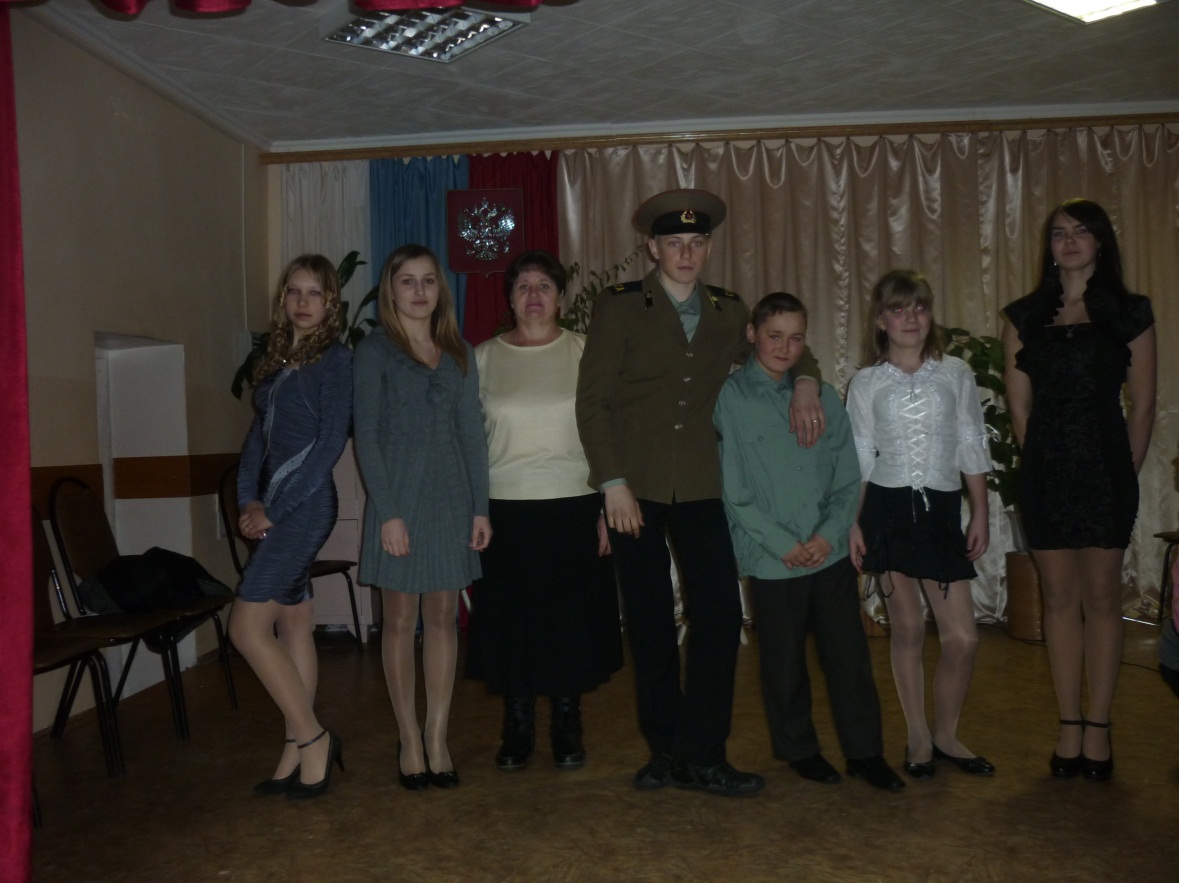                       «Защитникам Отечества»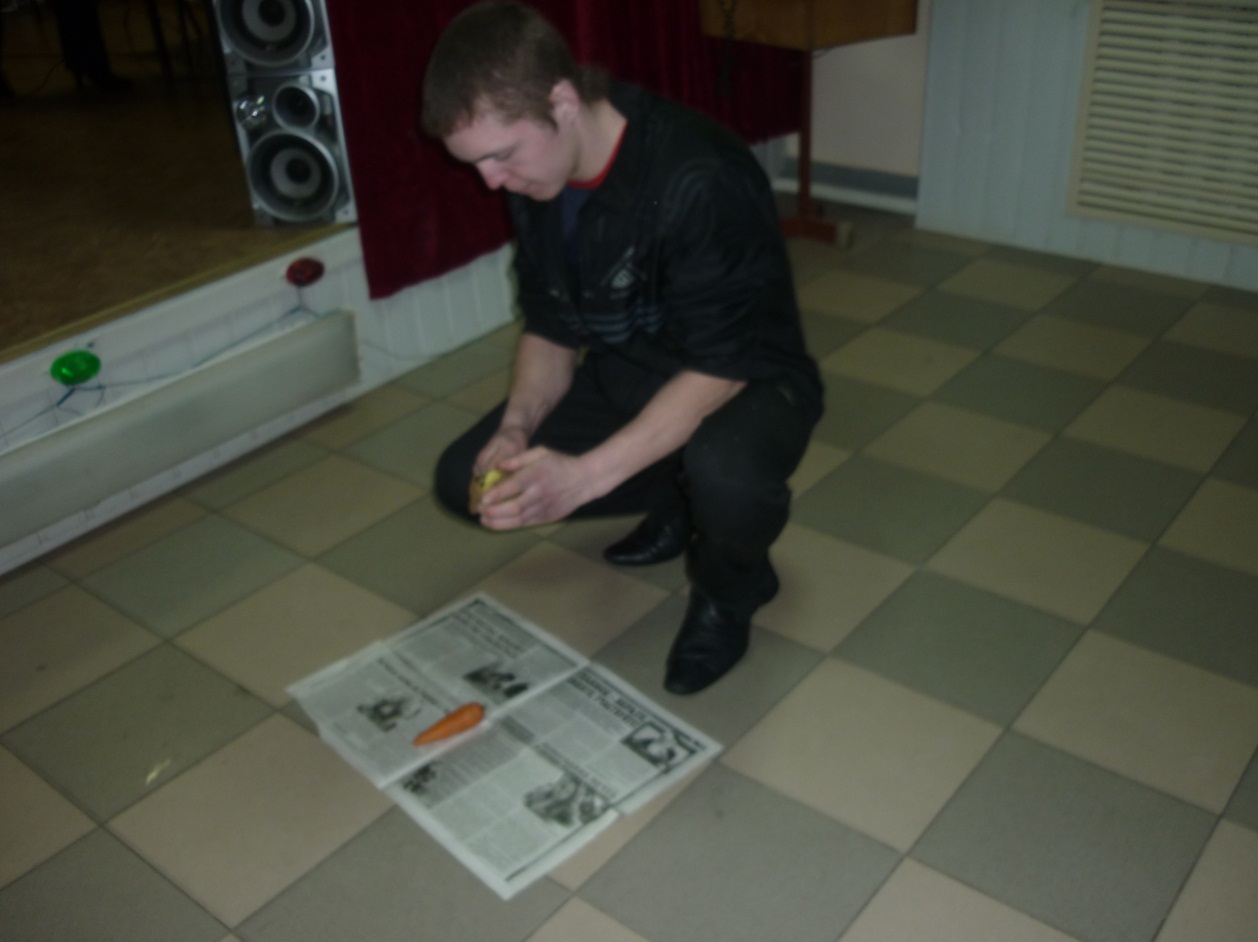                             «Будущий солдат»Весело отмечали и Женский день – 8 марта.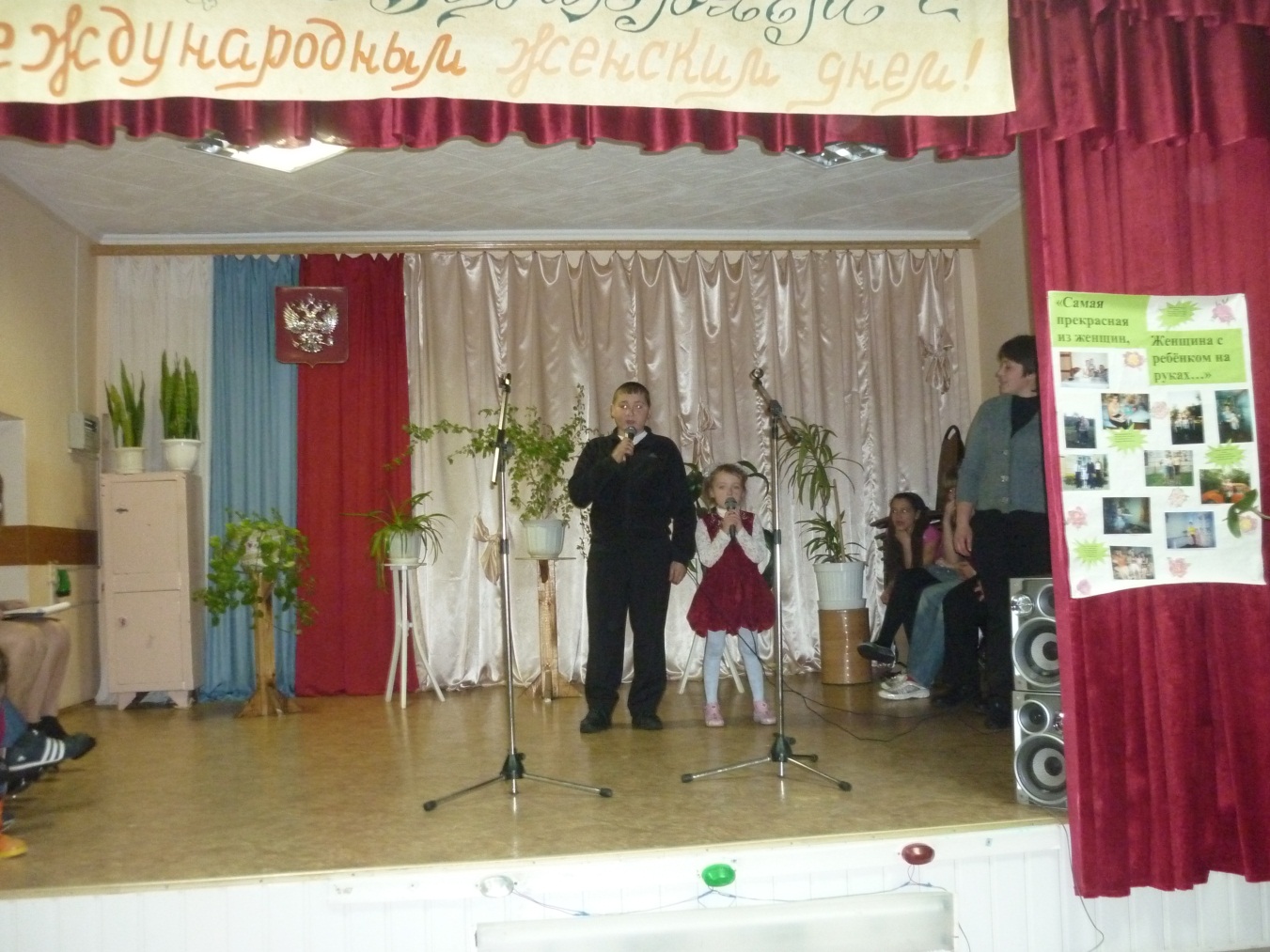  Для нашего села стало традицией в мае, для новорожденных детей сажать деревья. Участники кружка художественной самодеятельности МОКУ «Любицкой средней общеобразовательной школы»  порадовали жителей села своим выступлением: пели, танцевали.  Родители с любовь посадили свои деревца и привязали к ним ленточки с именами  детей.С каждым годам наш молодой сад пополняется новыми деревцами и все они растут, цветут и радуют жителей села своей красотой.К празднику работником библиотеки была оформлена выставка книг «Главней всего погода в доме» и выставка детских рисунков «Мир в семье всего дороже».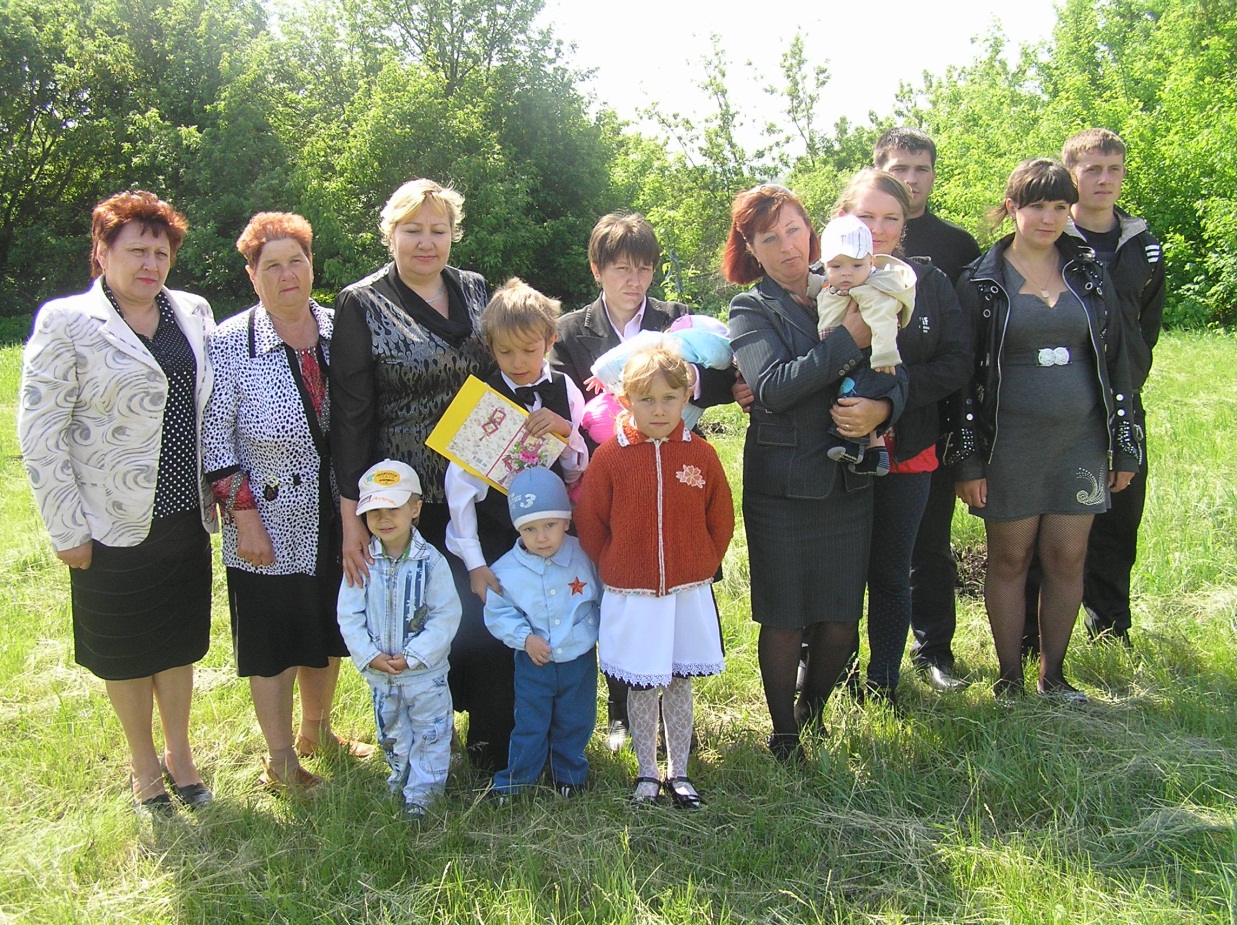                   «Аллея новорожденных -2014 год»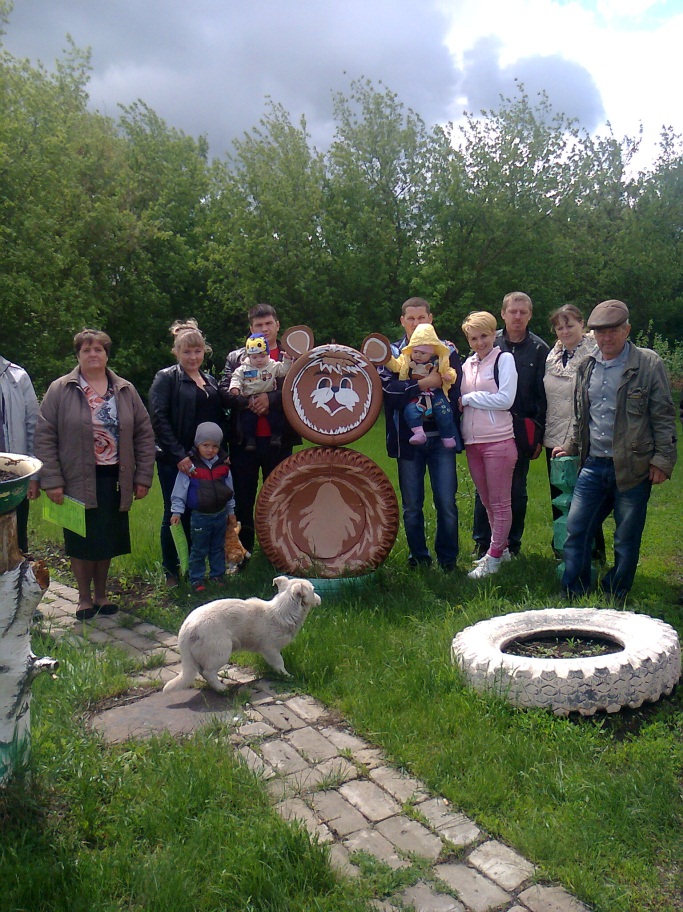 «Аллея новорожденных- 2015 год»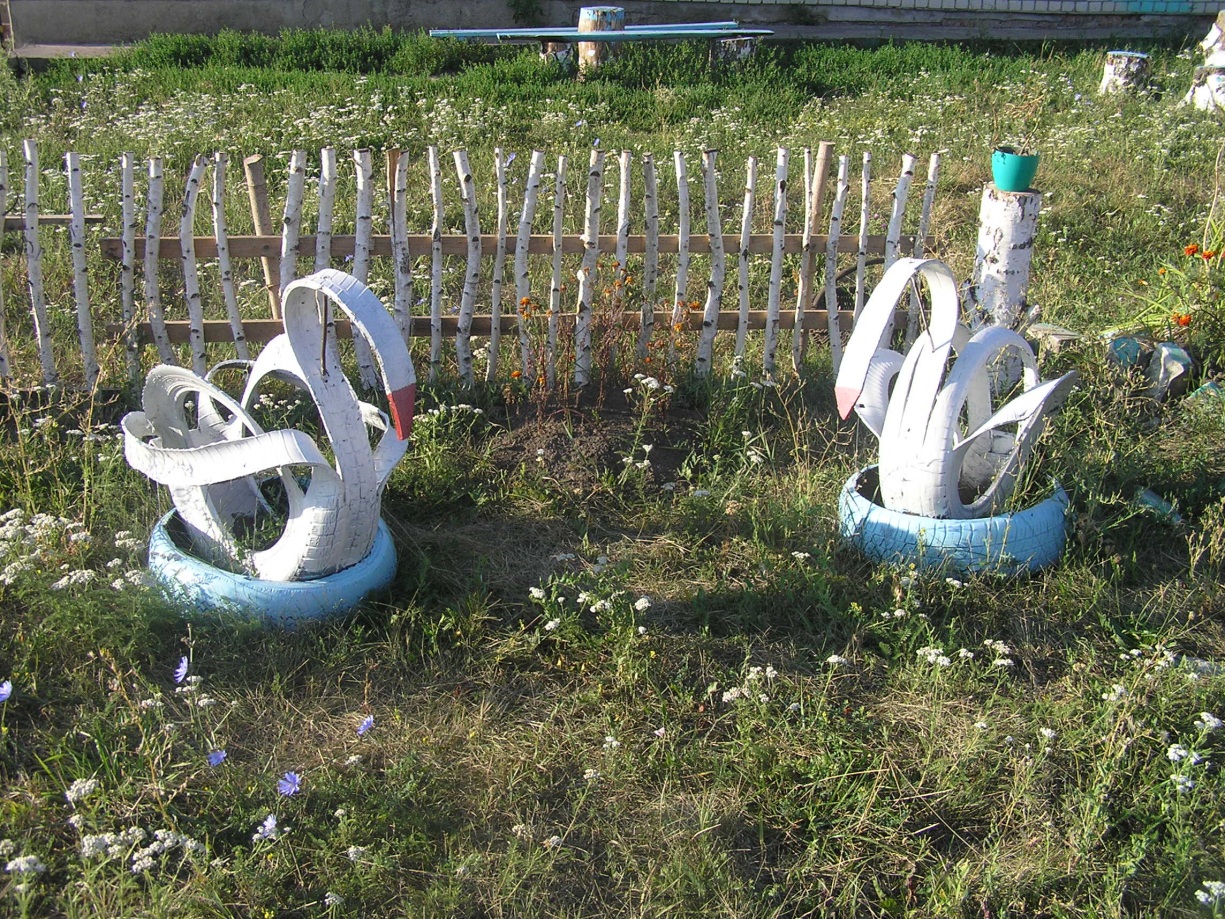                             «Наши сказочные герои»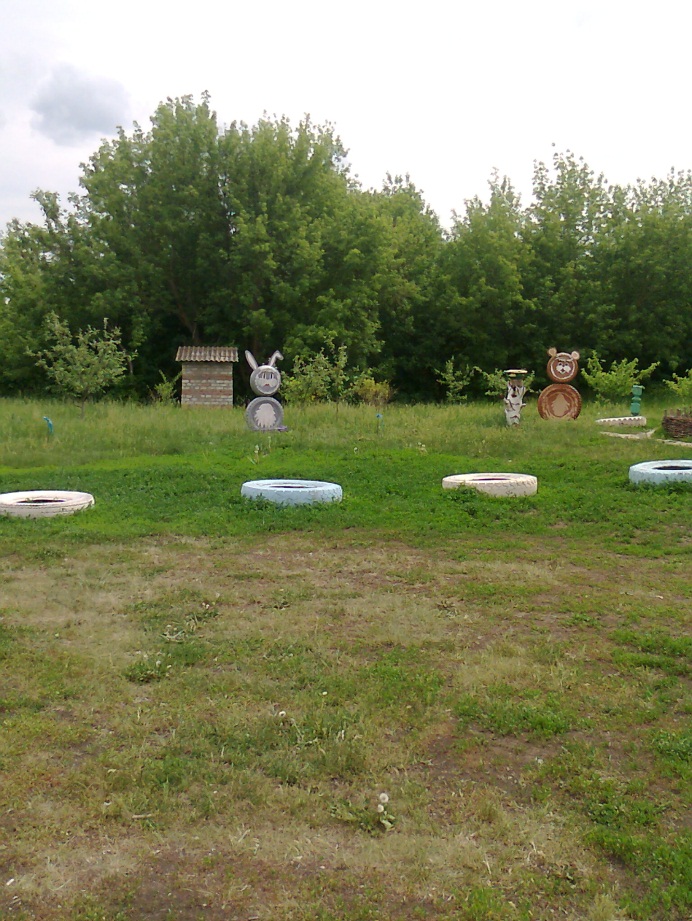 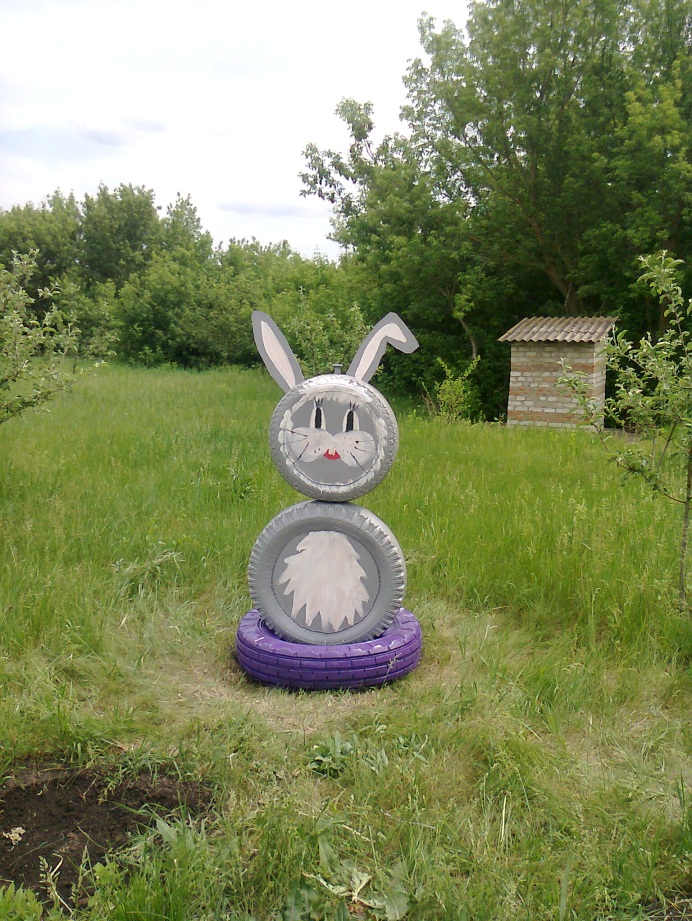 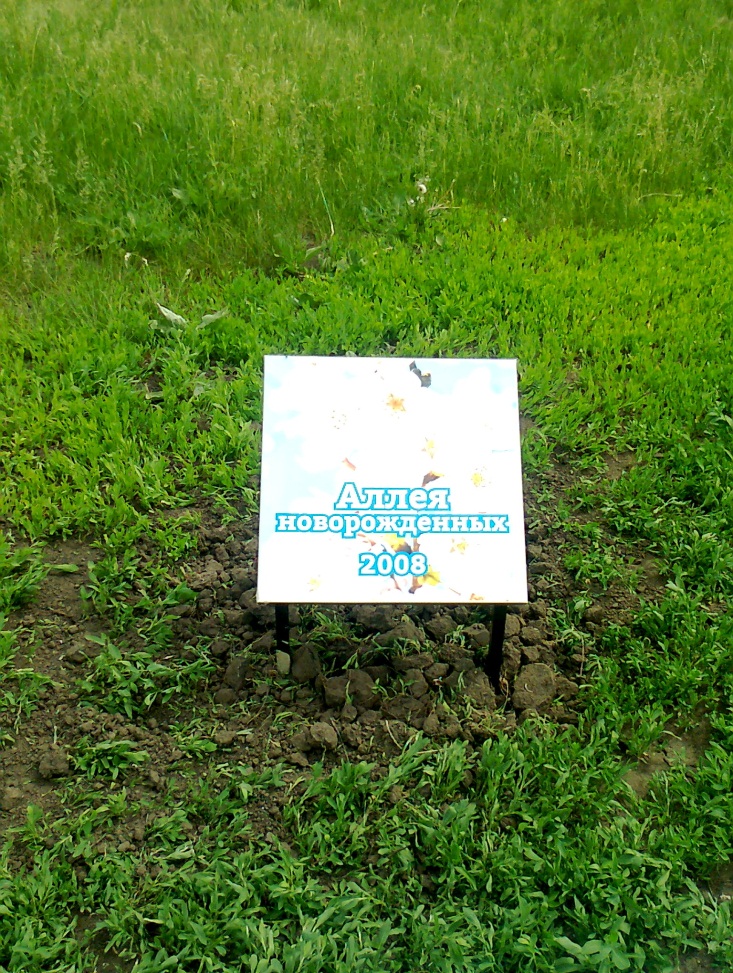 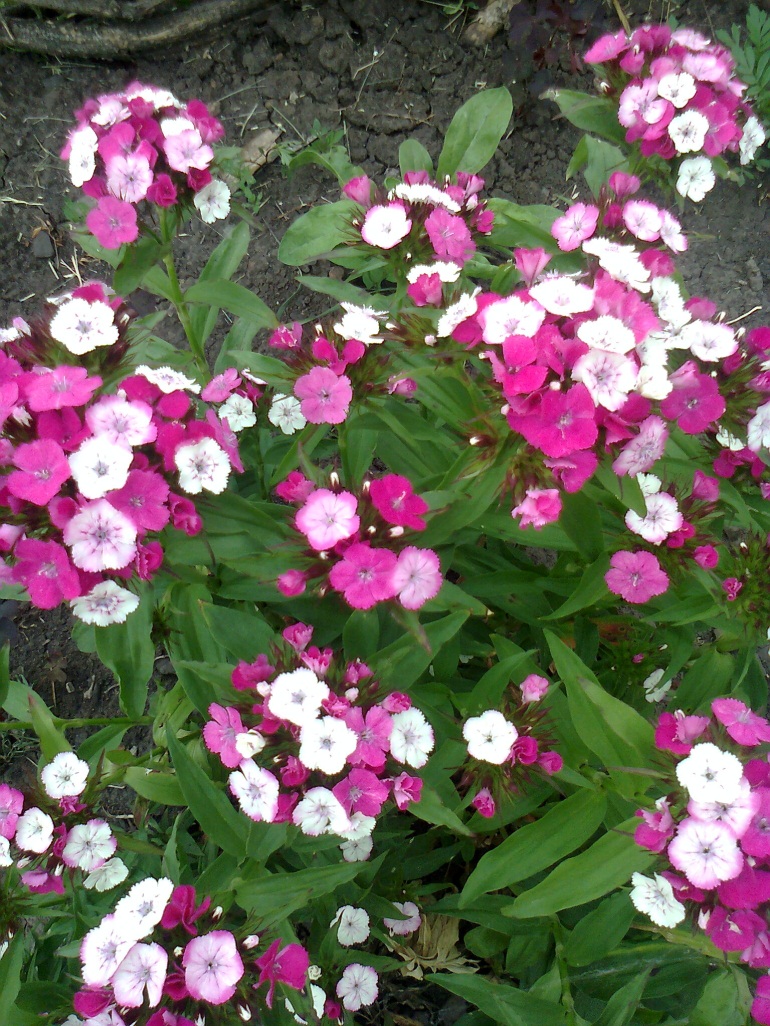 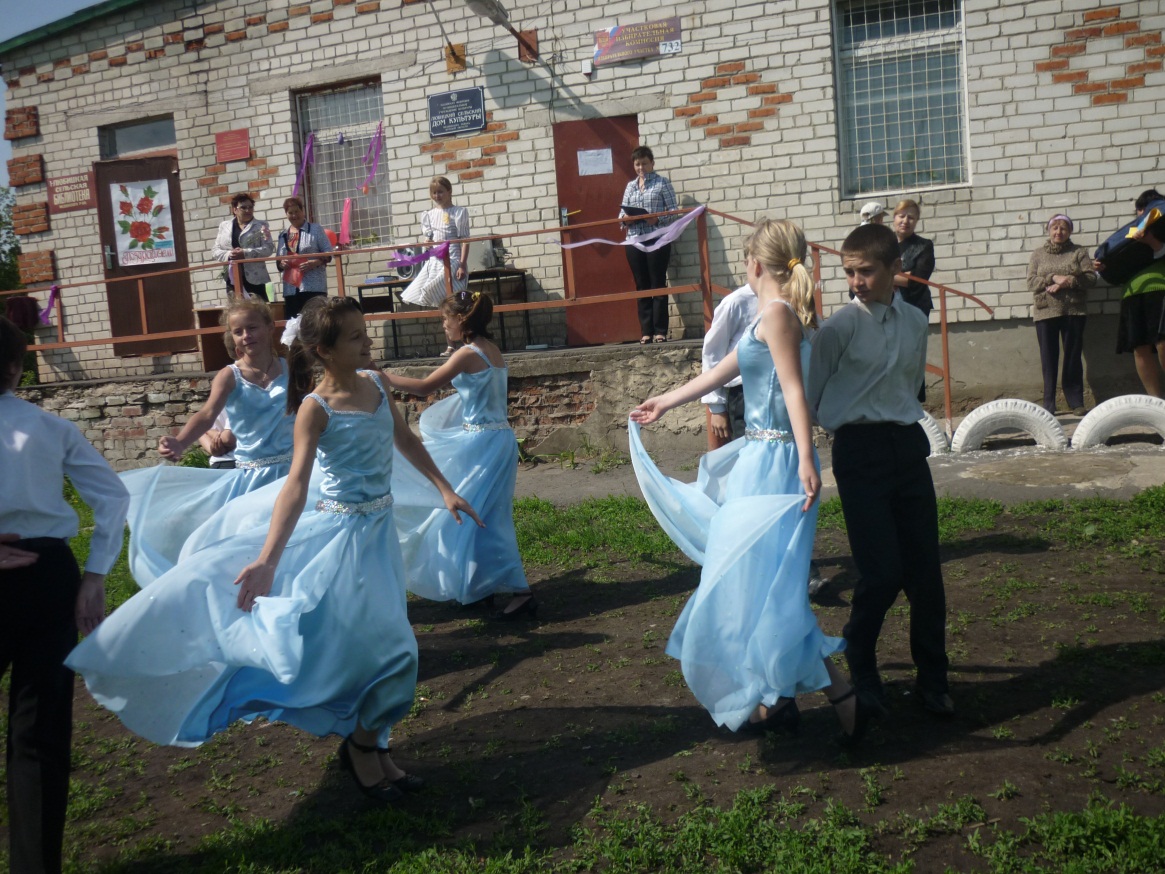                                 «Белый танец»Много  интересных познавательных- развлекательных, конкурсно - игровых, театрализованных программ проходит в нашем клубе.День птиц,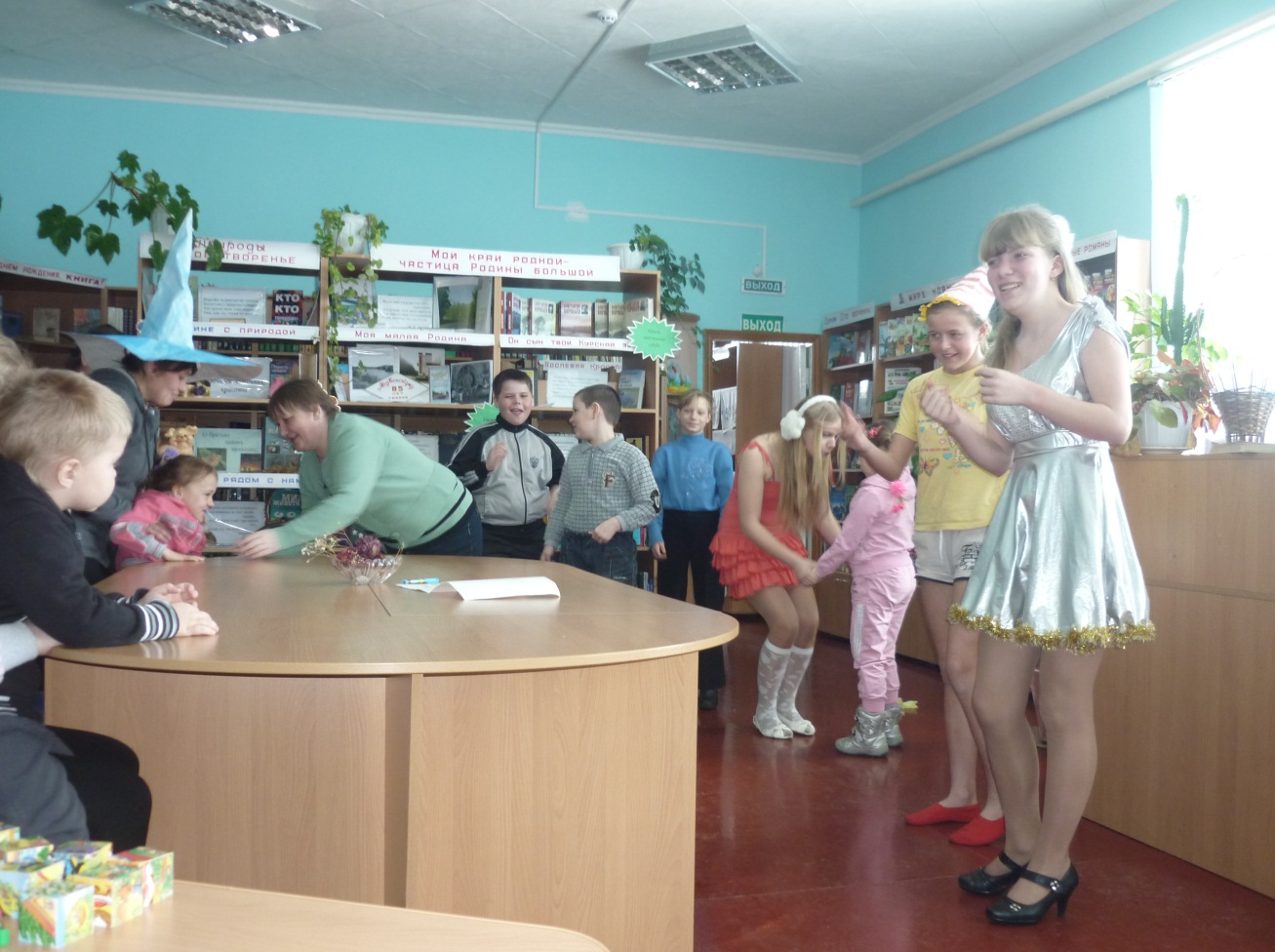  День Победы,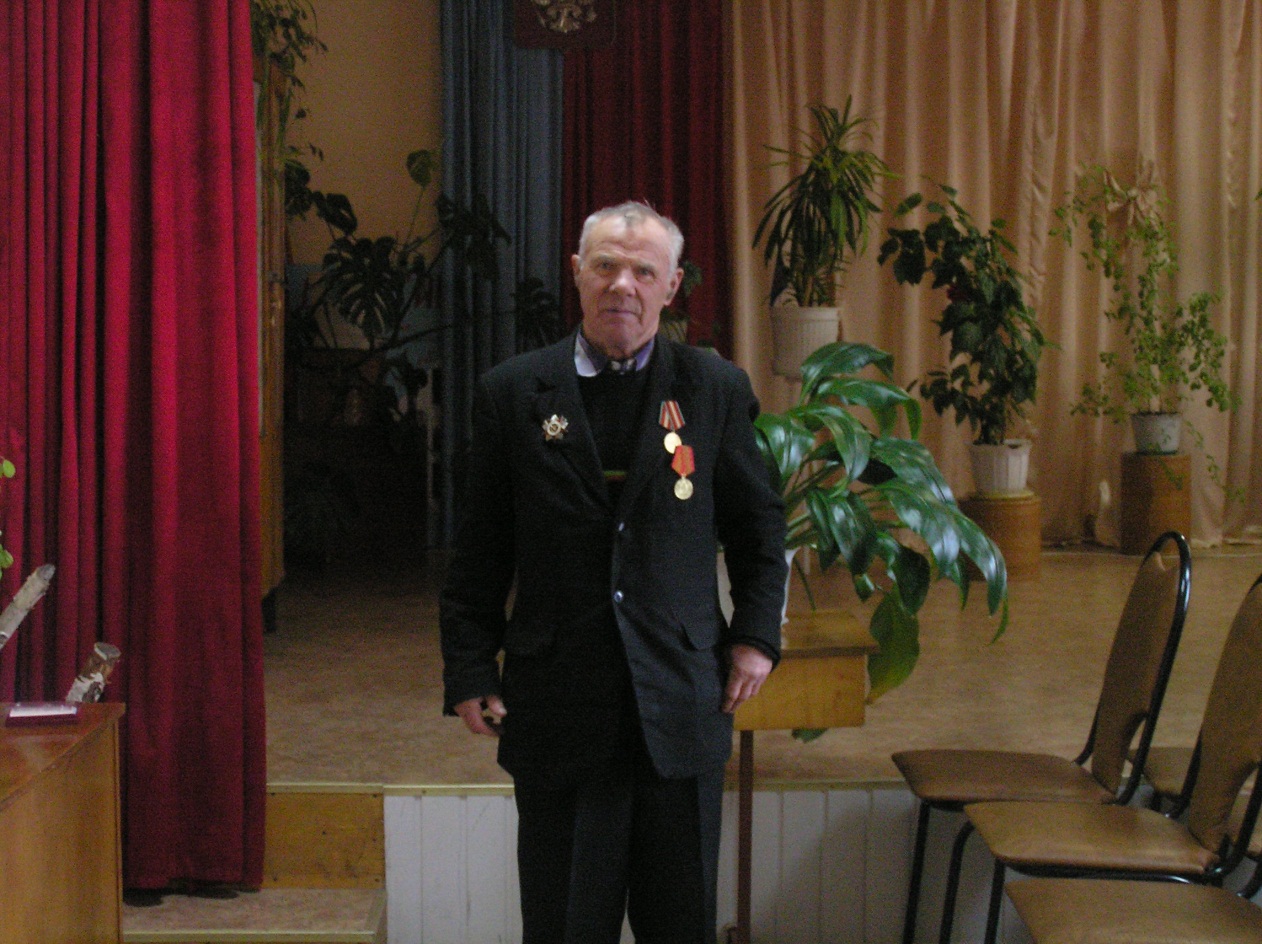 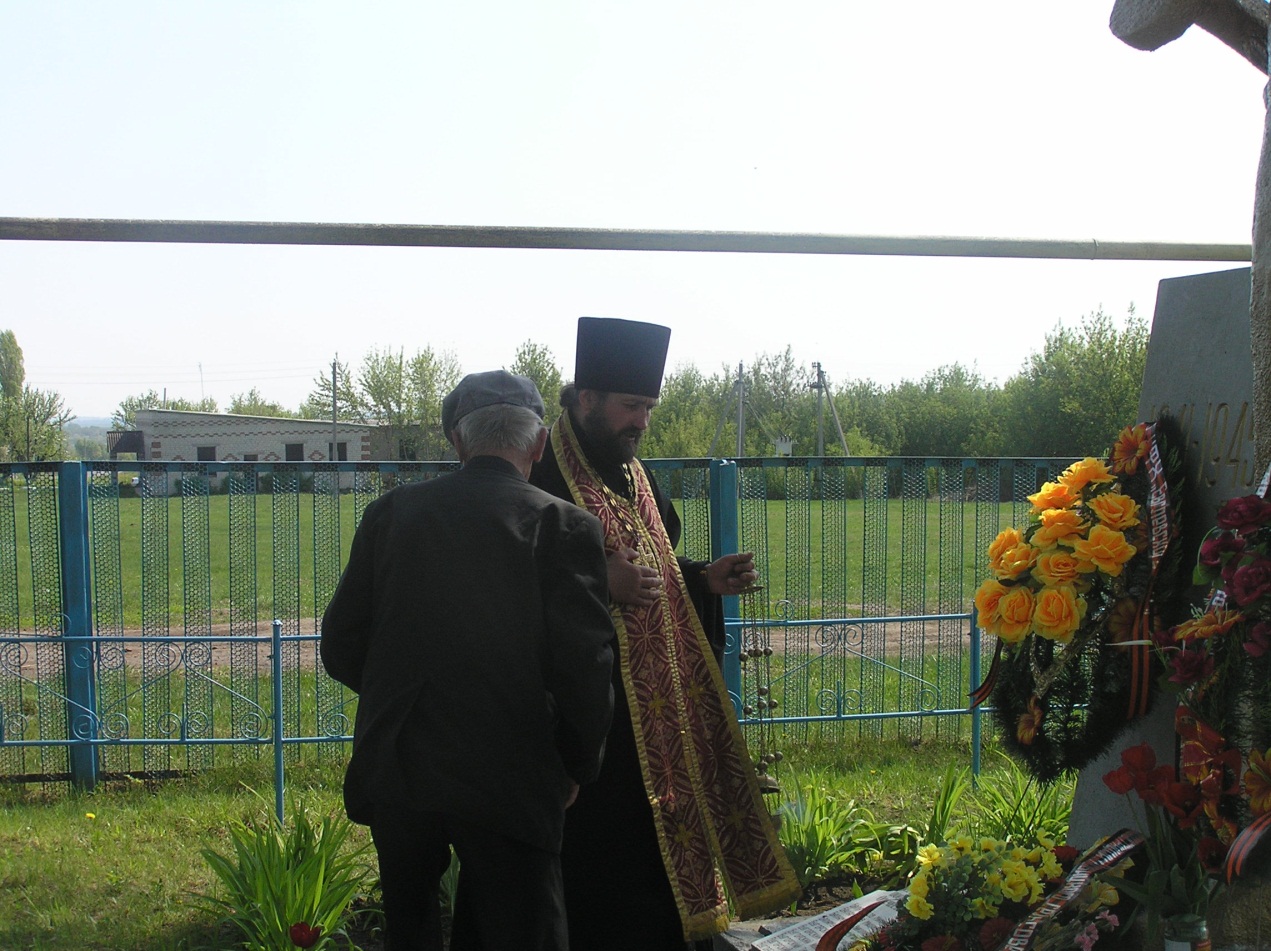 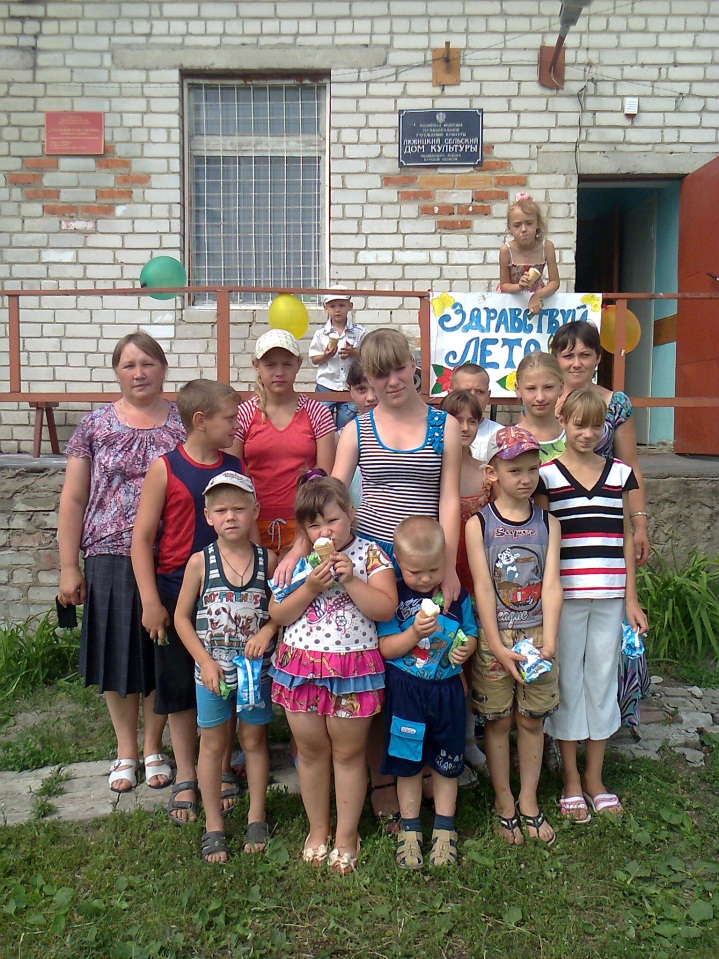 День защиты детей День молодежи 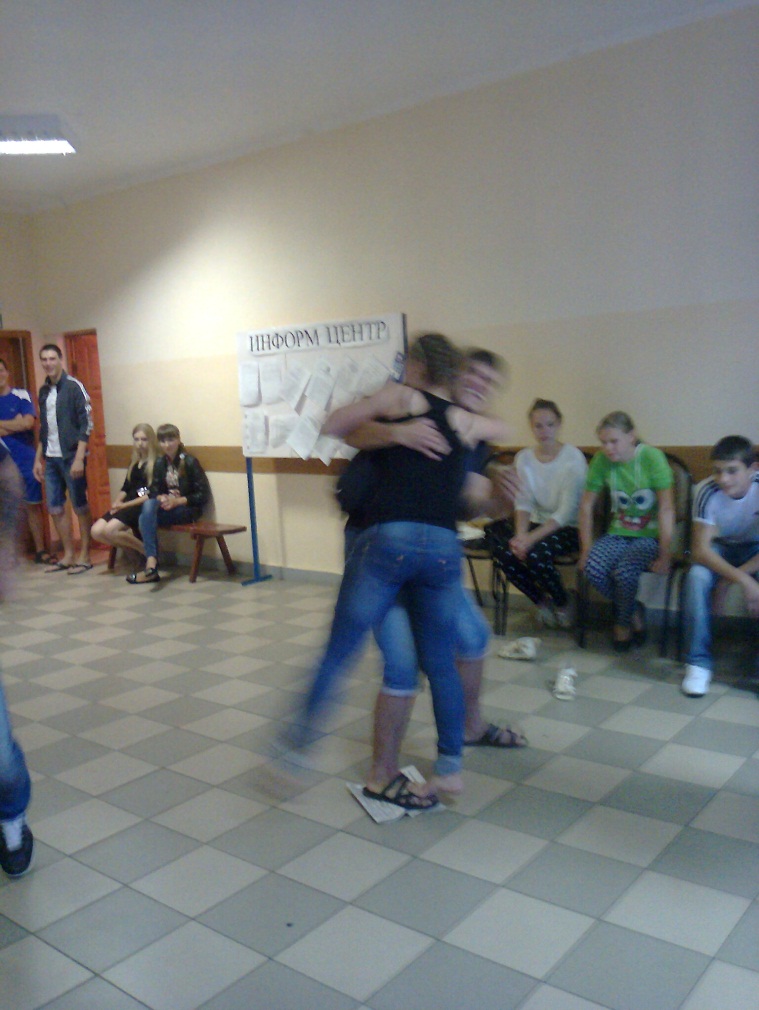 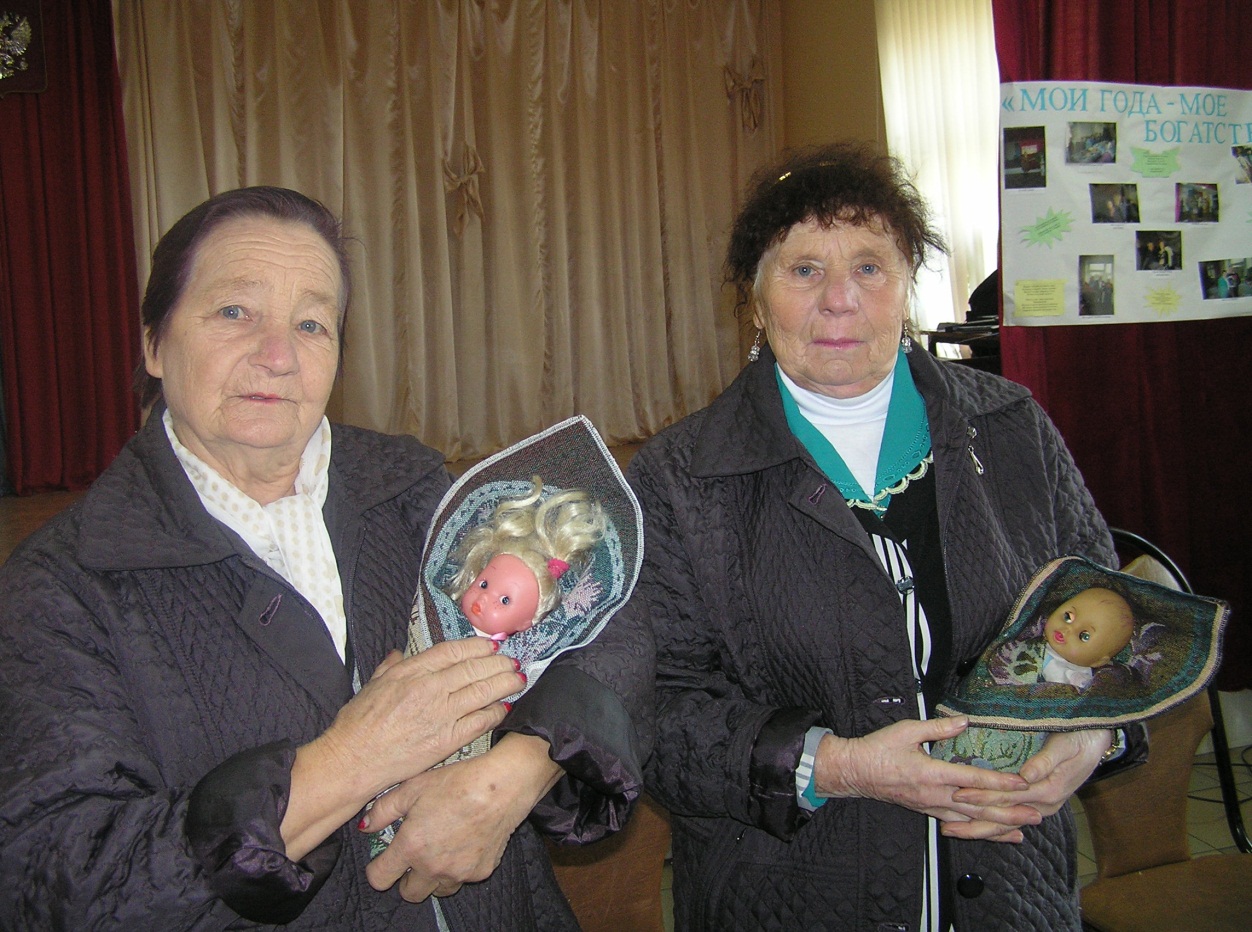 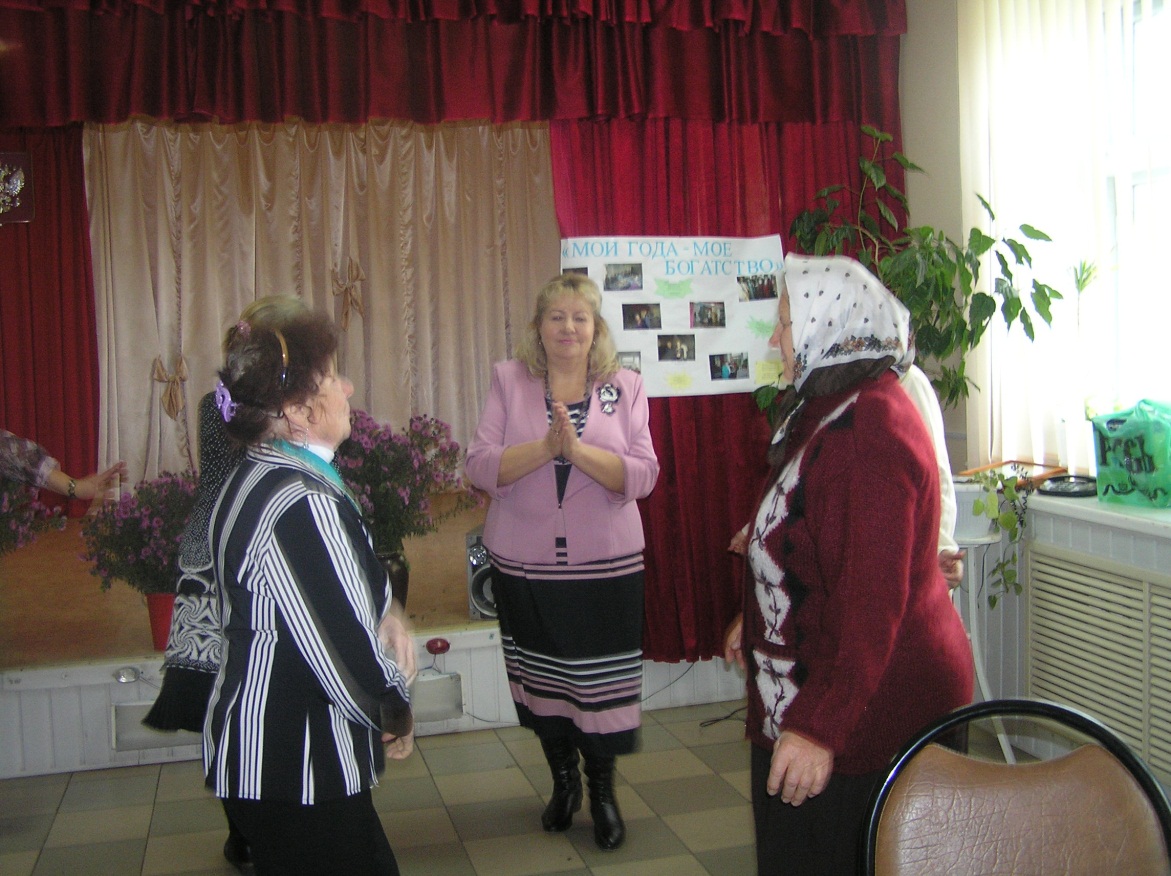                             Праздник пожилого человека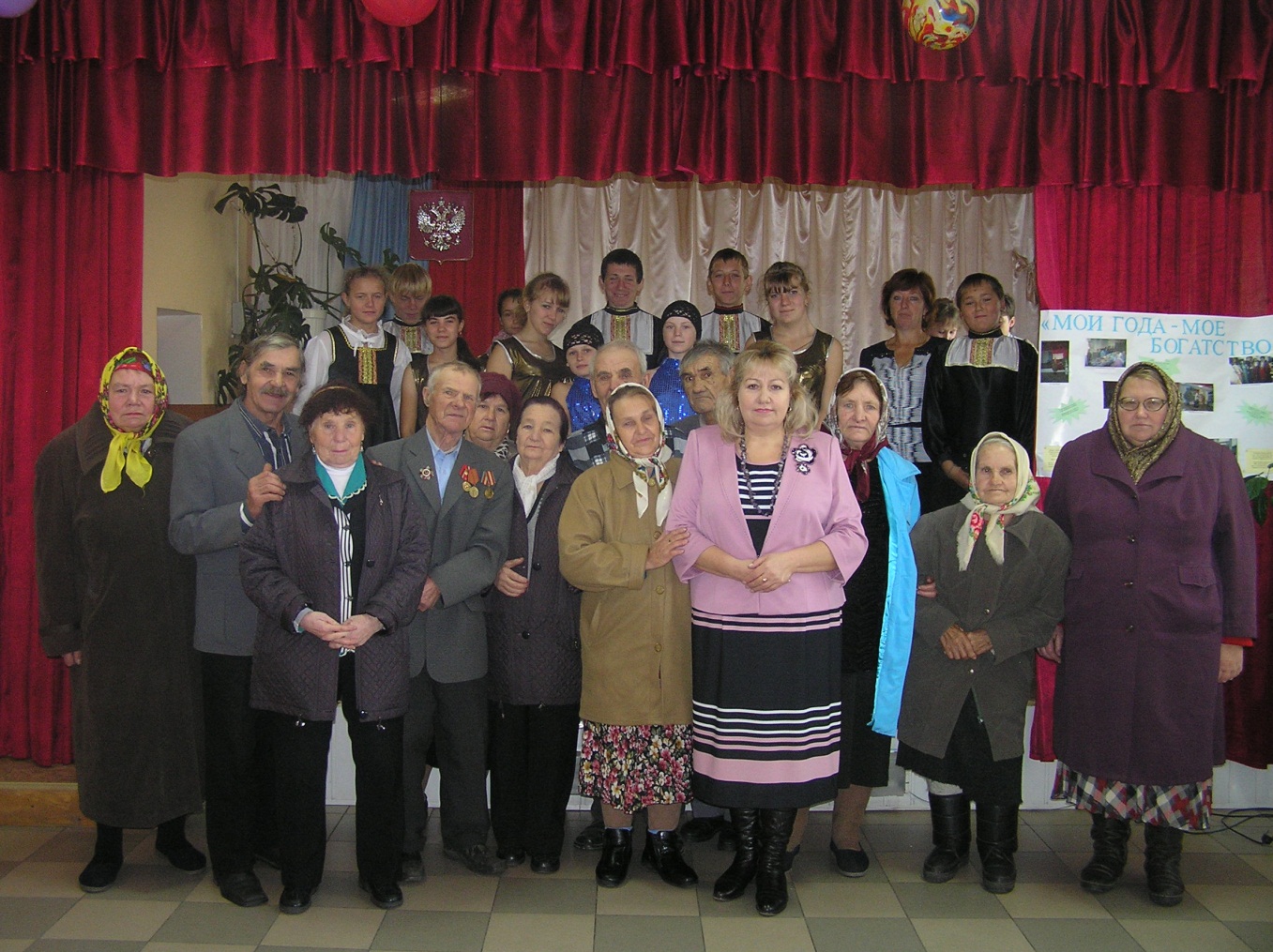 Праздник пожилого человекана каникулах работники культуры проводят с детьми развлекательные конкурсно- игровые программы.(день защиты детей, Пушкинский День России-викторина по сказкам А.С. Пушкина, Книжкина Неделя, Посвещение в читатели первоклассников и т. д)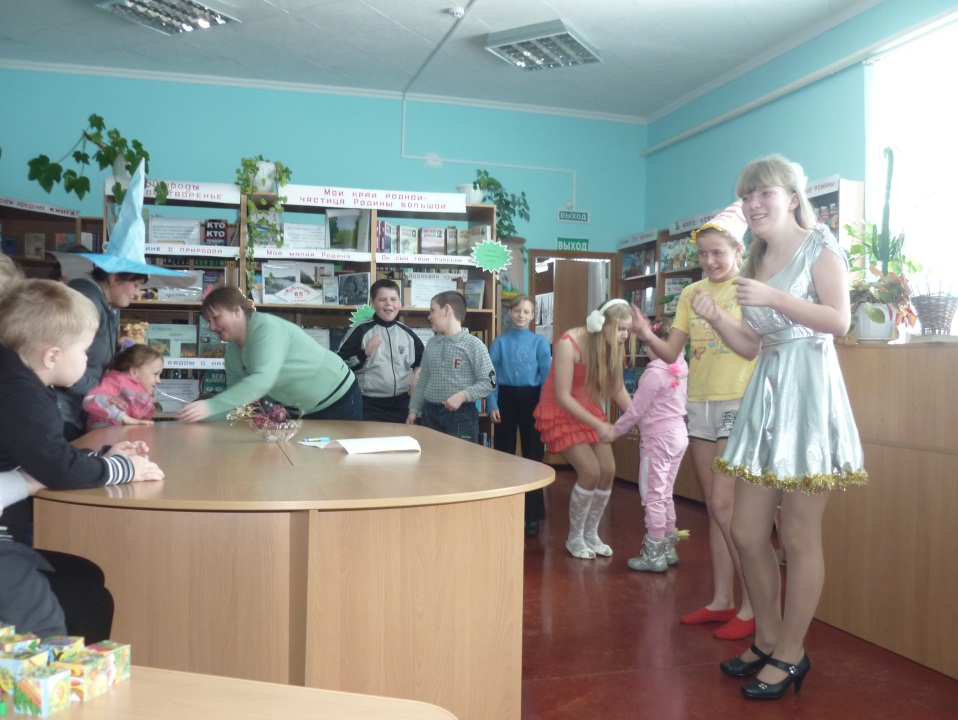 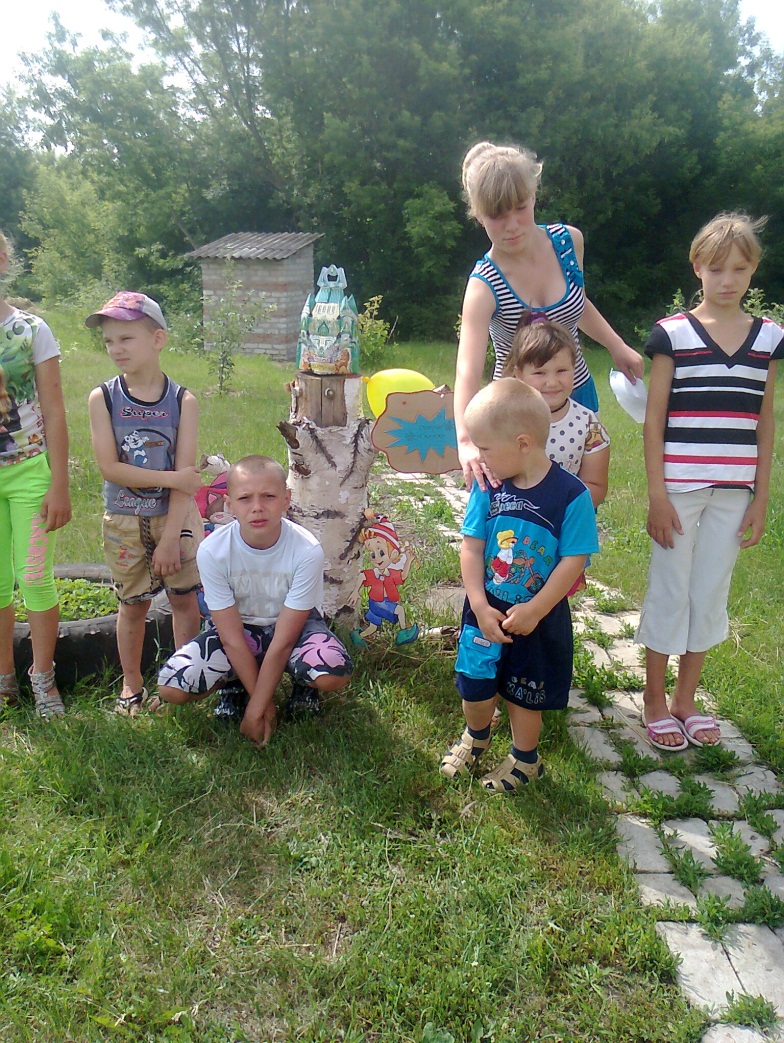 День защиты детей -2013 год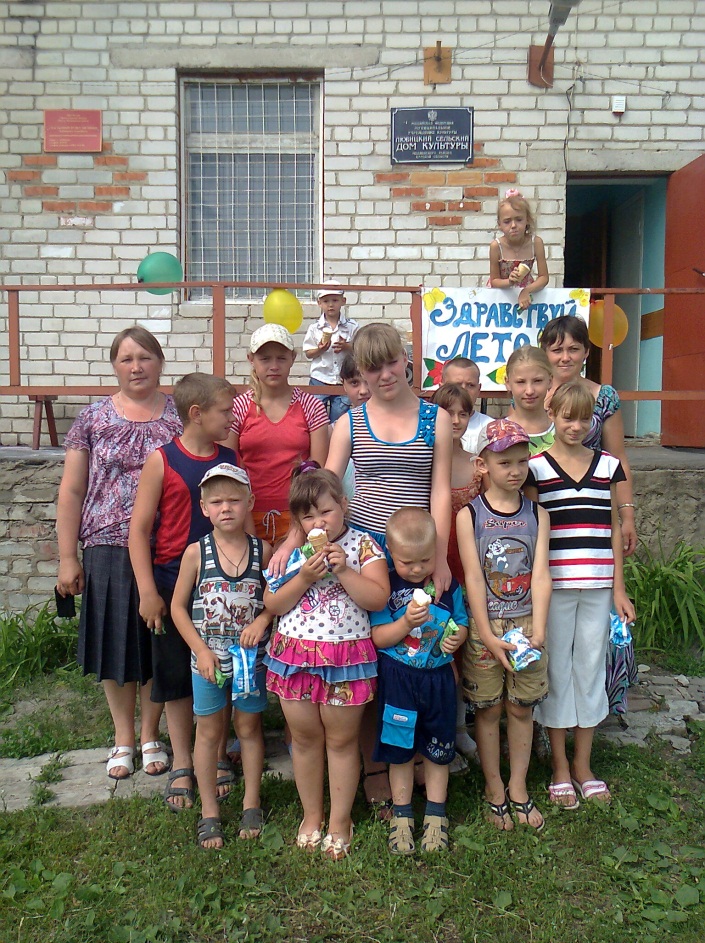 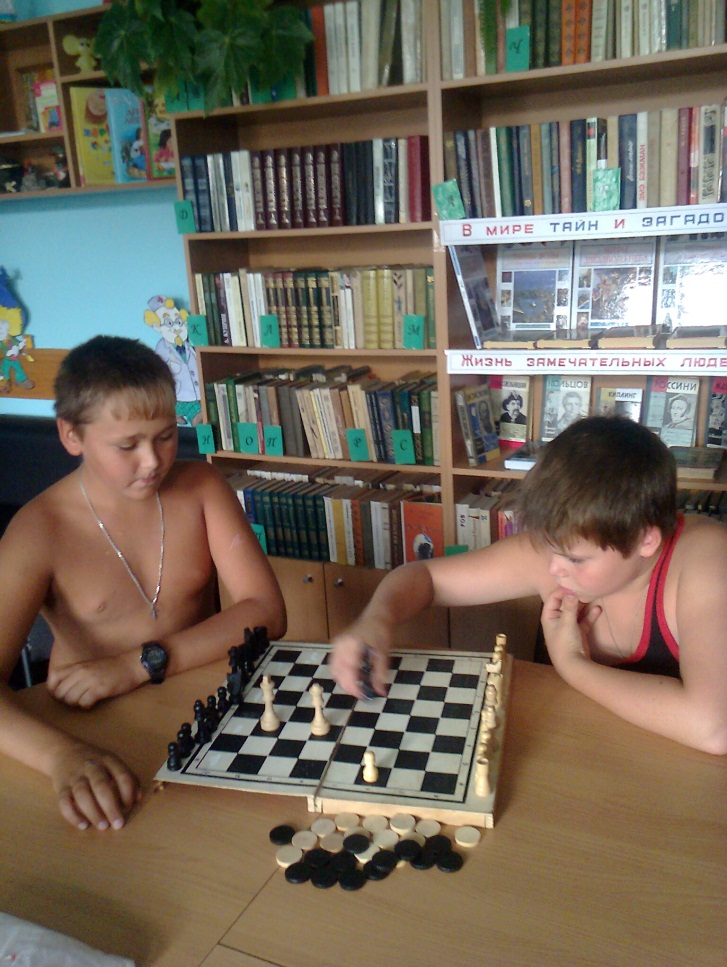 Отдых детей в библиотеке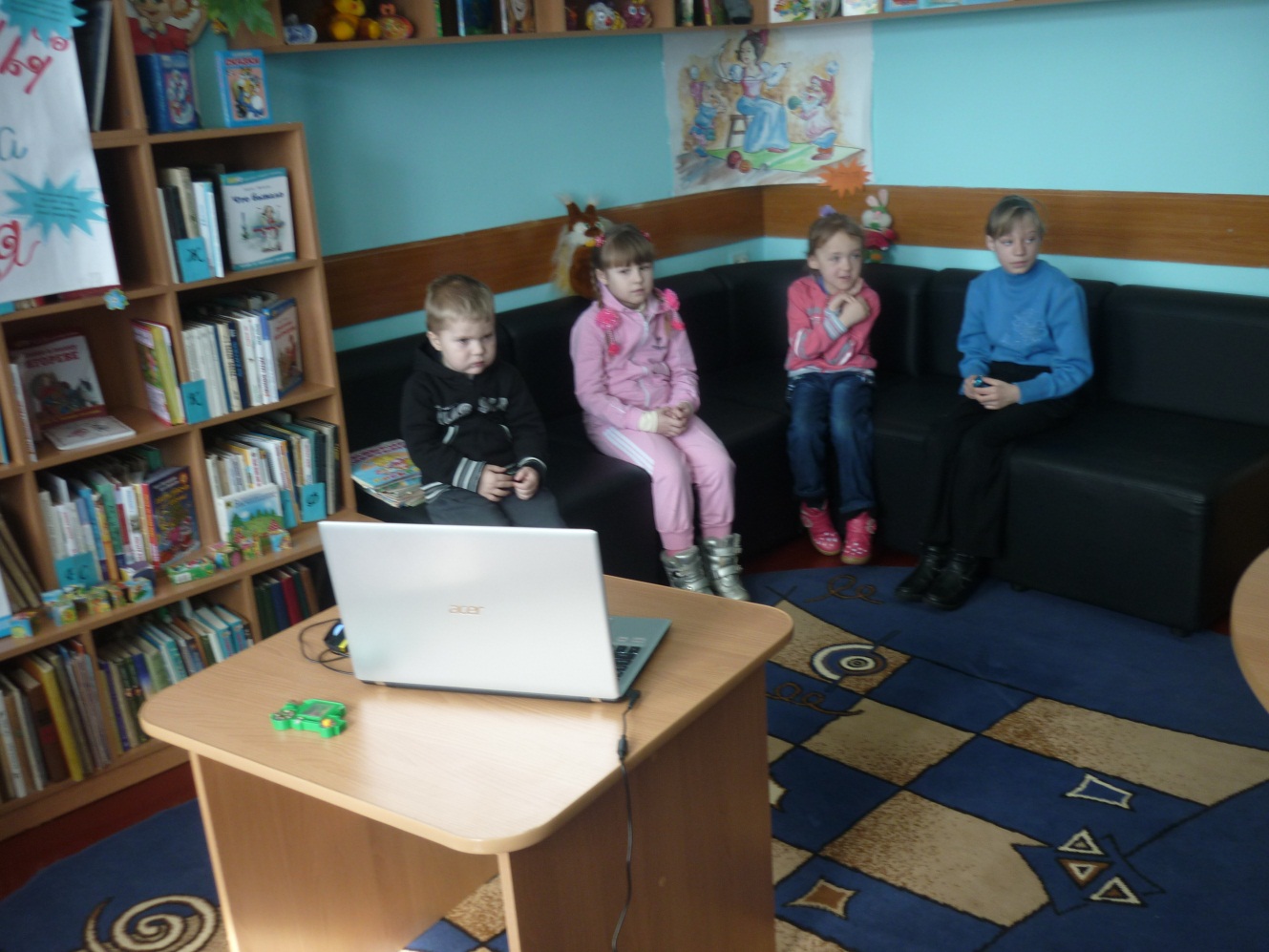 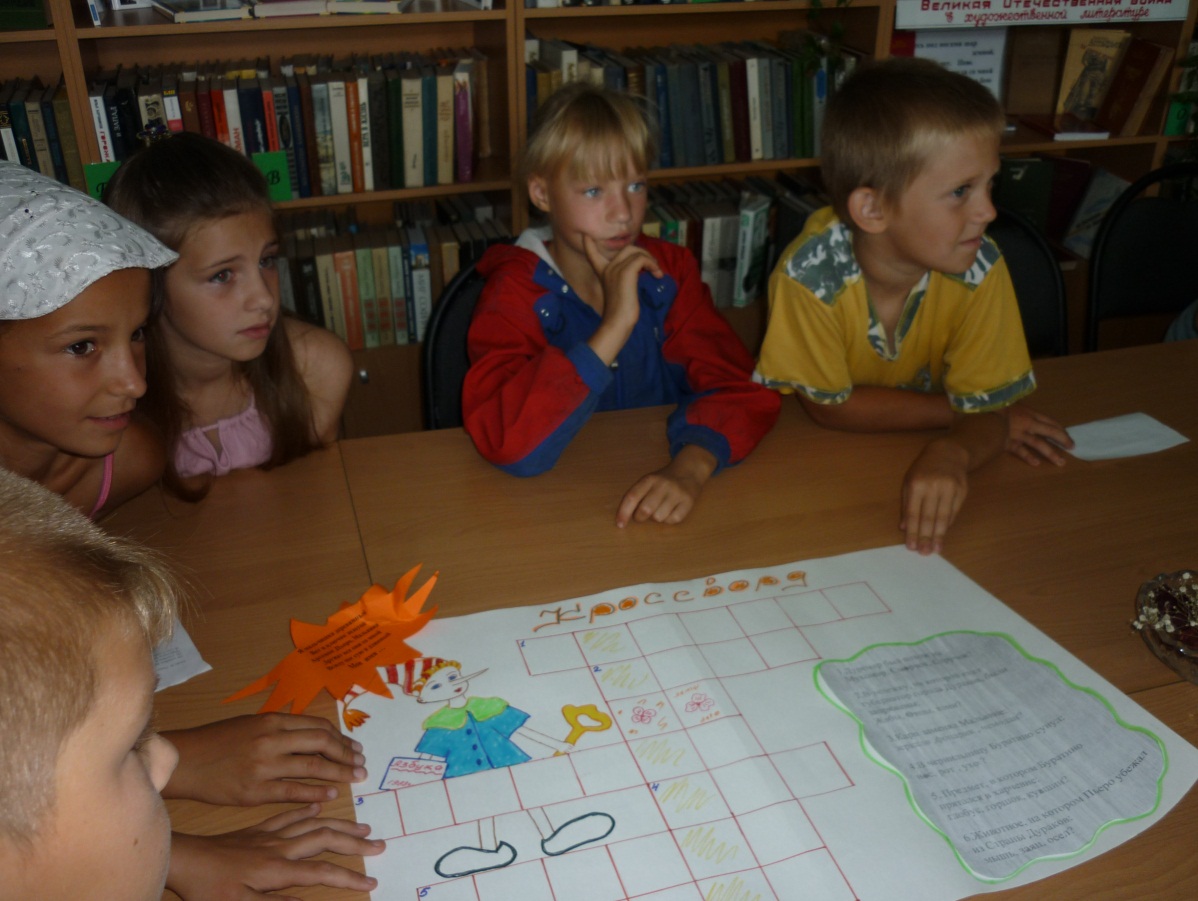 Летний отдых в библиотеке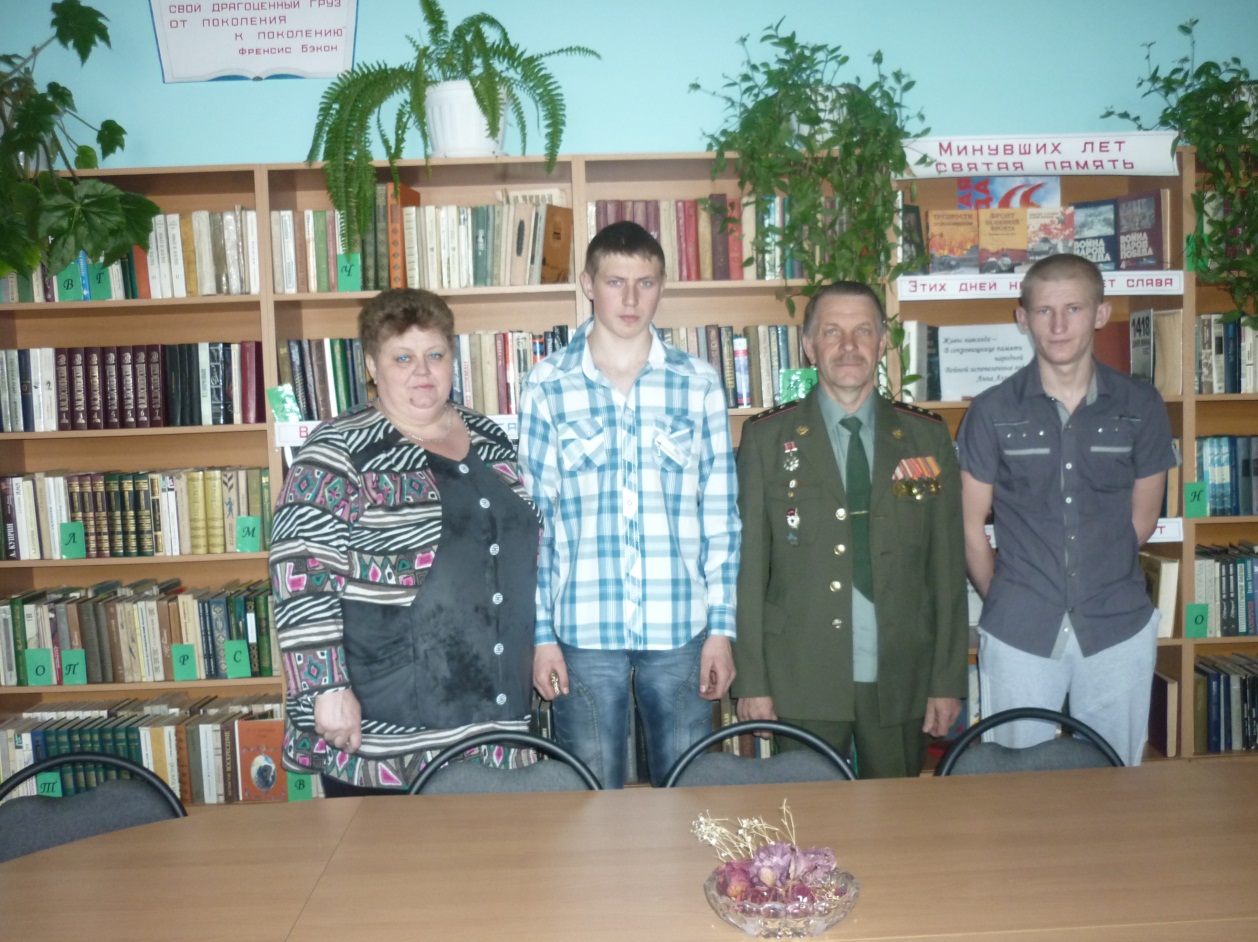 День призывника( весна -2013 года)В тесном контакте работники сельских библиотек работают также со школьными библиотеками. Обмениваются друг с другом опытом работыВ 2013 году библиотеки участвовали в районом конкурсе, посвященном 70-летию Курской битвы , где каждая библиотека  подготовила сценарий со слайдами и провели мероприятия. Любицкая и Лубянская библиотеки заняла 3 –е место  по району по подготовке сценария.Работники культуры поздравляют на дому юбиляров старшего поколения (70,75,80,85,90  лет и т.д) Для них звучат музыкальные номера и дарят памятные подарки, купленные на средства глав КФХ, сельсовета.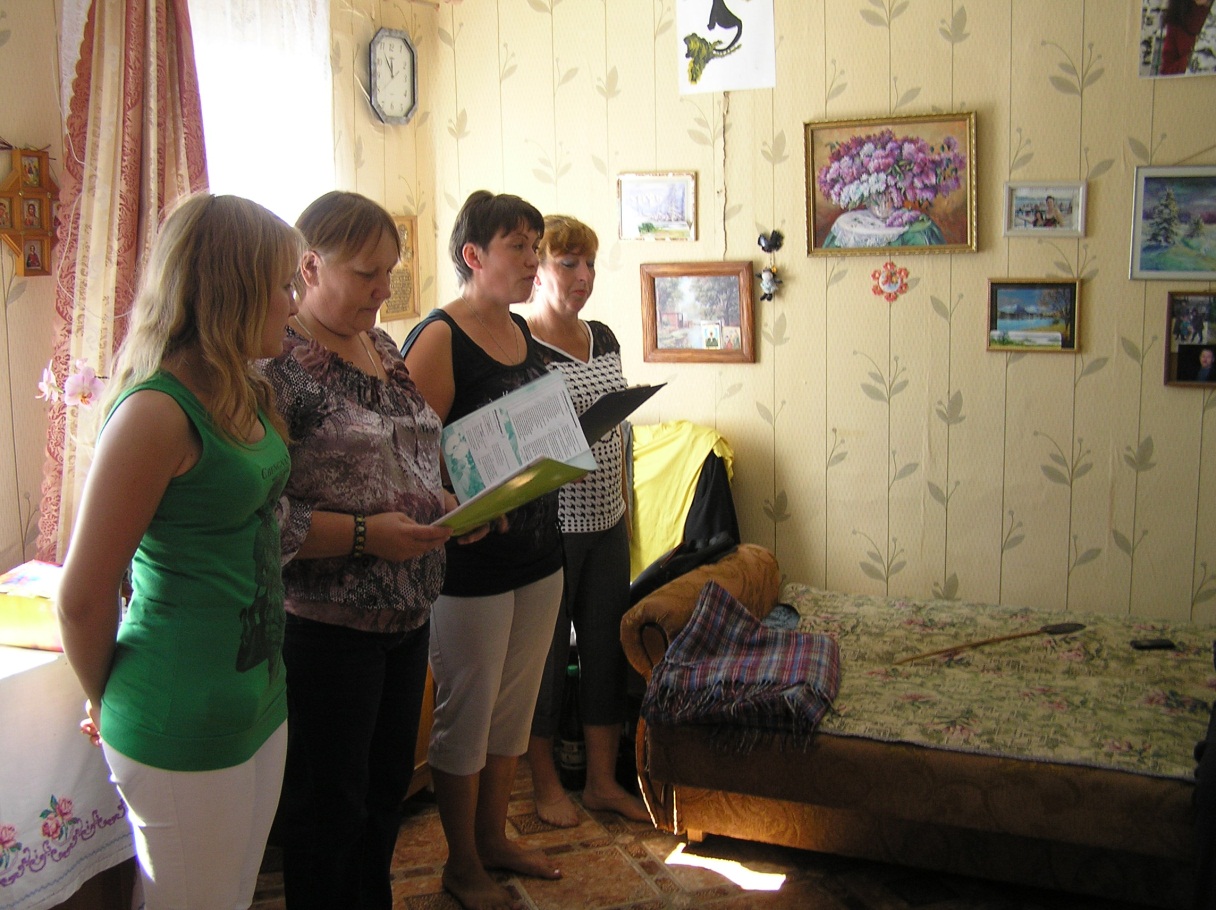 Поздравление юбиляра на дому(Бугорская Н.П.)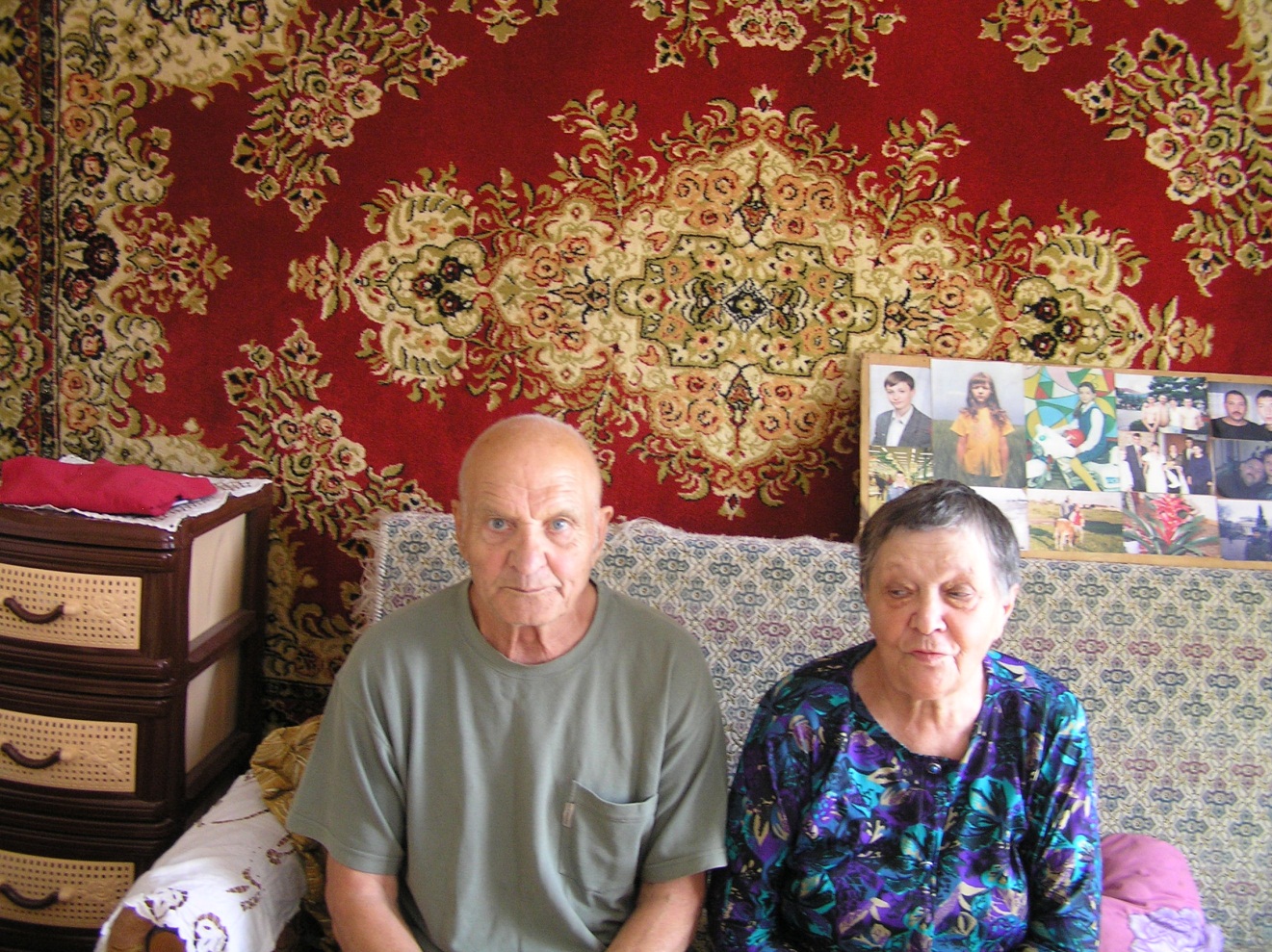 Юбилярша принимает поздравления на дому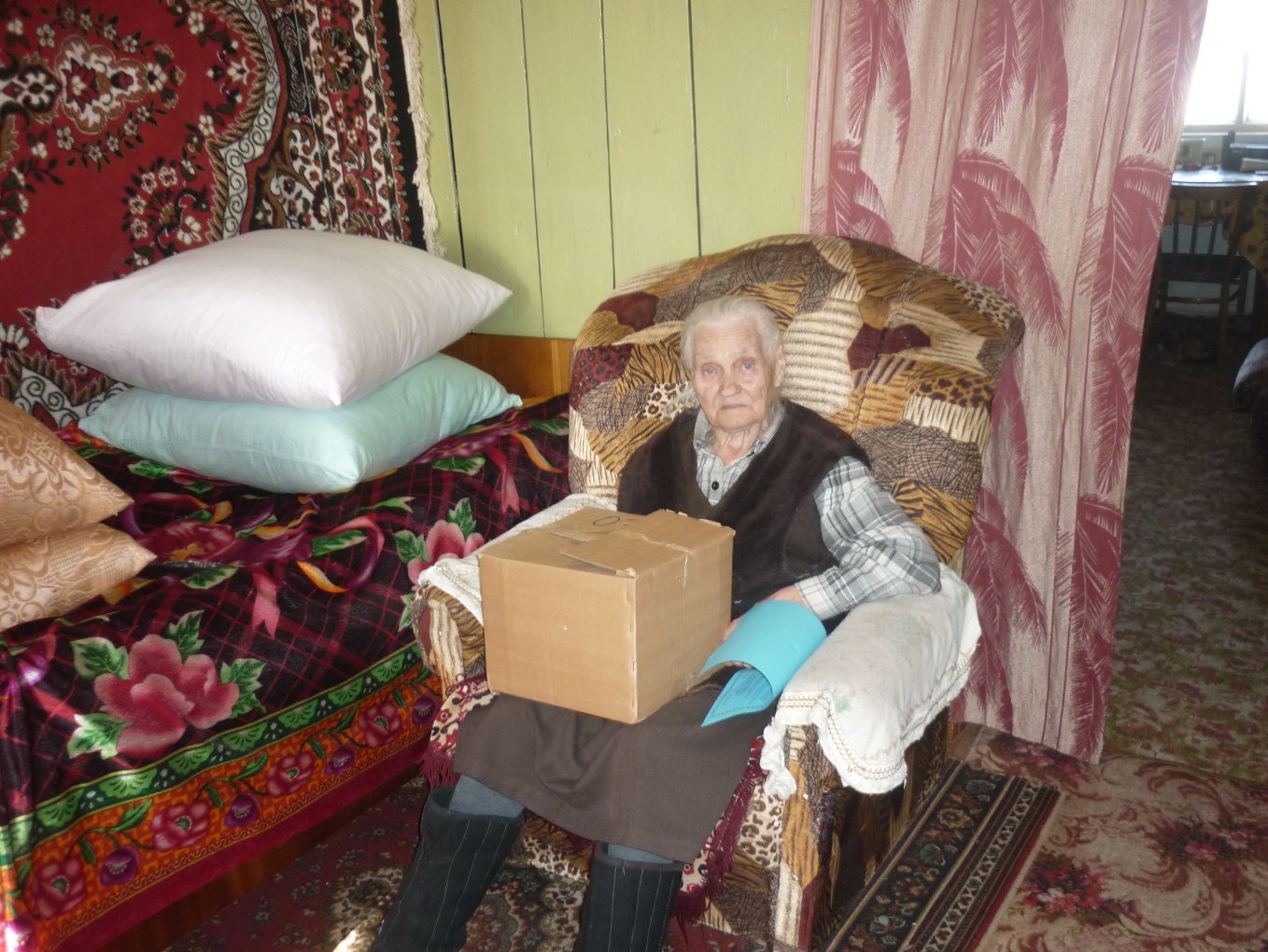  В каждой библиотеке оформлен  уголок старины «Преданья старины глубокой», где размещены прекрасные работы наших бабушек  ( вышивка расписных рушников, вязаные половики,подзорники,наволочки)  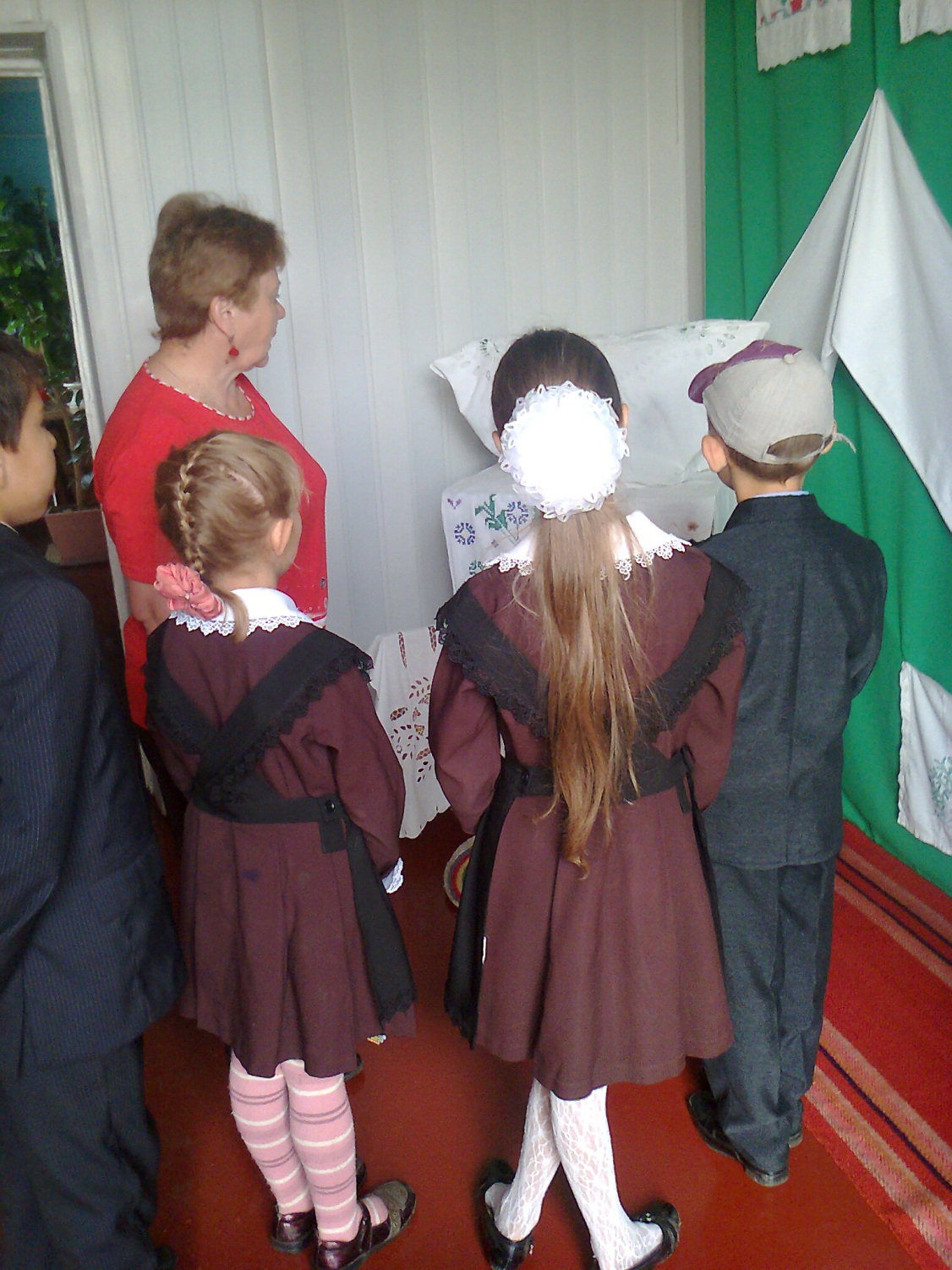 Урок  младших классов в библиотеке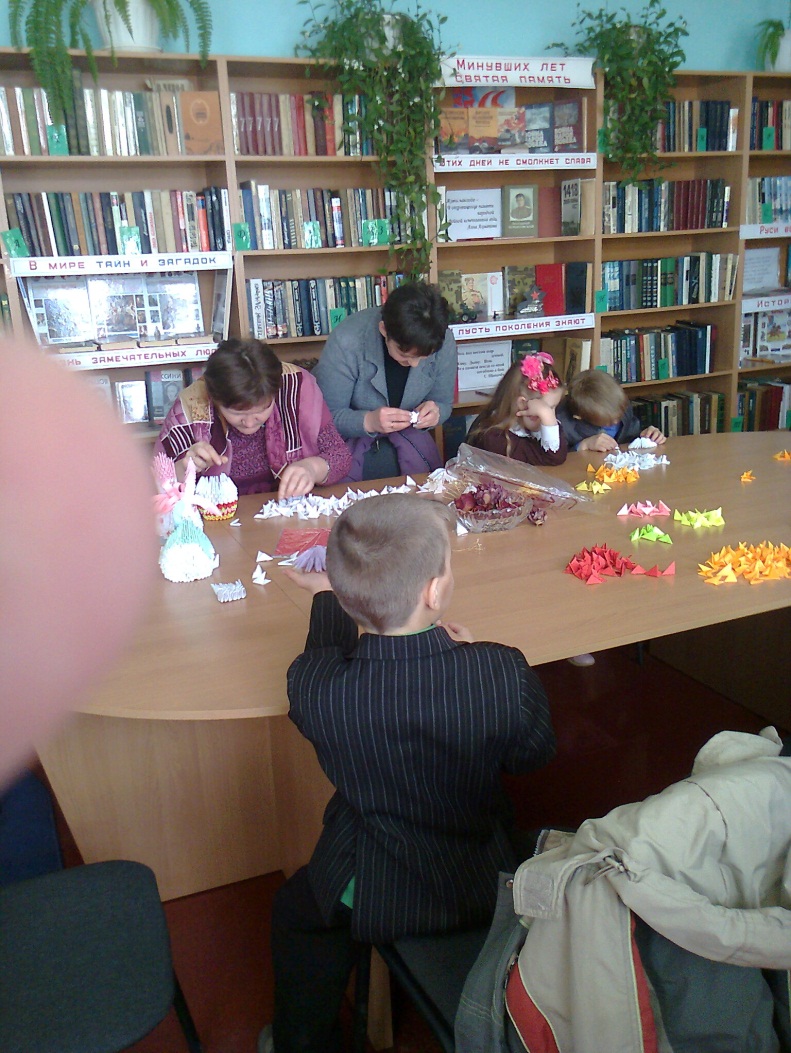 Совместная работа с Любицкой СОШ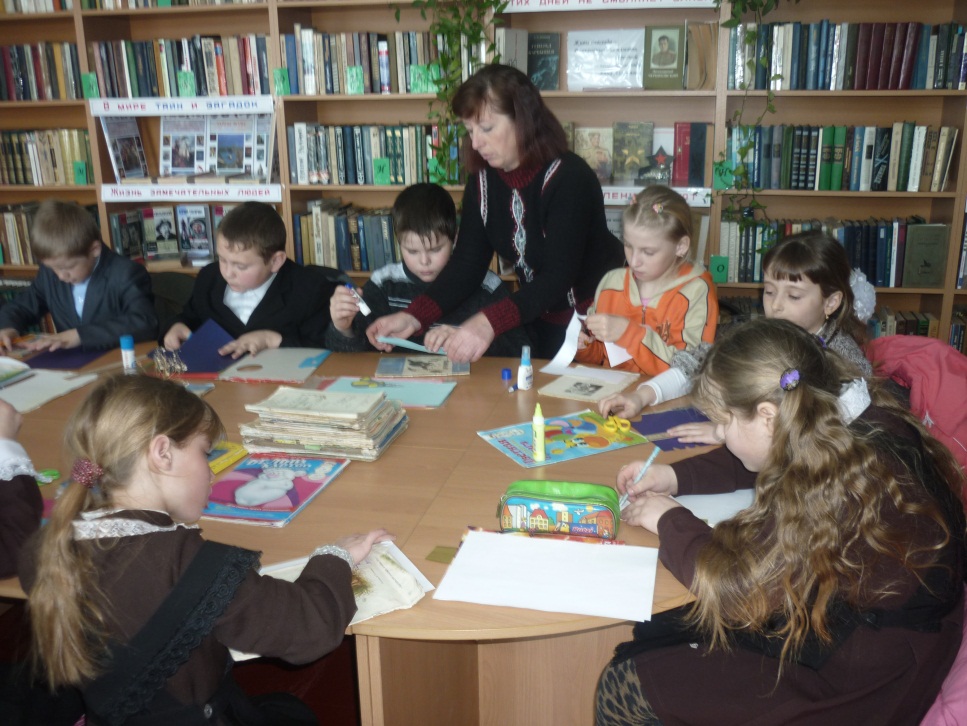 Также в каждой	 библиотеке постоянно действует Уголок Правовой Информации, где размещена литература по правовому просвещениюТакже там представлены : Устав МО «Китаевский сельсовет»Отчеты  главы администрации Китаевского сельсовета за 2010,2011,2012.,2013 год« Новые законодательства Курской области», «Бюджет района», «Социально экономические показатели района» и многое другое,Где любой пользователь библиотеки может почитать  ту или иную информацию, которая его интересует.В своей работе руководствуемся действующим законодательством, приказами ,инструкциями , методическими указаниями  Министерства  культуры РФ .а также указаниями и распоряжениями главы   Медвенского района Китаевского сельсовета.Мы, работники  культуры, испытываем трудности и сложности в своей работе, в связи с плохим выходом  подключения в сети Интернет. И хотелось бы побольше новых обновлений книжного фонда и подписки периодических изданий. ОТЧЕТо  проделанной работе за 2015 годКИТАЕВСКИЙ СДК  КИТАЕВСКАЯ БИБЛИОТЕКАРУКОВОДИТЕЛИ:ЕФРЕМОВА Г.А.Катунина М.В.Китаевский СДК находится на территории д.2-я  Китаевка , кирпичное помещение площадью 97кв. ,имеет 50 посадочных мест. Обслуживающийперсонал 3 человека : директор СДК , техслужащая , сезонный истопник .  На протяжении года проводились мероприятия , где было отражено самодеятельное народное творчество ,сохранение и развитие традиций на-родной культуры , духовно-нравственное и героико-патриотическое воспитание, работа с детьми и подростками , мероприятия по организациисемейного досуга, организация работы с социально незащищёнными сло-ями населения , пропаганда здорового образа жизни.  На протяжении всего периода были организованы вечера отдыха и диско-теки , воробьиные дискотеки. Работали кружки «Умелые ручки» ,»Юныйхудожник», «Театральный». В работе кружков принимали участие детиразных возрастных групп. В «Театральном» принимали участие ,как детитак и взрослые . Кружковая работа проводилась по 2раза в месяц . Работа-ли с подручными материалами . Работы выставлялись в Доме культуры ,лучшие выставлялись в районном ДК. Так же поделками кружковцев напраздники украшали сцену , рисовали праздничные поздравительные пла-каты . Сами изготовили памятную гирлянду к памятнику «Погибшим зем-лякам». Рисунками, сделанными руками детей, поздравляли мам , бабушек сестёр  на  8марта , на День мам , День отца , на23 февраля .  В течение года выпускали поздравительные открытки с юбилеями от 20лет и старше . Золотых юбиляров -70,75,80,85,90лет поздравляли торжественно, кроме открытки вручали подарок и цветы от главы, дирек-тора ООО «Китаевка» ,работников Администрации и работников культуры  Сохраняя народные традиции на Рождество, в СДК проводили конкурсыпесен-колядок ,рождественских забав , где стали победителями ЛеженинаРита и Минаков Андрей.  Для малышей провели утренники «В гостях у Ёлки», где проводились конкурсы новогодних песен ,стихов , водили хоровод . В каникулярное время устраивались как зимние ,так и летние игры , забавы ,конкурсы .  На праздники — 23 февраля ,8марта ,День Семьи , Любви и Верности ,день Папы, день Матери были проведены праздничные концерты участни-ками художественной самодеятельности Китаевского СДК. В репертуаре-песни ,сценки, стихи ,частушки . Имели место и конкурсы .  В день Победы провели митинг у памятника , куда приглашали ветерановвойны ,вдов и участников боевых действий . Всем приглашённым быливручены памятные подарки . От школы до памятника прошёл Бессмертный Полк ,где жители села несли портреты родных , не вернув-шихся с войны . В торжественной обстановке были вручены медали тру-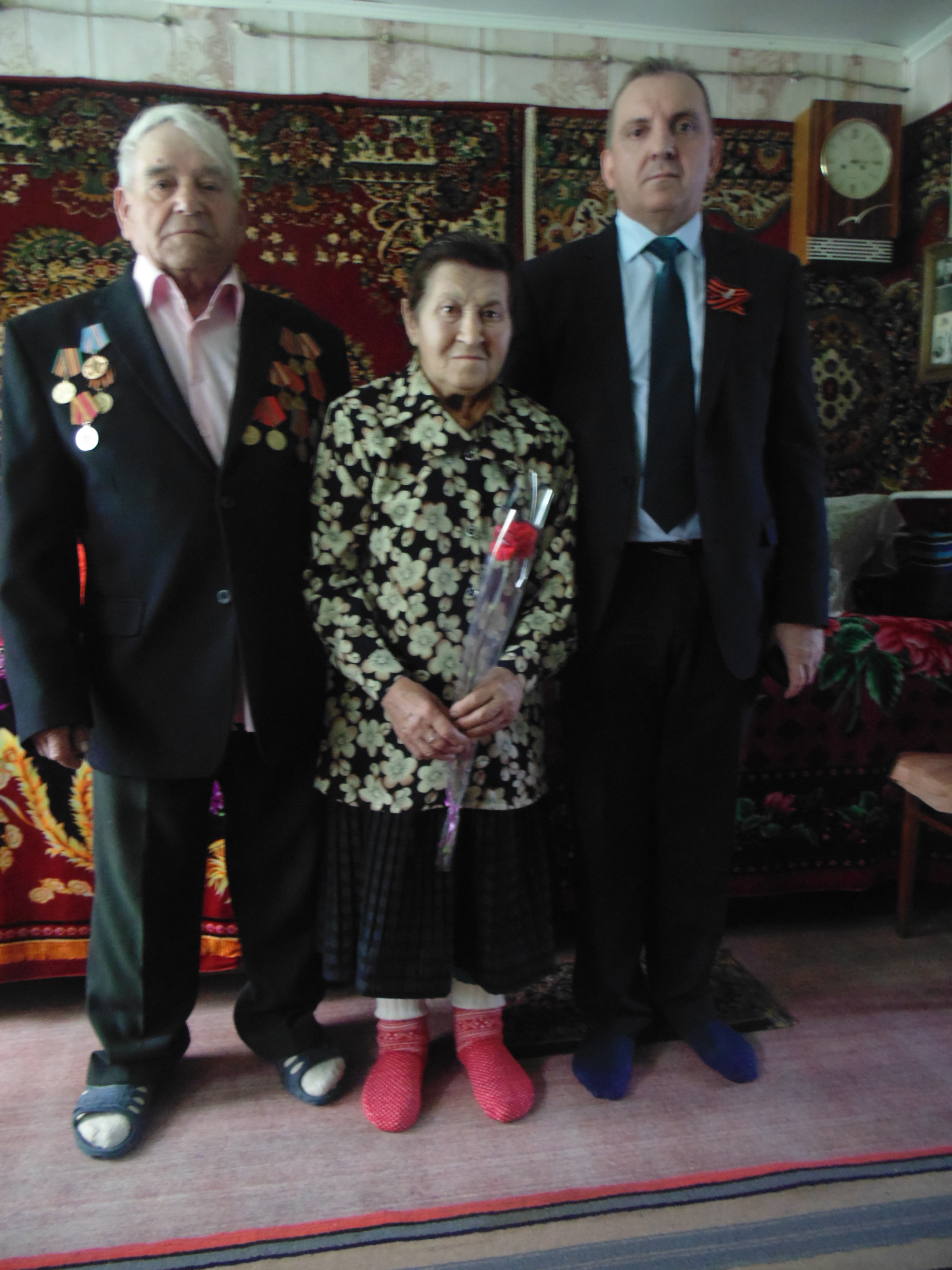 женикам тыла.   В июне провели у памятника митинг-  «Мы помним Вас односельчане»,были исполнены песни и стихи о войне .  Такое мероприятие провели в августе ,посвящённое Курской битве.  В день защиты Детей была показана сказка «Весёлые приключения клоу-на и старухи Шепокляк», игры ,конкурсы .Всем детям были вручены слад-кие подарки ,а затем взлетел в небо праздничный салют.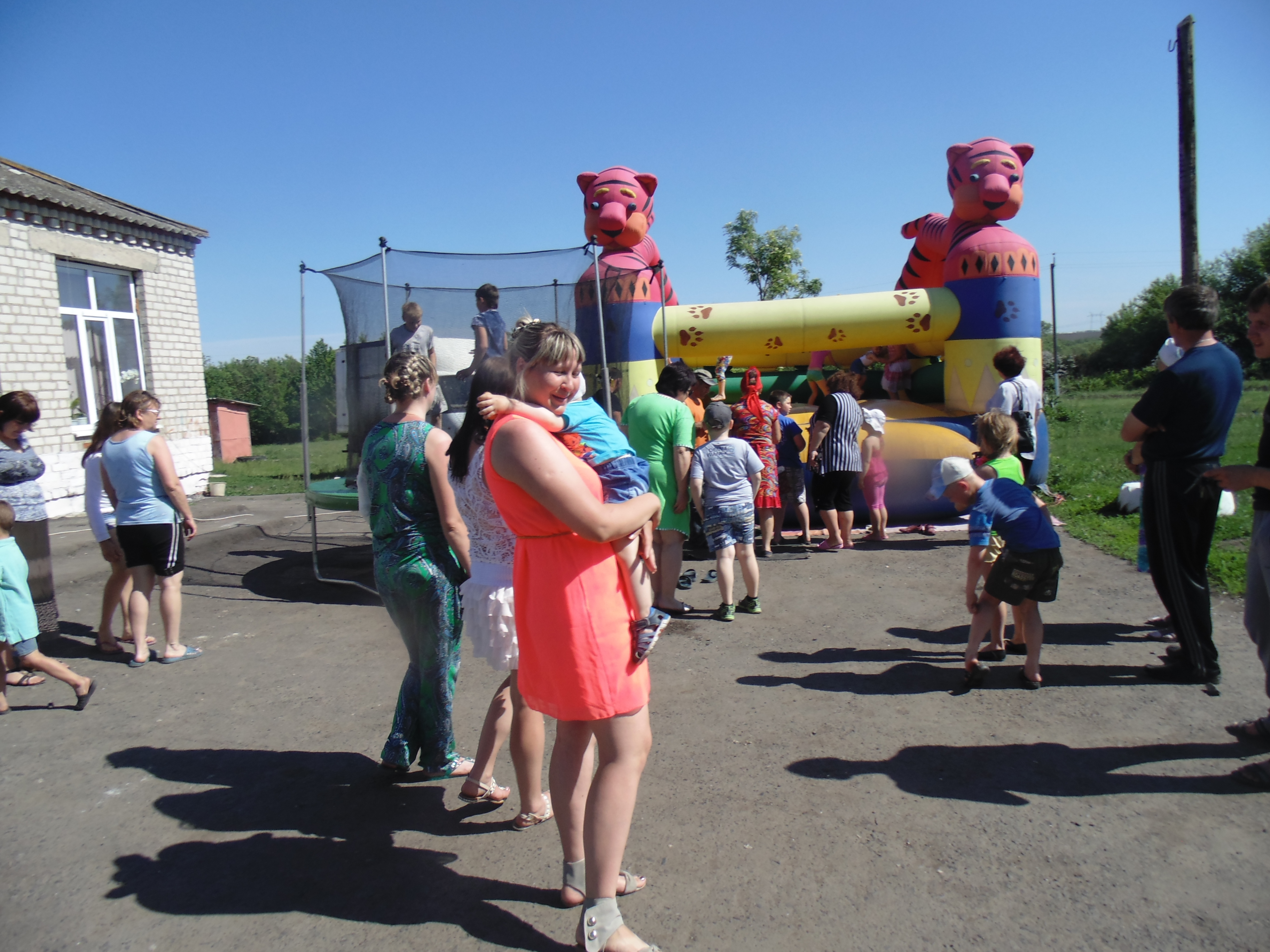 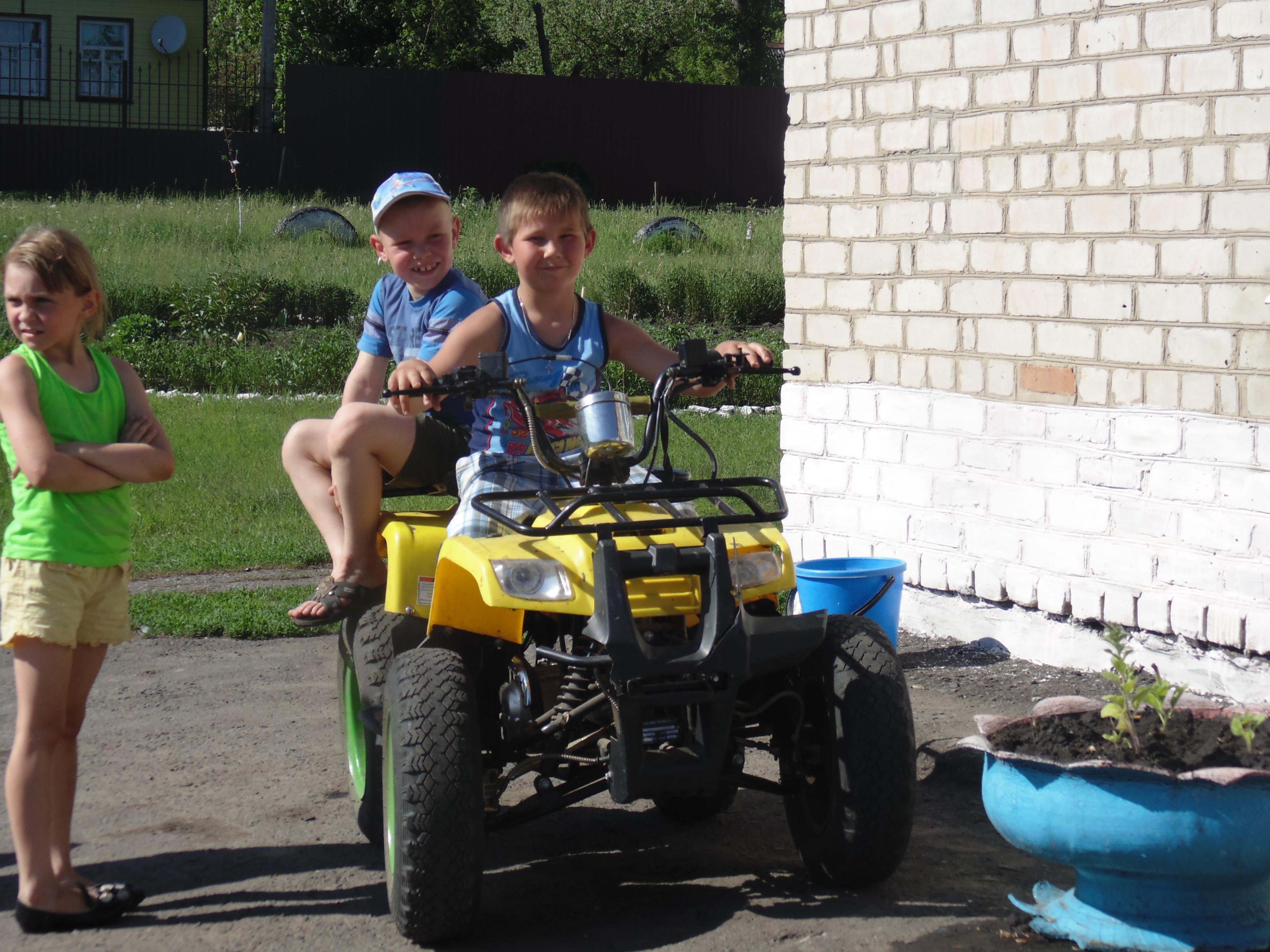 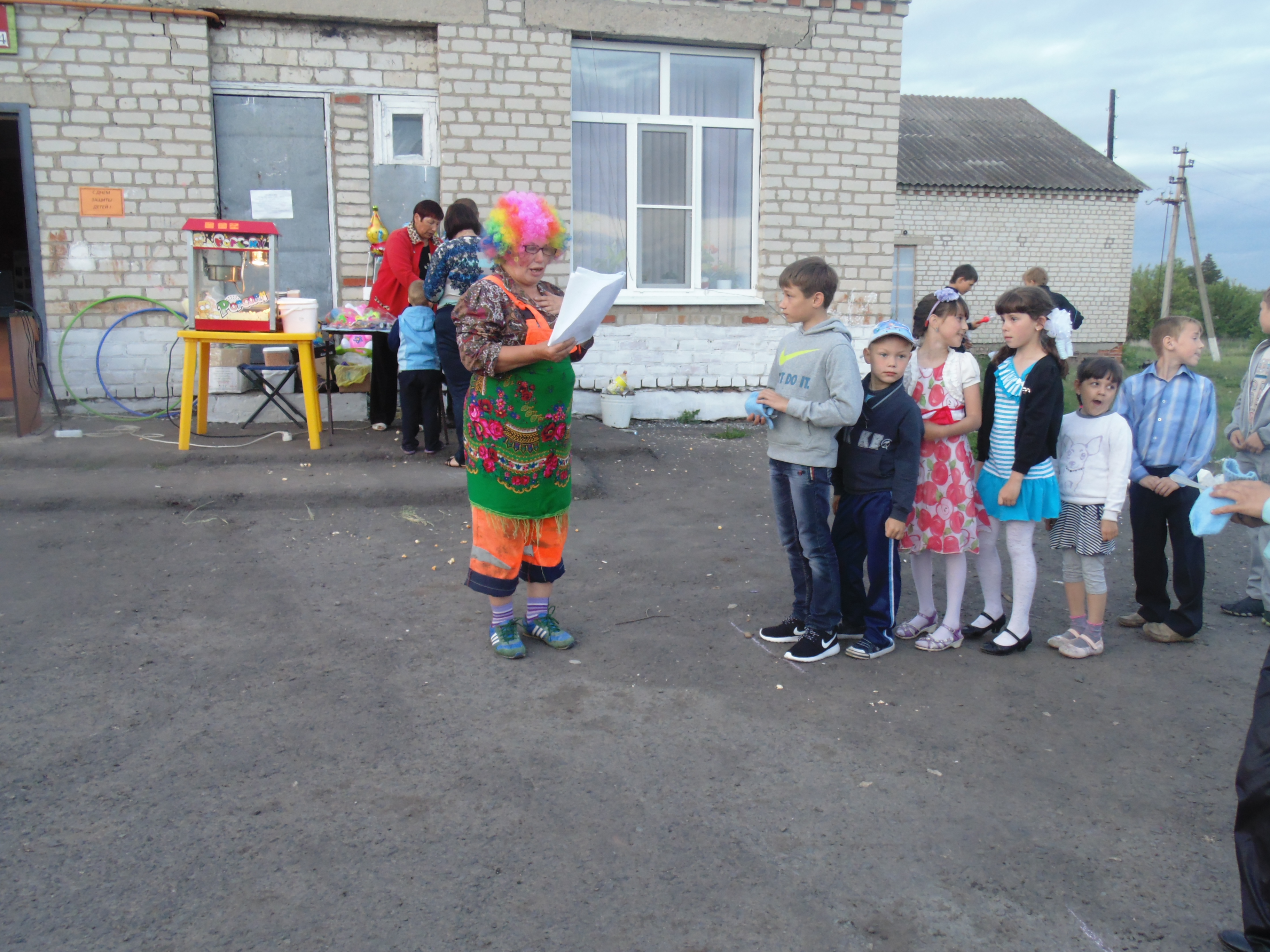    В день Молодёжи проводлись спортивные мероприятия , игры ,где мо-лодые люди показали свою ловкость , смелость .стремление к победе ,а взавершение праздника сыграли в футбол команды «Папы» и « Сыновья».    Победу одержало молодое поколение .  Как и в прошлом  году  людям пожилого возраста  подарили возможность посетить святые места «Коренная Пустынь».   В декаду инвалида прошла акция милосердия. Всех инвалидов посетилиглава  и  работники культуры на дому ,вручили  продуктовые  наборы    спожеланием  здоровья.                                                                                                                                                                В течение года проводились лекции , беседы на темы : «За здоровый об-раз жизни» , «Общество без вредных привычек» , «Наркотик и его вред» ,«Мы говорим коррупции -НЕТ».  В течение года принимали участие в проводимых РДК мероприятиях--   «9  Мая» , «Прздник Урожая» ,семинары ,совещания.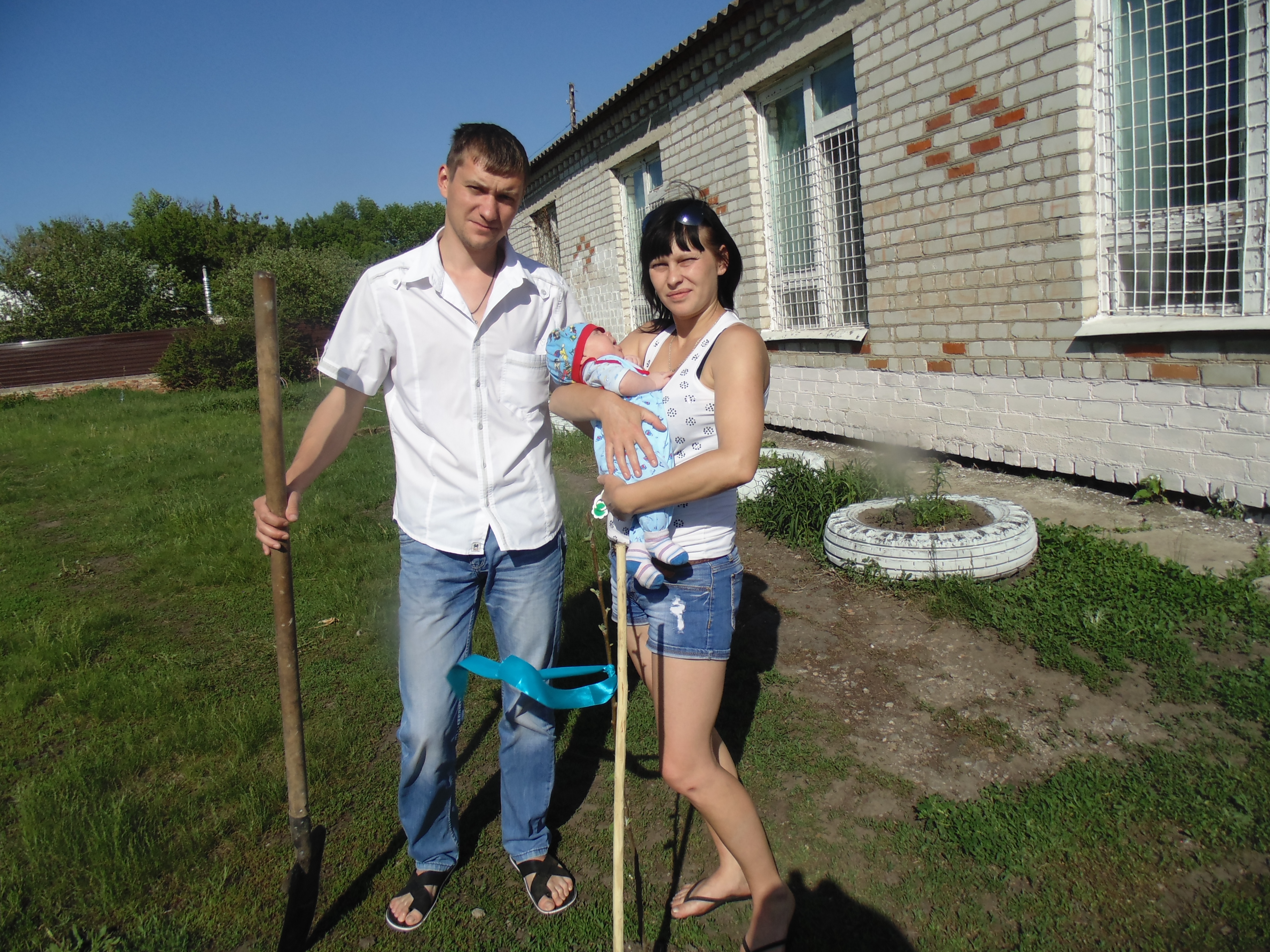   В 2015году пополнилась яблонями Аллея  Новорожденных». Родителями,чьи дети родились в 2015году, посажены яблони , а их малышам врученыпамятные буклеты.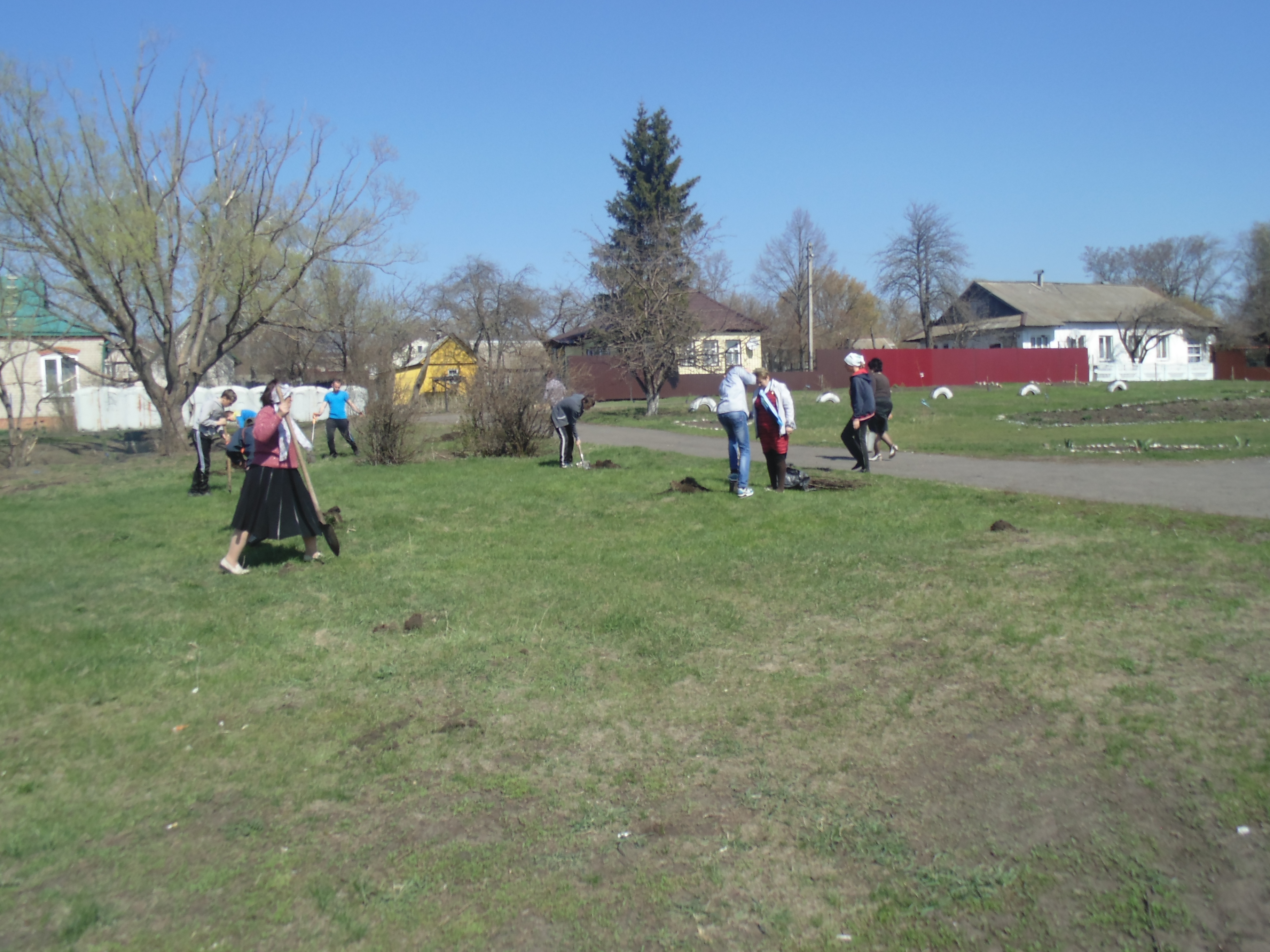 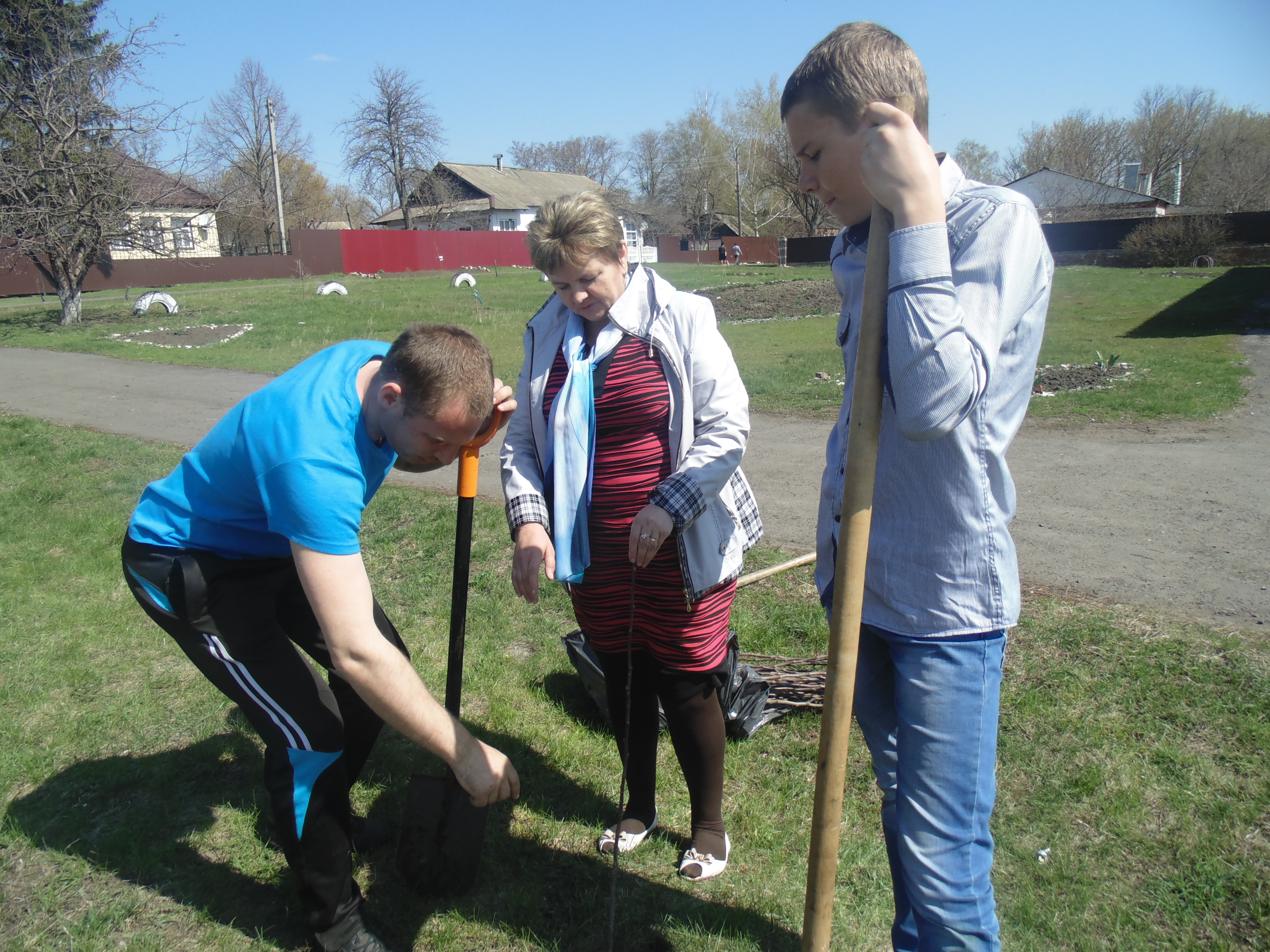    На приклубной территории посажен «САД ПОБЕДЫ «.  На протяжении года работниками культуры проводились мероприятия понаведению санитарного порядка на приклубной территории , кладбище ,убирали заброшенные территории , облагораживали территорию посадкойцветов. Сделали косметический ремонт памятника и постоянно поддержи-вали порядок.     Все мероприятия проводились при финансовой поддержки главы поселе-ния Евглевской О.Н. ,директора ООО»Китаевка» Косинова В.Н. ФермераКлецова О.Н. ,ч п Емельянова Г.А.  В 2015году в Китаевский СДК подарен музыкальный центр .ОТЧЕТО ПРОДЕЛАННОЙ РАБОТЕЗа  2015 годЛУБЯНСКИЙ СКЛУБЯНСКАЯ БИБЛИОТЕКАРУКОВОДИТЕЛИ:ДОНСКАЯ О.Д.ЧЕРКАШИНА Е.В.Библиотеки и дома культуры  на селе - самые массовые и востребованные учреждения культуры..  Они испокон веков являются сокровищницами культурных ценностей человечества, распространителями научных знаний, очагами просветительства.  Лубянский СК и библиотека  работают в тесном сотрудничестве.Их  цели и задачи   направлены на приобщение населения к ценностям культуры; развития творческого потенциала населения; привлечение населения к активному участию во всех формах организации культурной жизни села; развитие самодеятельного художественного творчества; активизация мероприятий по семейному воспитанию; организацию досуга ветеранов войны, участников трудового фронта и пожилыми людьми; воспитание творческой активности молодежи; профилактика наркомании; пропаганда здорового образа жизни среди молодежи; патриотическое воспитание.2015  год был богат  на события . Мероприятия проводились  согласно плана и календаря знаменательных дат.Зимние каникулы были очень насыщенными . Для детей был проведен новогодний утренник , ролевая игра  « У светофора каникул нет», викторина « Знаете ли вы что», конкурсно- игровая программа « Зимние приключения»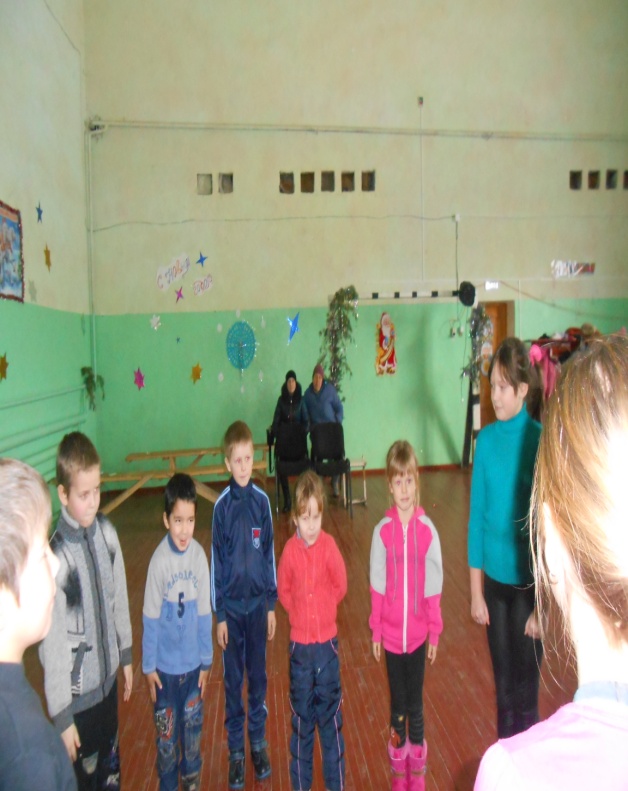 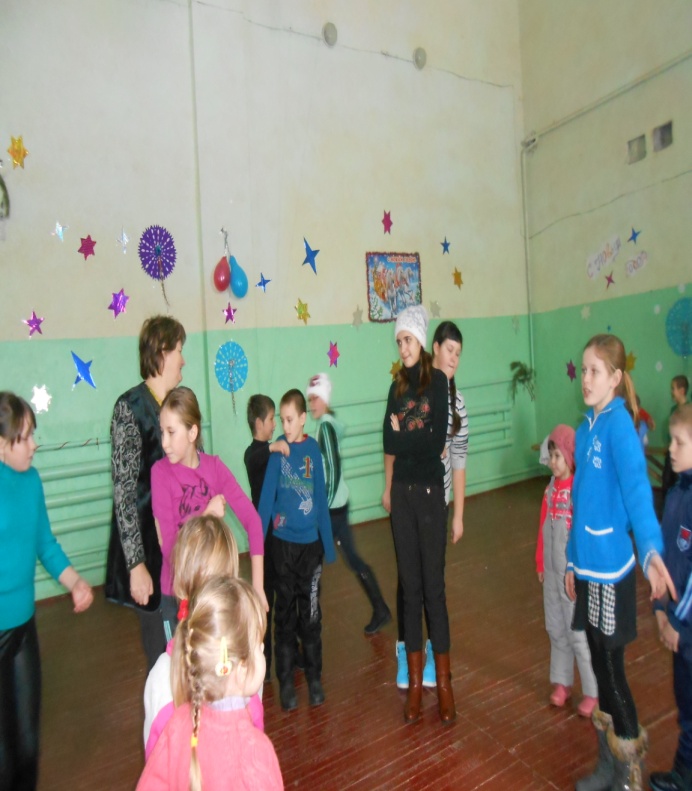 Уже несколько десятилетий 23 февраля мы широко и всенародно отмечаем праздник День защитника Отечества, мы отмечаем его с достойной торжественностью и особой теплотой. 23 февраля - день воинской славы России, которую российские войска обрели на полях сражений. Изначально в этом дне заложен огромный смысл - любить, почитать и защищать свою Отчизну, а в случае необходимости, уметь достойно ее отстоять. 
Доброй традицией стало в преддверии Дня защитника Отечества поздравлять с праздником всех мужчин, которые служили в армии или защищали страну в годы войны, и мальчиков, которые когда-нибудь пойдут служить Отечеству.Отечественная история богата славными событиями, которые, благодаря доблести и самоотверженности народа, способствовали сохранению государства, его независимости. В память о ратном подвиге наших предков  мы провели 20 февраля   литературно–музыкальную композицию «Ратные подвиги наших предков», посвящённую Дню защитника Отечества. Встреча началась с рассказа об истории праздника. Перед присутствующими ожили страницы истории, повествующие о победных сражениях и о силе духа русского народа от былинных богатырей до воинов, сражавшихся в Афганистане и Чеченской республике. 

Как известно, войны не заканчиваются тем долгожданным моментом, когда смолкнет оружие. Они продолжаются в душах тех, кто в них участвовал. В их честь прозвучали стихи и песни, прославляющие величие солдата, перенесшего суровые испытания. «Родина и единство…» - такой глубокий смысл был заложен в этом мероприятии.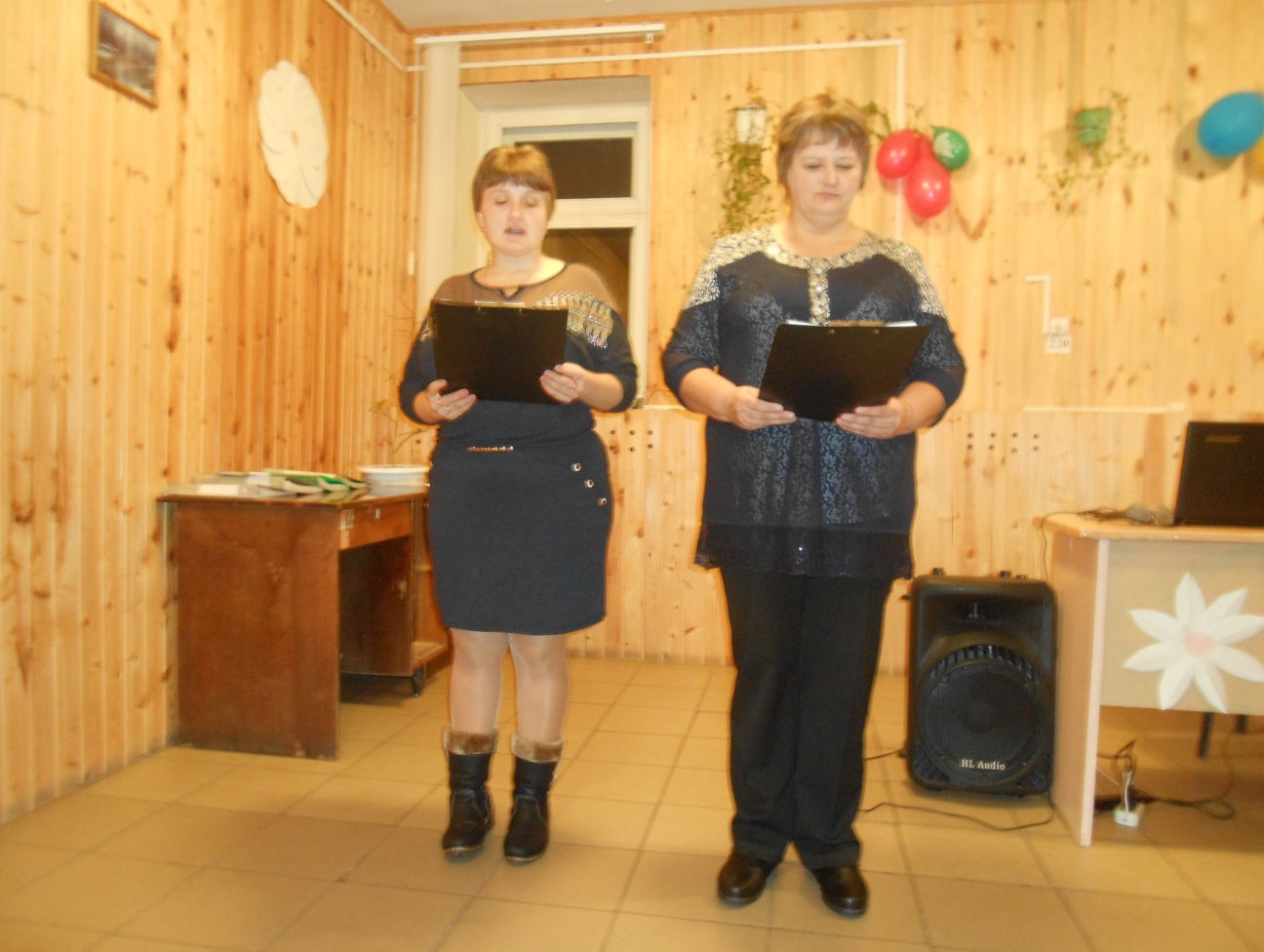 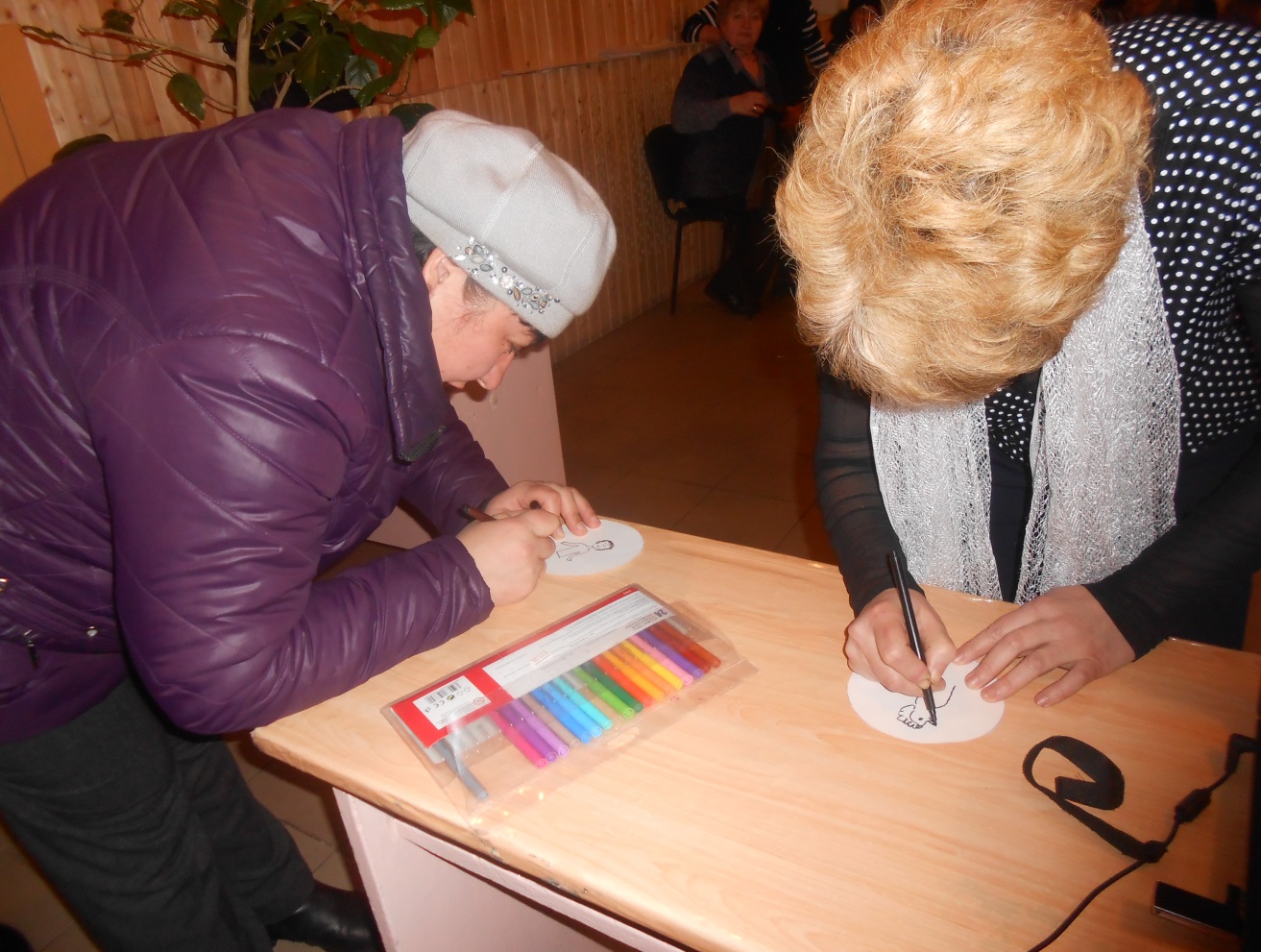 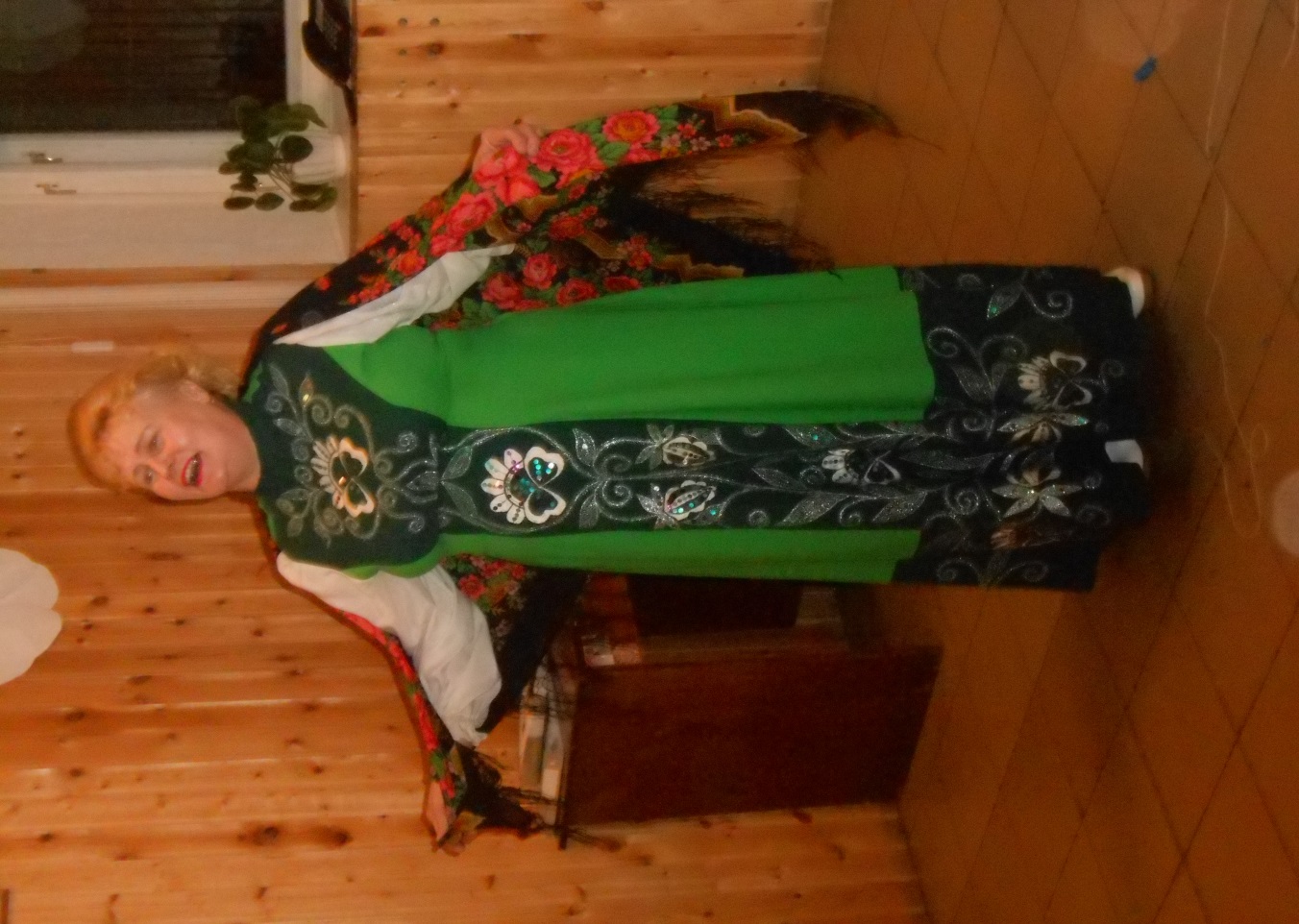 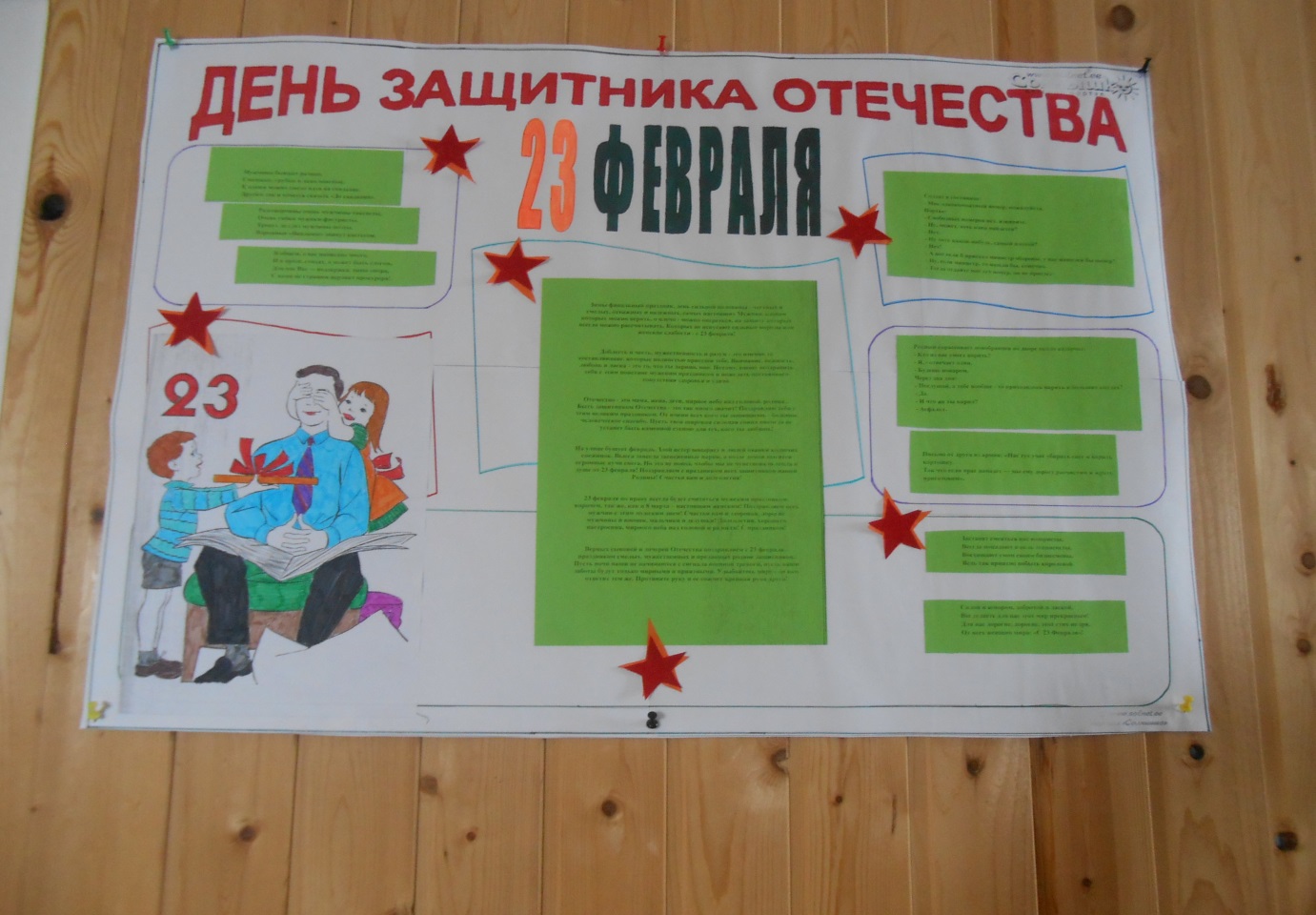 Пожалуй на земле  никогда не наступит такое время  когда слово, « солдат»   станет ненужным и незнакомым . Войны  на нашей планете не прекращаются с древних времен .А путь войны всегда страшен .Мы говорим о победе в Великой Отечественной войне , которая  отгремела более 60 лет назад , вспоминаем  те страшные дни , но, к сожалению  забываем о том , что  была еще одна война . Ушла в историю Афганская война .Никем и никому не объявленная , героическая и трагическая , она оказалась в 2 раза длиннее , чем Великая Отечественная война . 15 февраля в России отмечается памятная дата - "День памяти о россиянах, исполнявших служебный долг за пределами Отечества"Лубянская сельская библиотека совместно с Китаевской СОШ и СК провели мероприятие приуроченное к этой дате . На мероприятие были приглашены воин – интернацмоналист Хиврин Владимир Михайлович и  труженик тыла , ветеран педагогического труда Крженкова Татьяна Карповна .В ходе мероприятия была показана электронная презентация книги « Война в жизни моей семьи» , презентация о Афганской войне. Гости праздника обратились к молодому поколению с напутственными словом а те в свою очередь подарили им  небольшой концерт.Согласно знаменательным датам  месяца в библиотеке были оформлены книжные  выставки , проведены обзоры.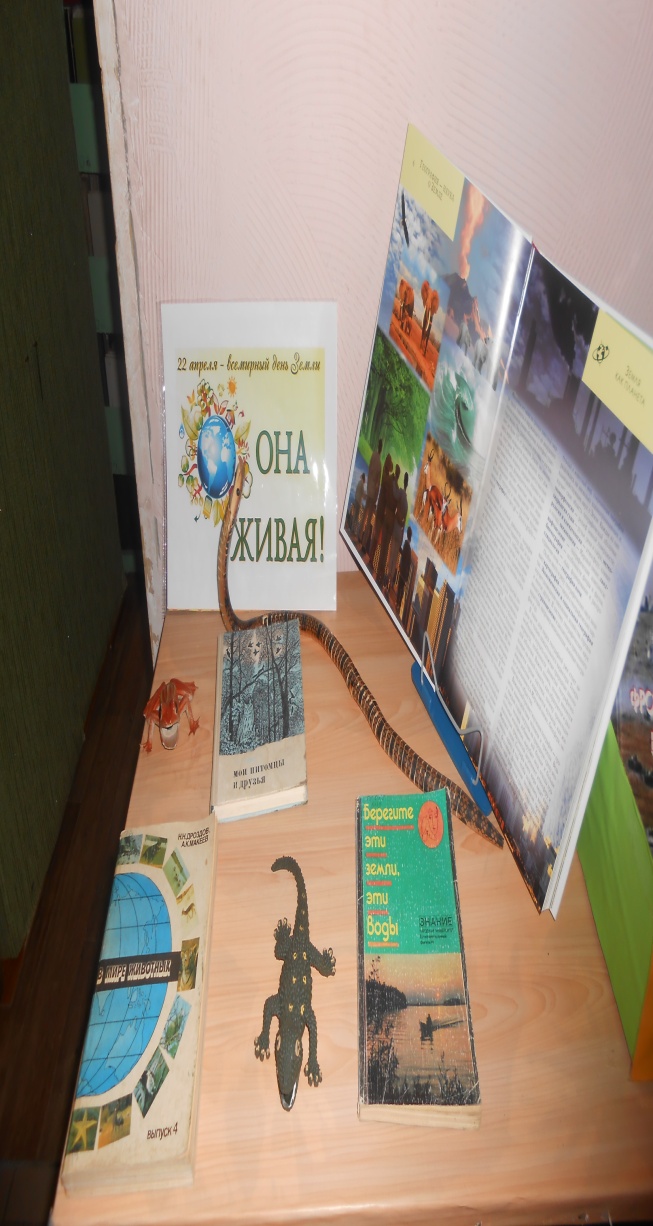 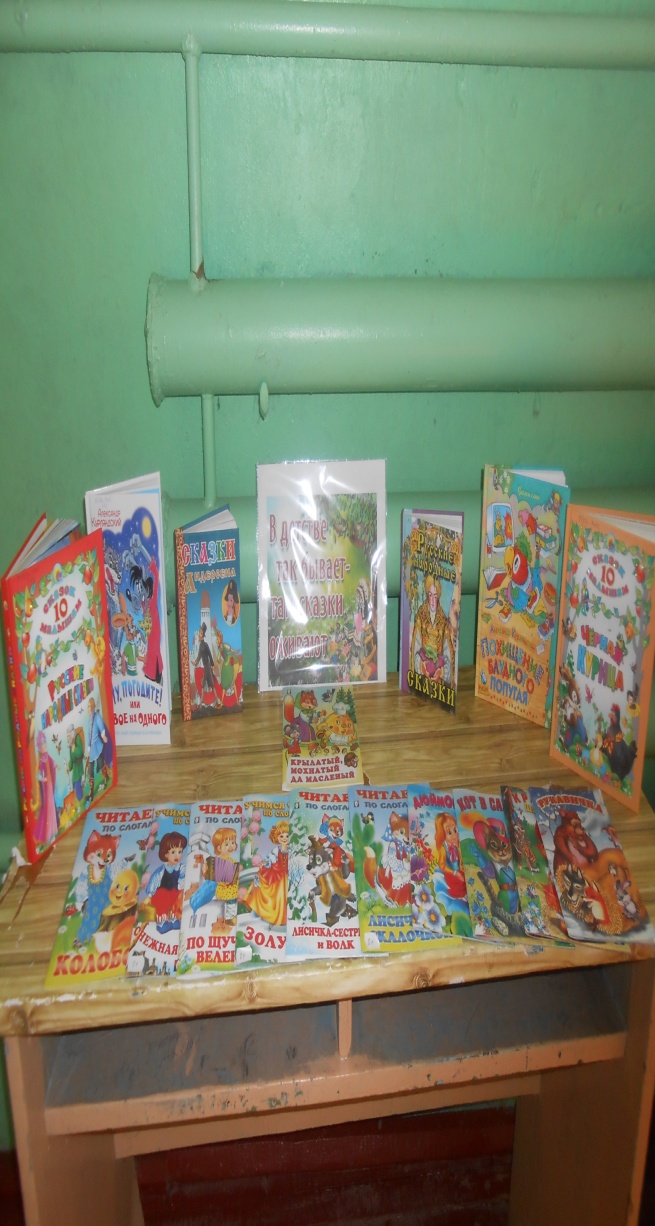 В честь 70- летия Победы в ВОВ мы совместно с главой Китаевского С/совета , представителем  администрации района и  местными школьниками принимали участие в столь знаменательном событии как вручение юбилейных медалей ветеранам ВОВ, вдовам и труженикам   тыла. . 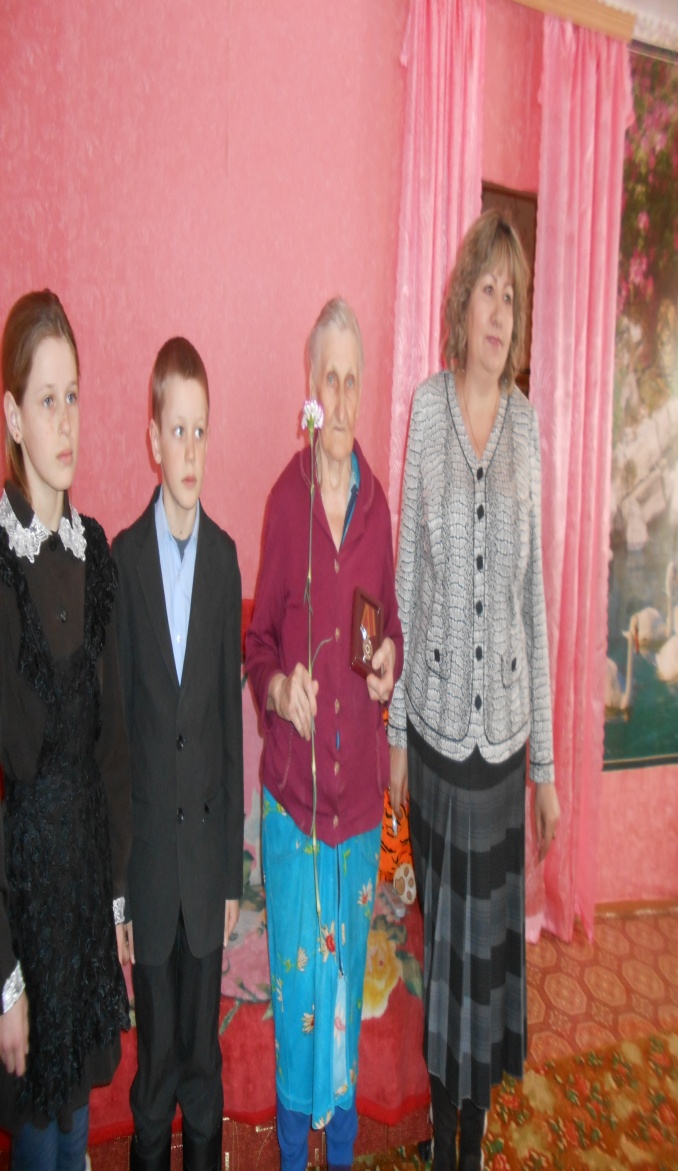 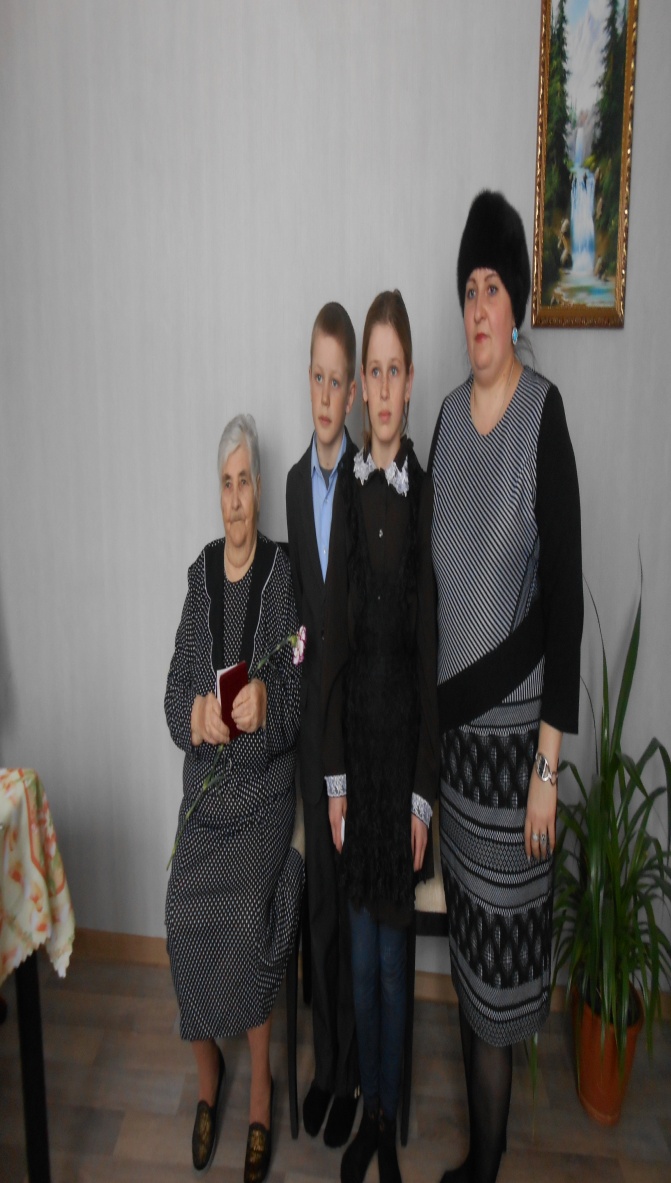 « Праздник милых , дорогих ,  единственных»  мероприятие под таким названием прошло в Лубянском сельском клубе 7 марта. В празднично украшенном зале собрались представительницы прекрасного пола и не только . Мероприятие получилось насыщенное. В программе  были поздравления ,  звучали песни , сценки и веселые конкурсы. Зрители остались довольны и ушли с праздника в хорошем настроении.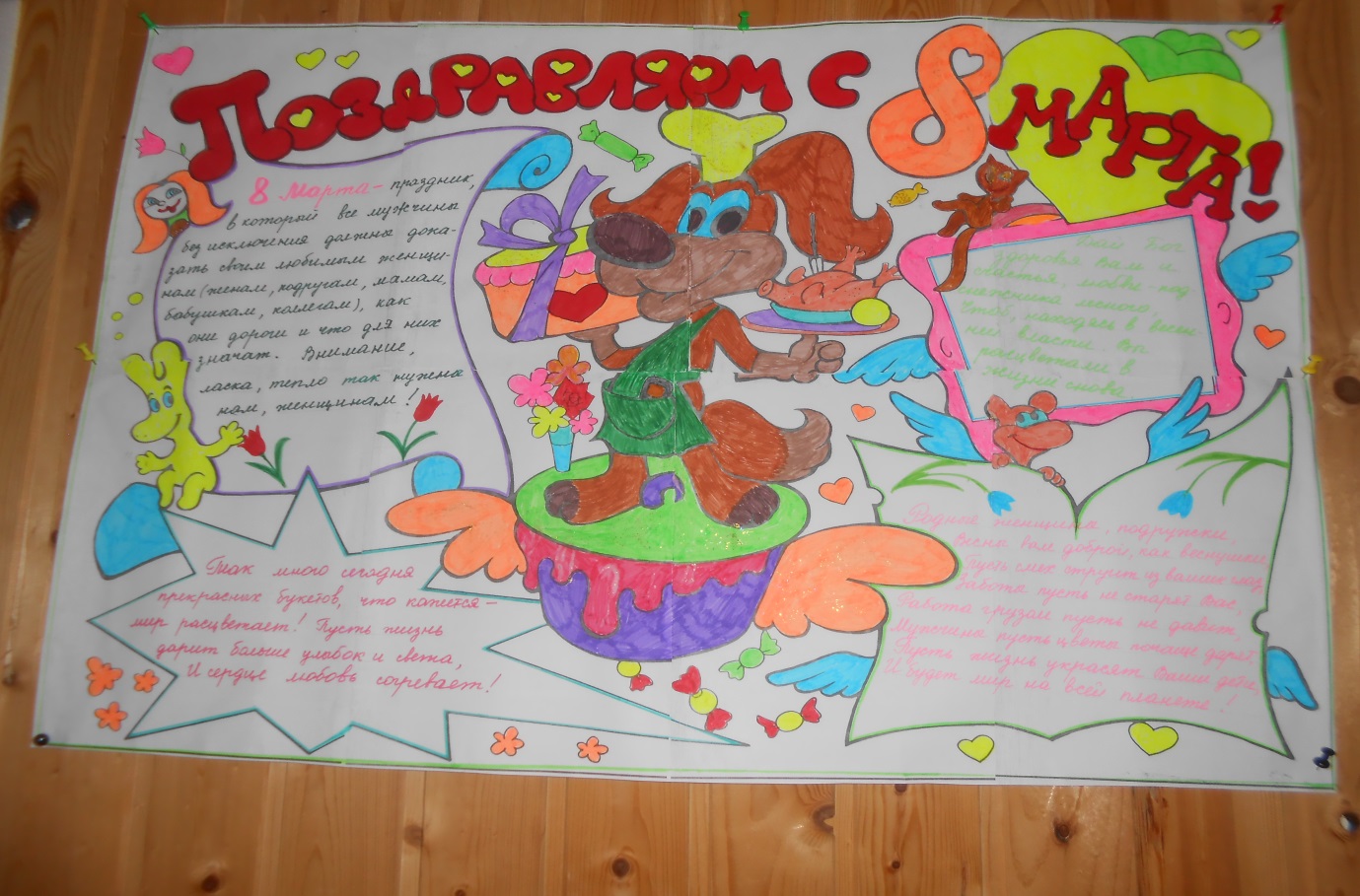 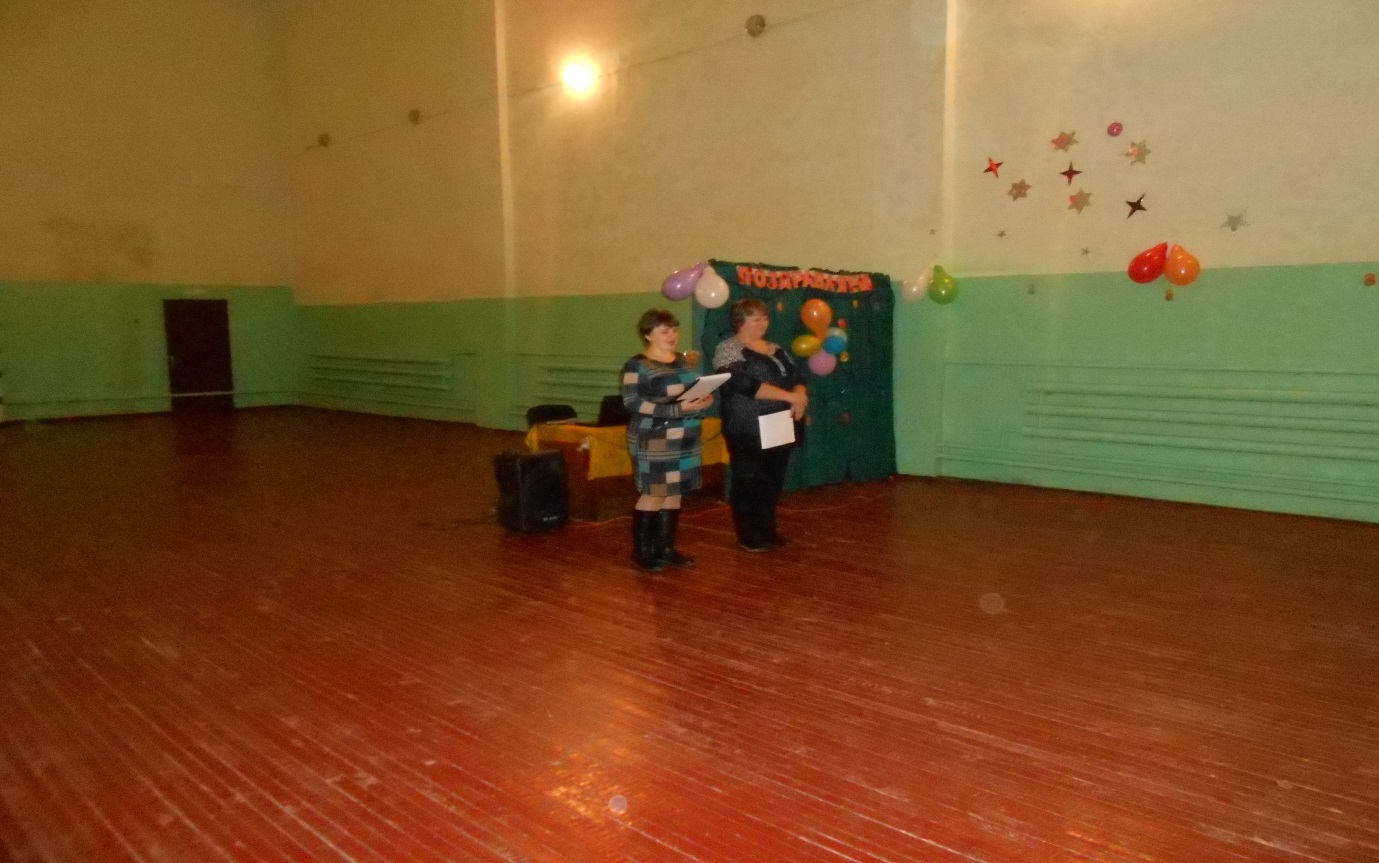 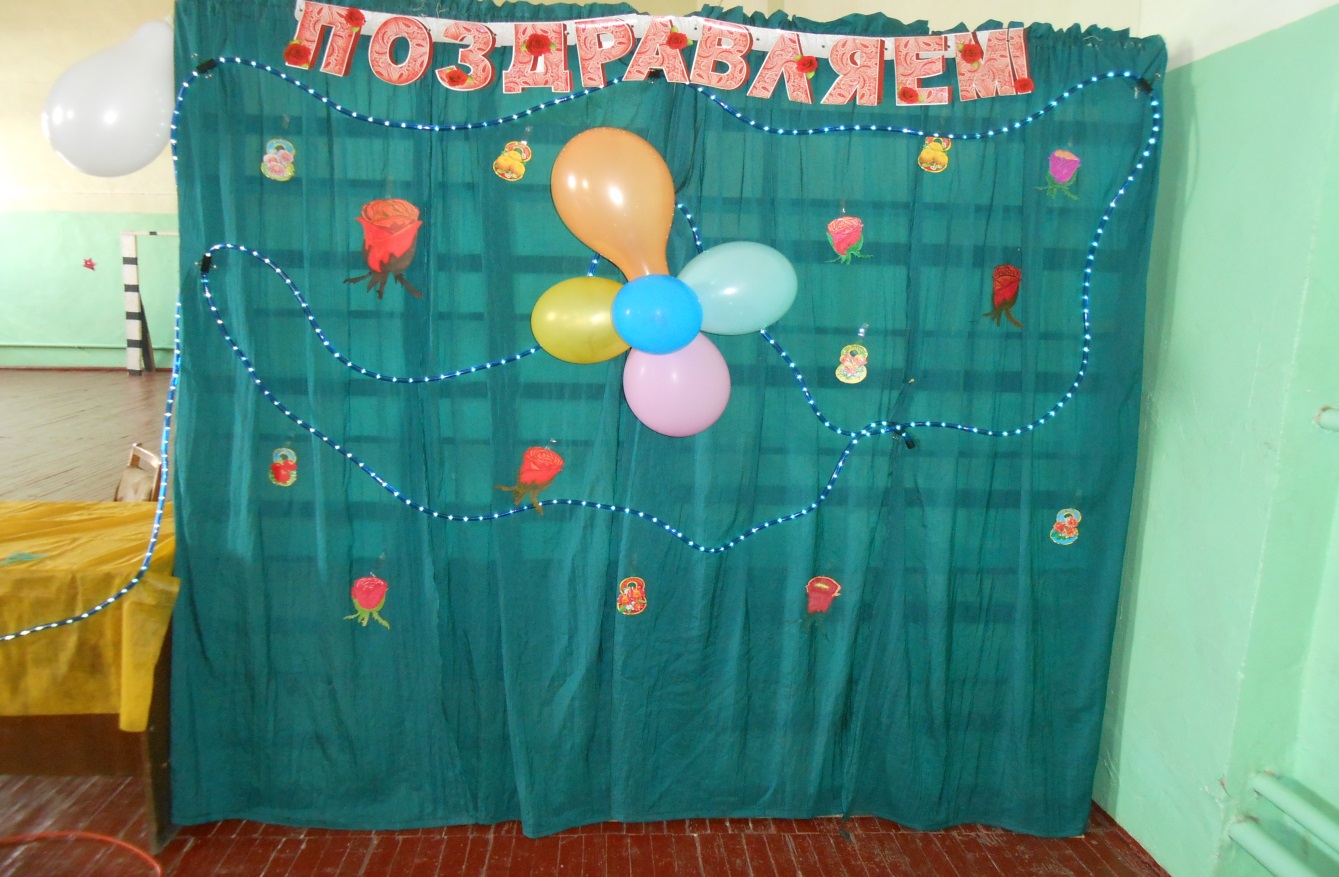 Международный терроризм – одна из основных угроз сегодняшнего дня.11 марта в день памяти жертв погибших в террористических актах в Лубянской  сельской библиотеке состоялось мероприятие  « Погибшим в террористических актах посвящается».  Зал был оформлен по теме мероприятия . На сцене цветы , на столе стояли бутылки с водой и игрушки . Горели свечи. Ведущие рассказали присутствующим о том , что такое терроризм , о террористических актах происходивших в России   с 2000 года. Большой акцент был сделан на теракт в Беслане 1 сентября 2004 года , именно  этой теме  вниманию зрителей была представлена презентация. Закончилось мероприятие минутой молчания .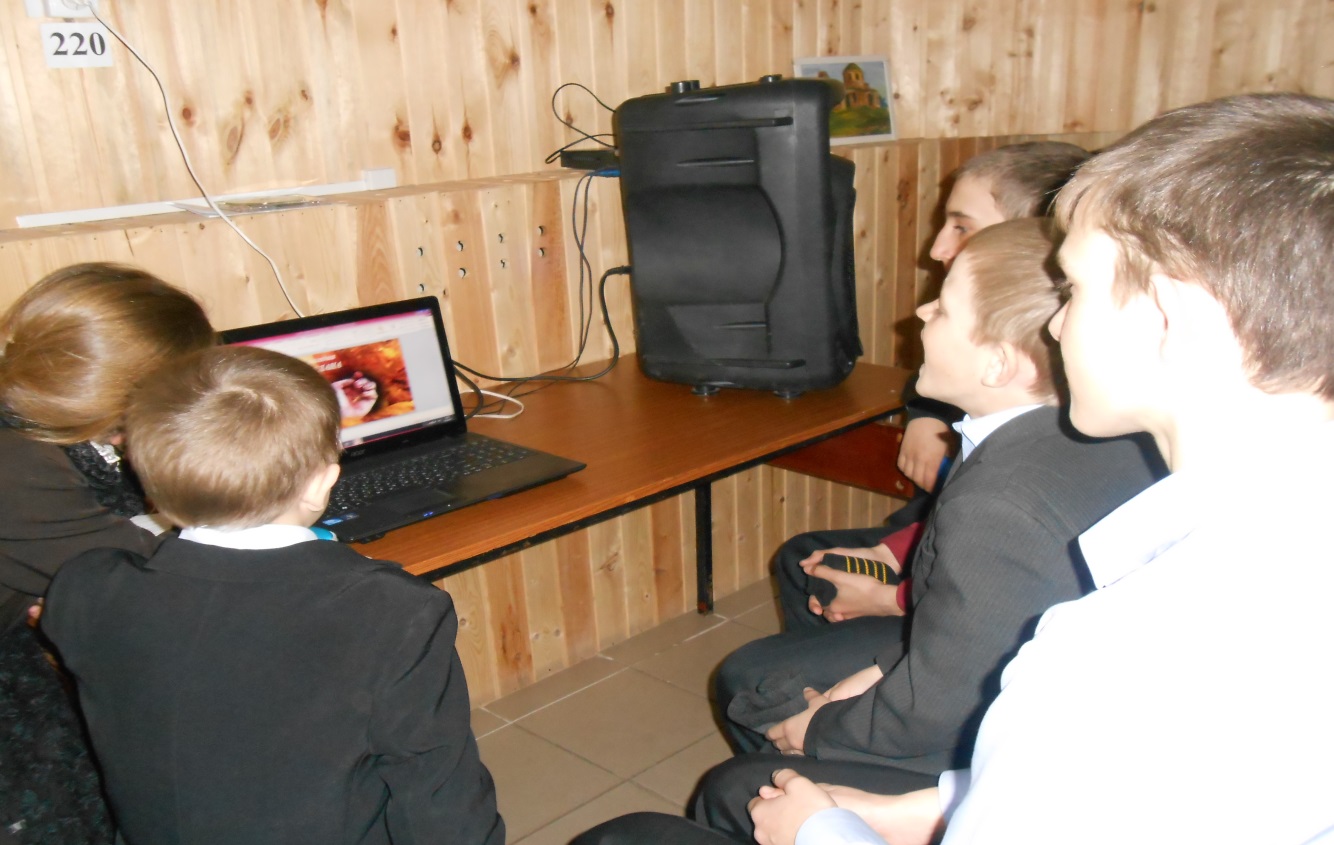 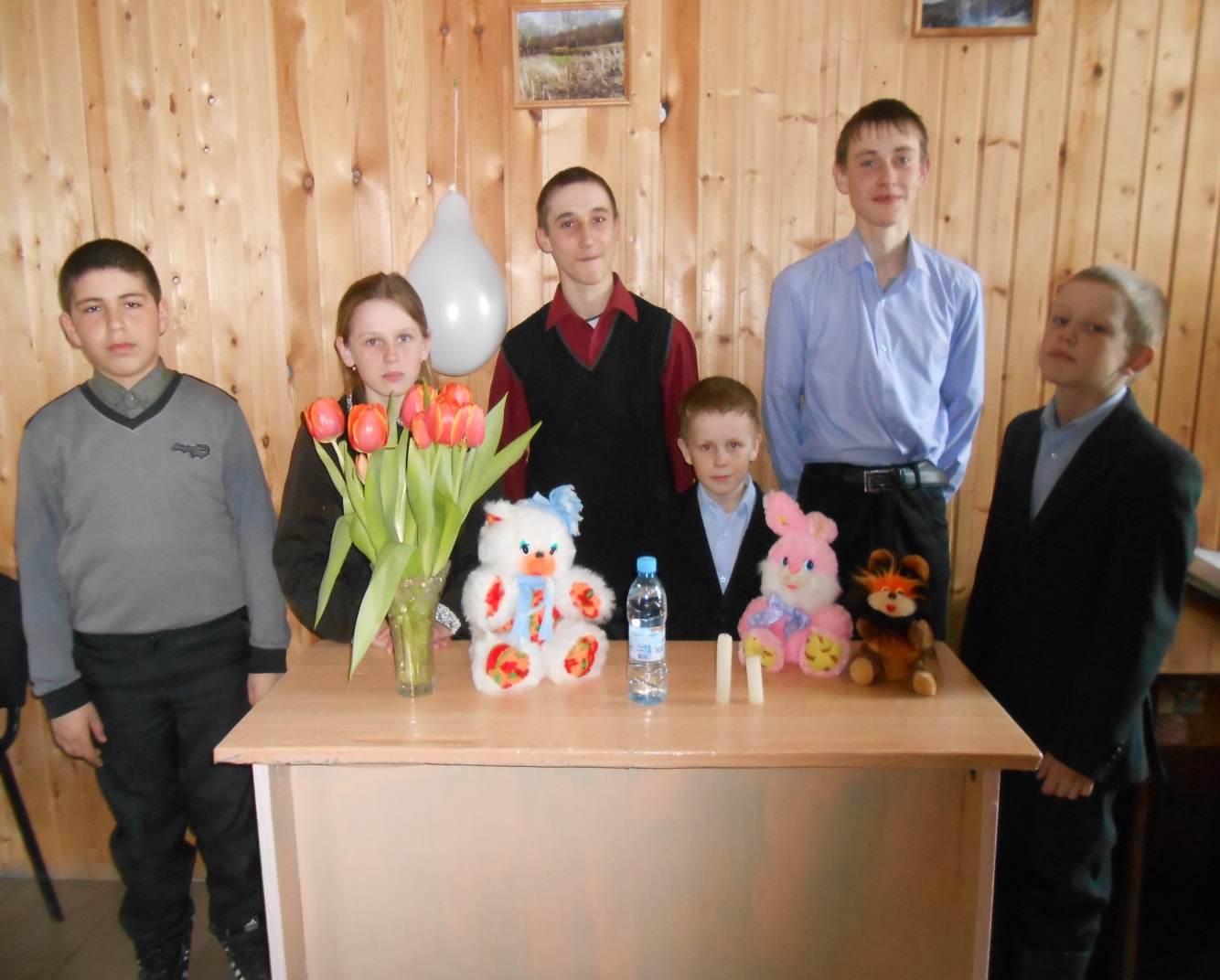 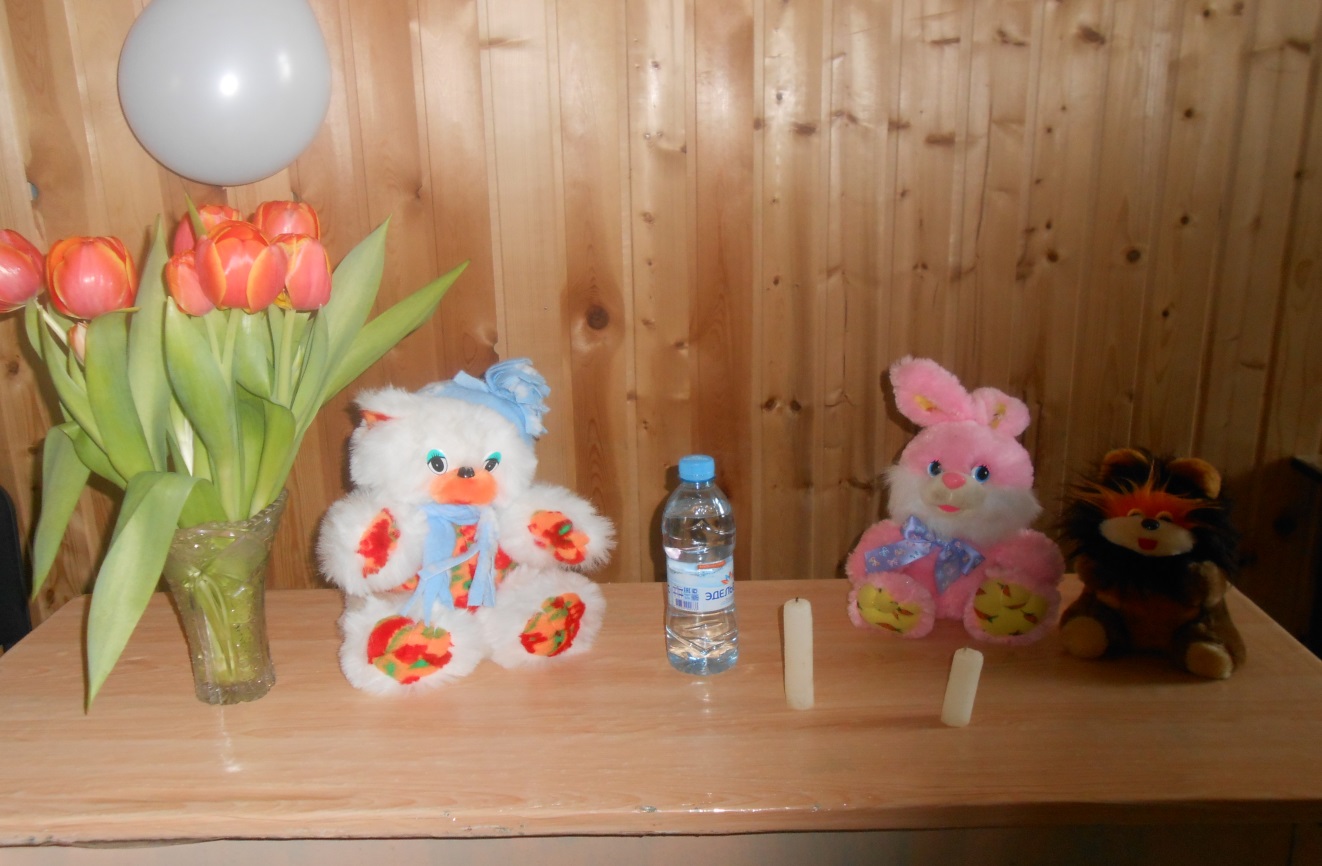 Летят мирные годы . С каждым  днем Великая Отечественная война все дальше от нас . Но не  тускнет подвиг ветеранов . Им - наши вечные  признательность и  благодарность .15 марта  исполнилось 90- лет участнику ВОВ Звонареву Алексею Никитовичу. Поздравить  замечательного человека  пришли  зав. Лубянской библиотекой Черкашина Е.В. , директор клуба Донская О.Д. , учитель Китаевской СОШ Катунина Л.Г. и самые активные ученики школы.Алексей Никитович со своей женой Клавдией Александровной встретил гостей. Он родился в 1925 в д. Денисовка .Война застала Алексея Никитовича в поле. В селе все были уверены, что она скоро закончится, и, что мужчины домой вернуться  уже к уборке урожая, вспоминает Алексей Никитович. А война длилась страшных кровавых 1418 дней и ночей. В марте 1943 года с другими 17, 18 летними ребятами был призван в армию. В Мариинской АССР Алексей Никитович три месяца проходил обучение на курсах младших командиров. Потом попал на фронт. В селении Маховые горы Звонарев участвовал в тяжелейшем бою. Страшным жестоким был и первый бой в Литве. Здесь А.Н. получил главную солдатскую медаль «За отвагу».  Победу встретил в Берлине на Рейхстаге оставил свою подпись. Не один раз видел во сне Алексей Никитович, сидя в окопе свою родную деревеньку Денисовка, речку, луг, бескрайние поля. И свою первую и настоящую любовь Клавдию.Грудь нашего замечательного земляка  украшают  ордена и медали . Он ветеран труда. О  героической жизни этого человека сперва рассказали зав. Библиотекой Черкашина Е. В. И завклуб Донская О.Д., а потом он сам взял слово . Внимательно слушали ветерана гости. . А затем зазвучал  хор поздравлений , добрых слов и пожеланий. Пение  Катуниной  Ксении , Межевитиной  Ани , Ишковой  Насти  тронуло сердце каждого. На память  дети подари ветерану открытку , сделанную своими руками . С юбилеем Вас , доблестный защитник Отечества! 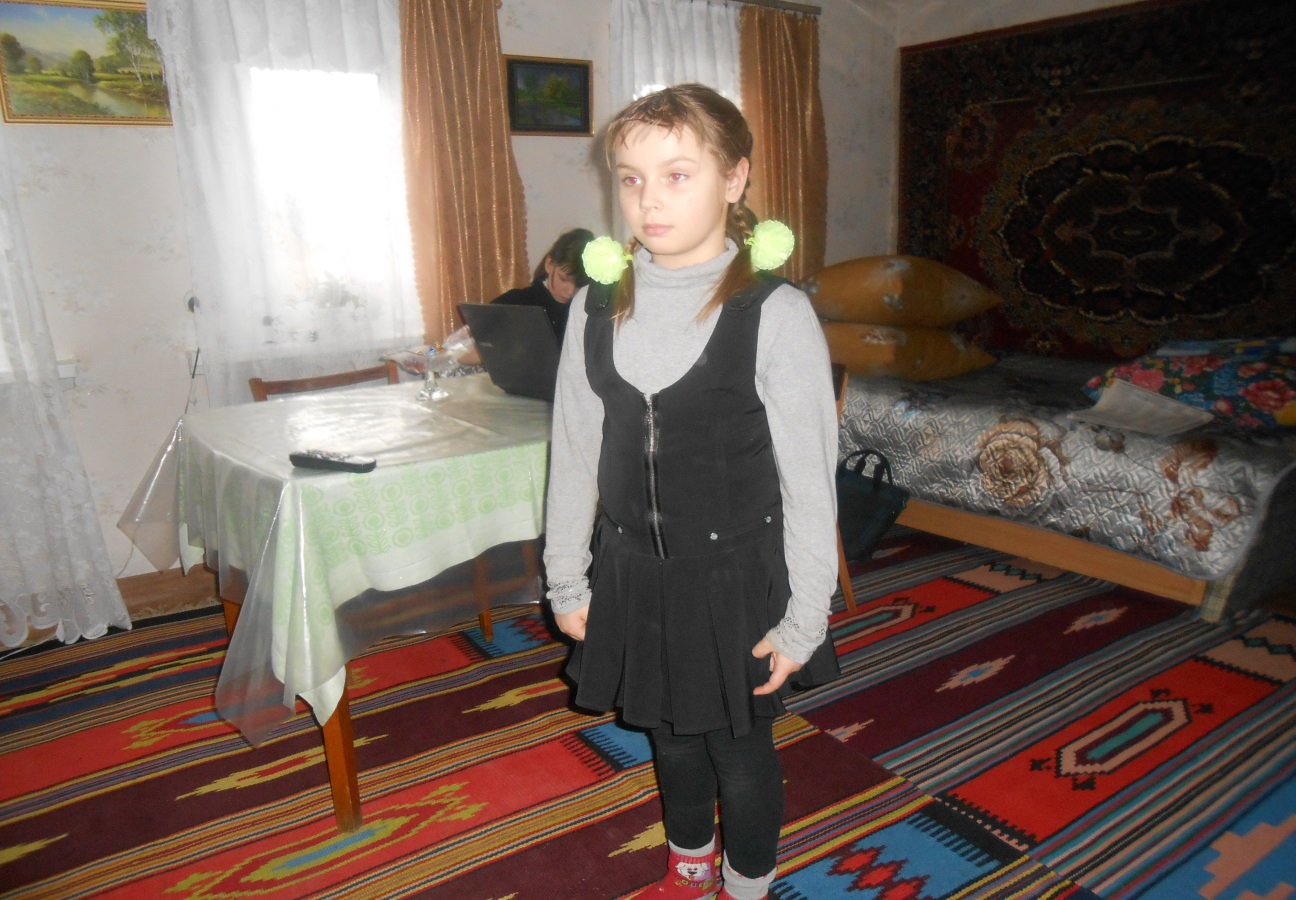 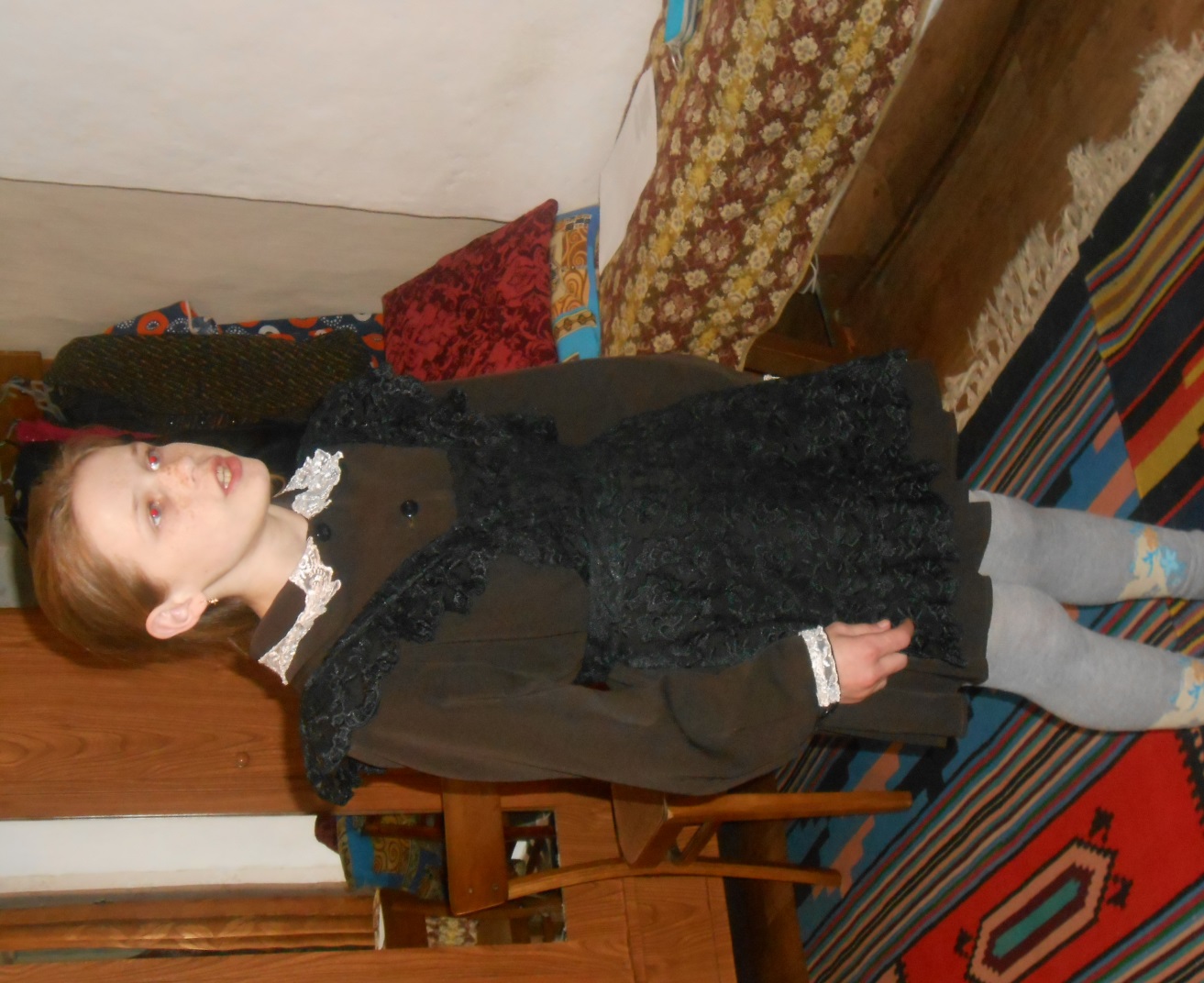 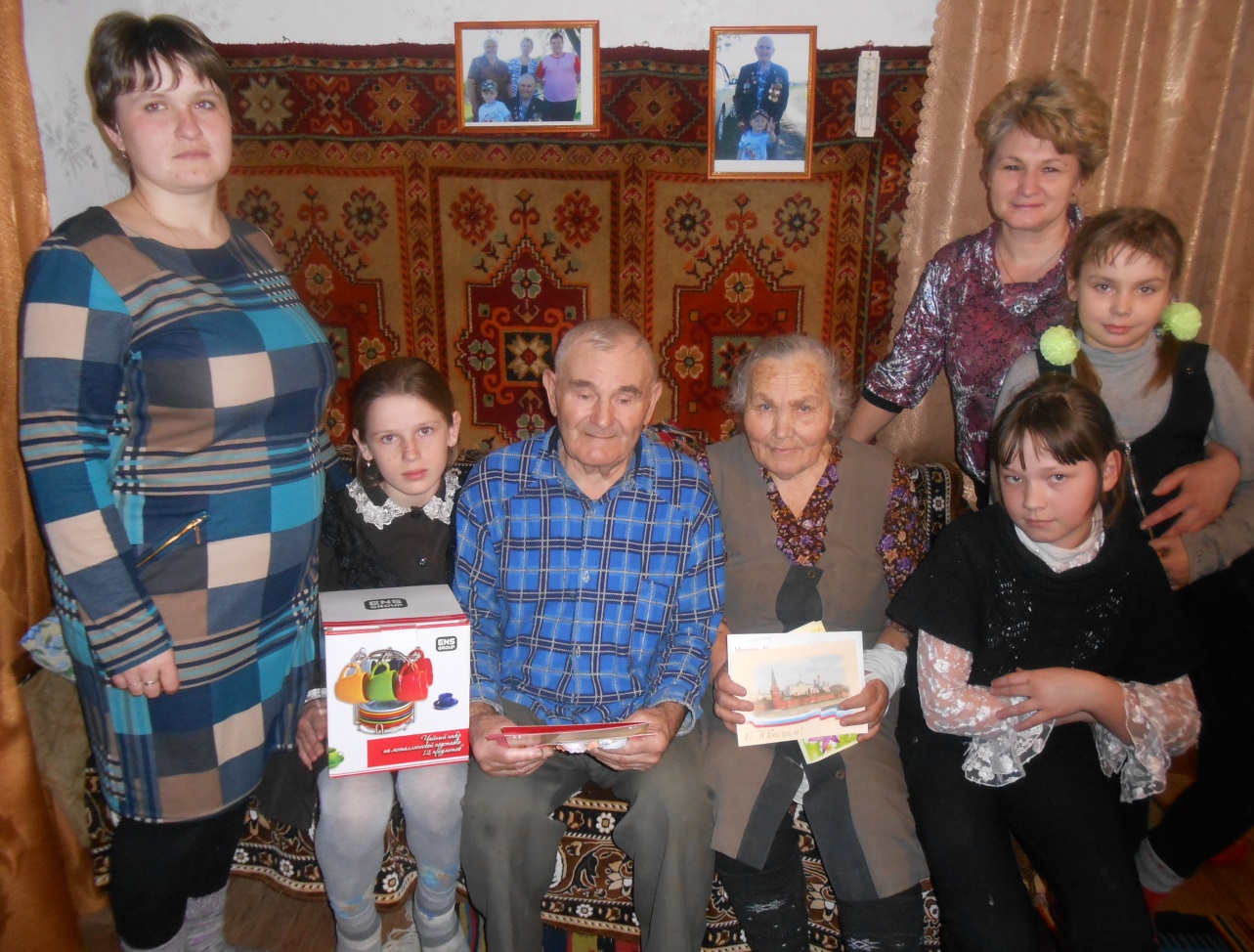 В рамках антинаркотического месячника в Лубянской сельской библиотеке была оформлена выставка « Нет наркотикам», на которой были представлены листовки , буклеты , папки о вреде наркотиков.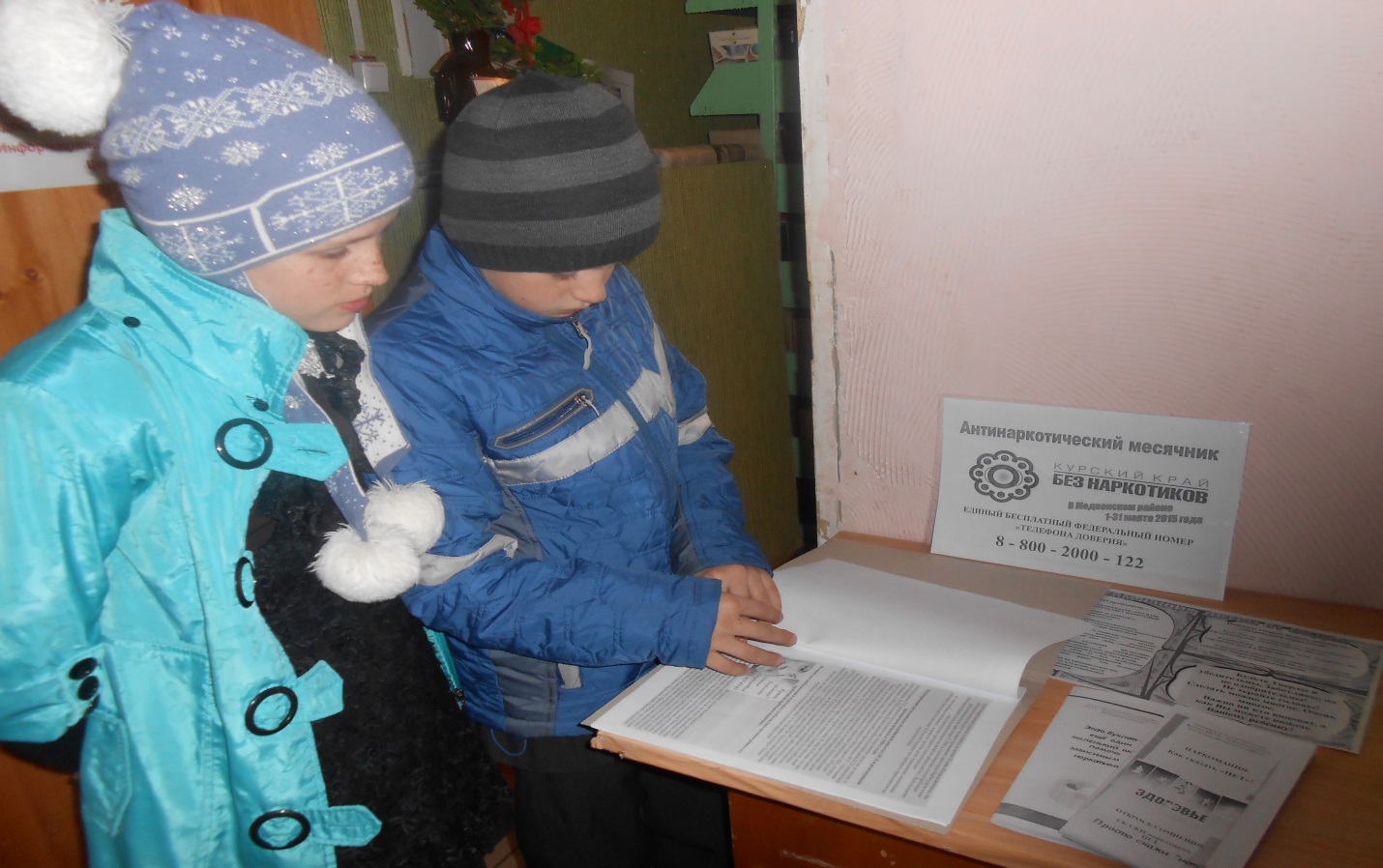 Для молодежи совместно с завклубом  провели беседу-  диалог  « Не дай себя одурманить» и анкетирование «  Отношение подростков к наркомании» Среди детей  школьного   возраста был проведен конкурс рисунков « Нет наркотикам»В  апреле  в Лубянской сельской библиотеке  совместно с ДК прошла театрализованная конкурсная программа «  Волшебная яблонька» .Мероприятие проходило в форме соревнования двух команд. Началось оно с  путешествия  по русской народной сказке , которое продолжалось на протяжении всего мероприятия. Кукла- сказительница  вела мероприятие . Дети с большим удовольствием отвечали на вопросы викторины, инсценировали свои любимые сказки , участвовали в эстафетах. По завершению мероприятия все участники  были награждены сладкими подарками. К мероприятию была оформлена книжная выставка «   В детстве так бывает, сказки оживают».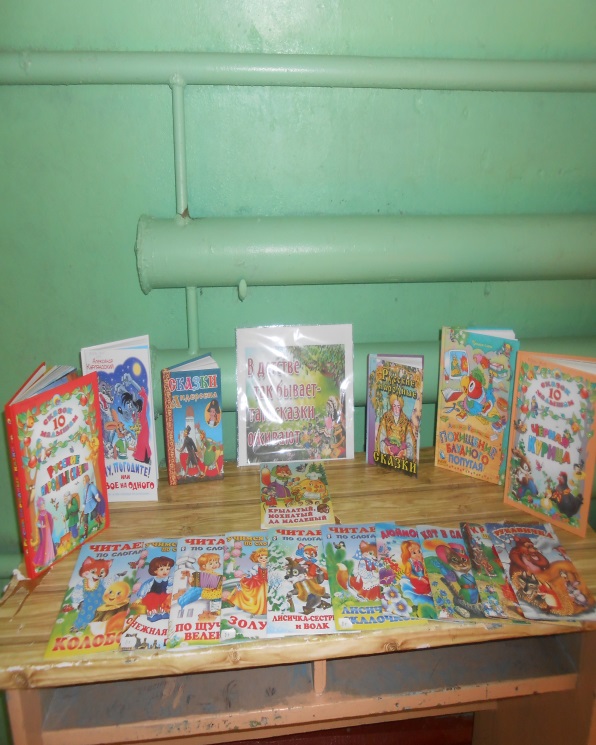 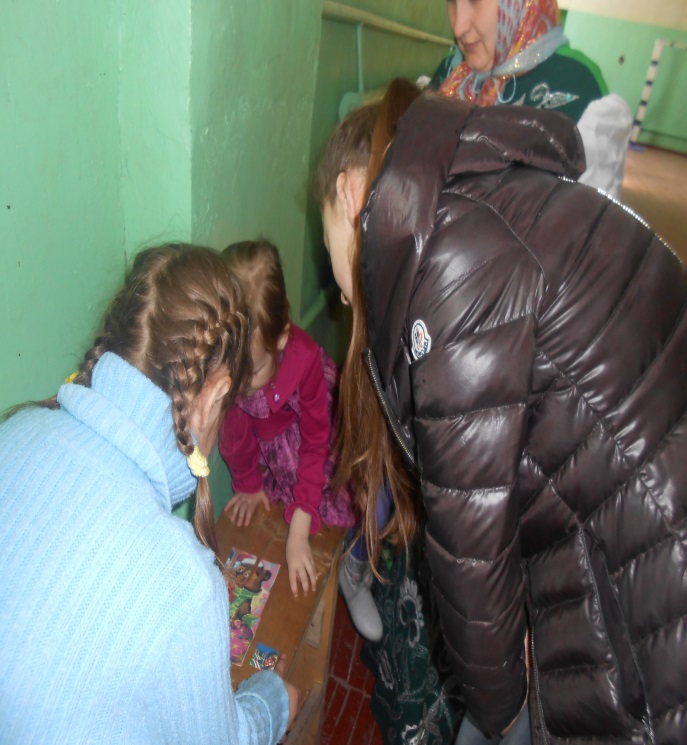 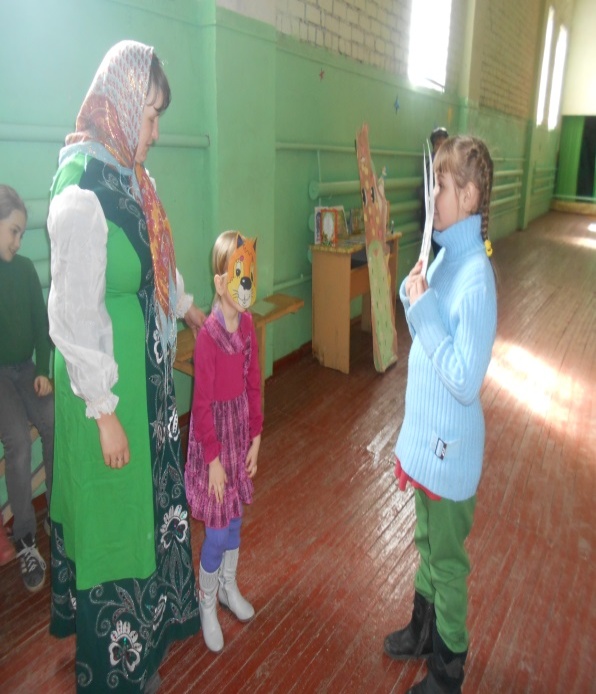 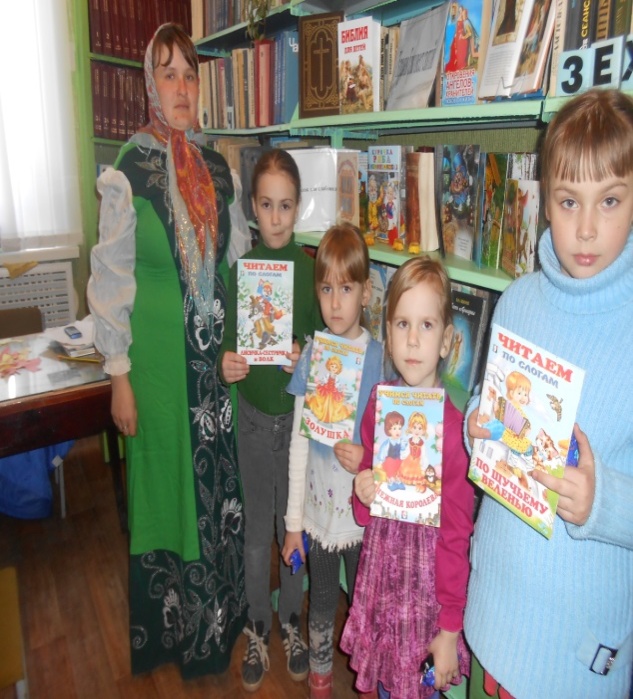 Совместными усилиями с Лубянским СК, администрацией сельского совета к 70-летию Победы в ВОВ продолжали посадку заложенный  в 2010 году  « Сад Победы»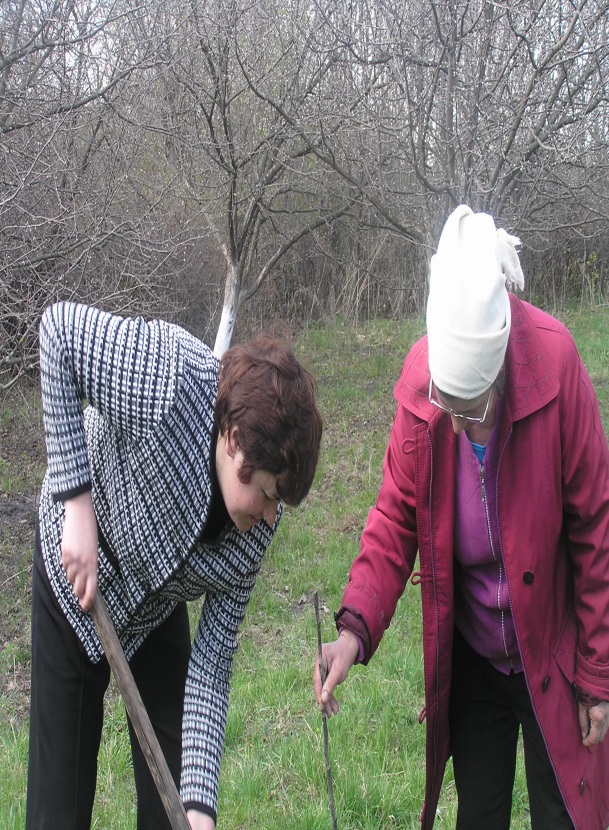 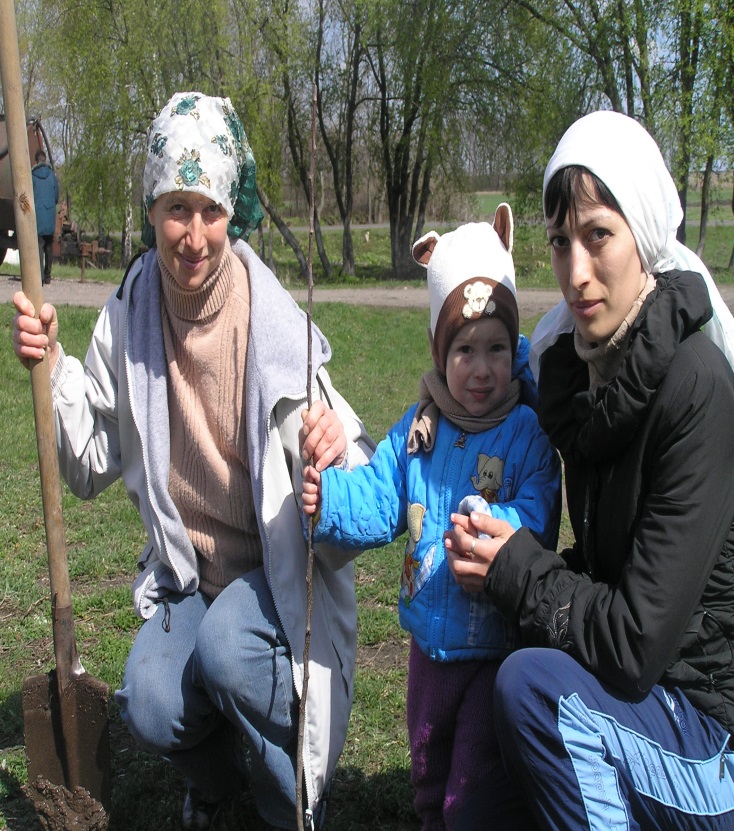 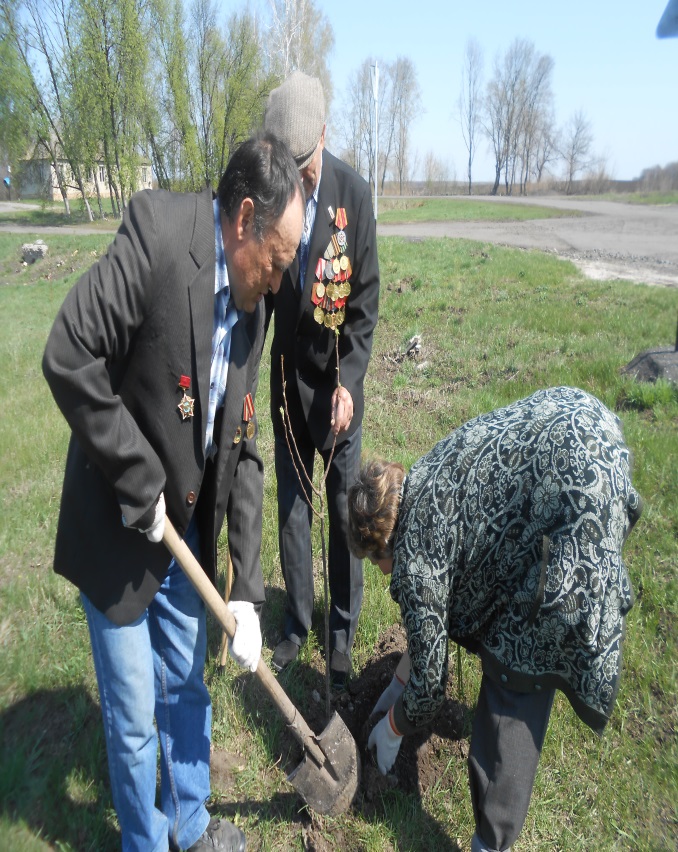 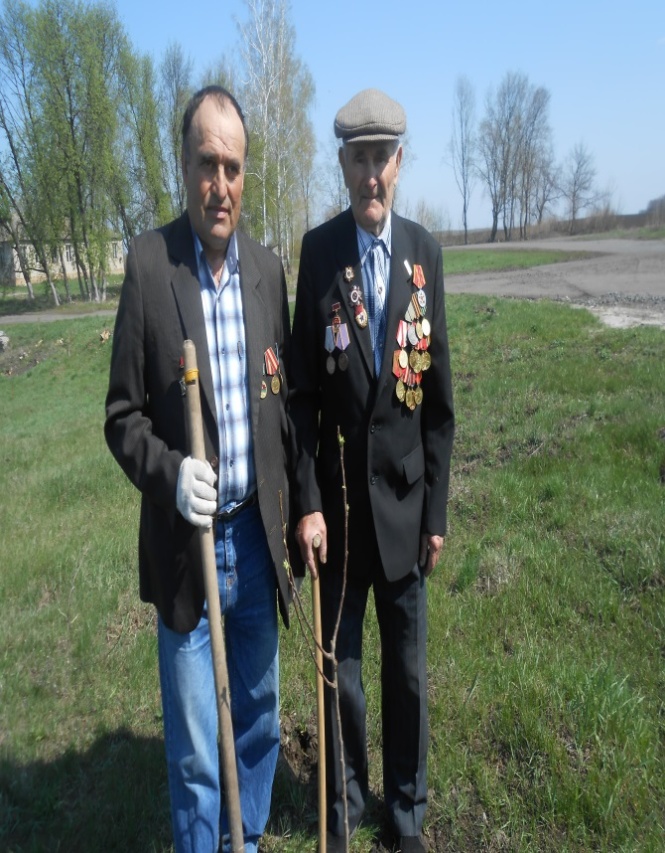 Ко дню детской и юношеской книги библиотека совместно с клубом провели интересное мероприятие « Праздник читательских удовлетворений». К мероприятию была подготовлена презентация ,которая была основным замыслом мероприятия , по ее слайдам дети с большим удовольствием отвечали на вопросы викторины, угадывали зашифрованные названия сказок и сказочных героев. 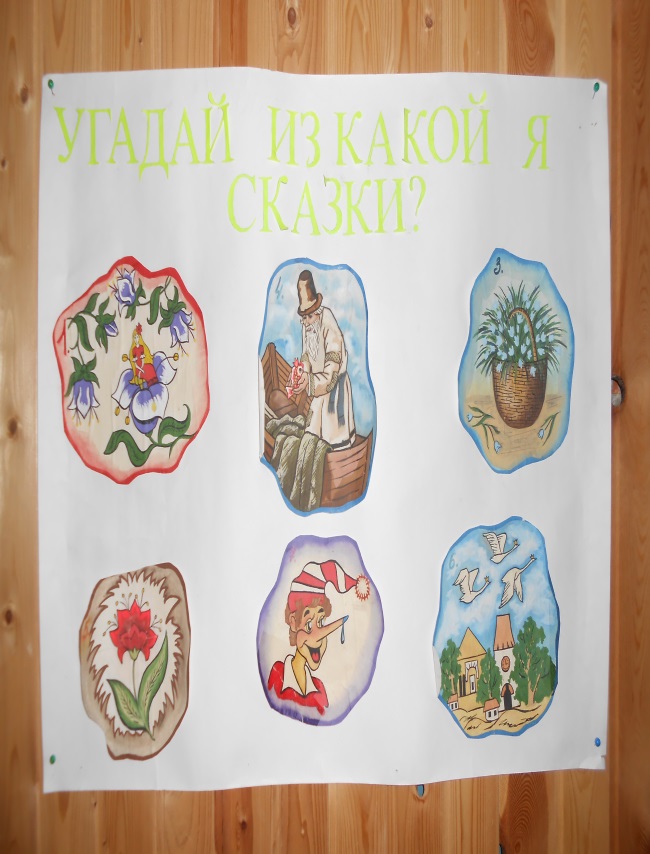 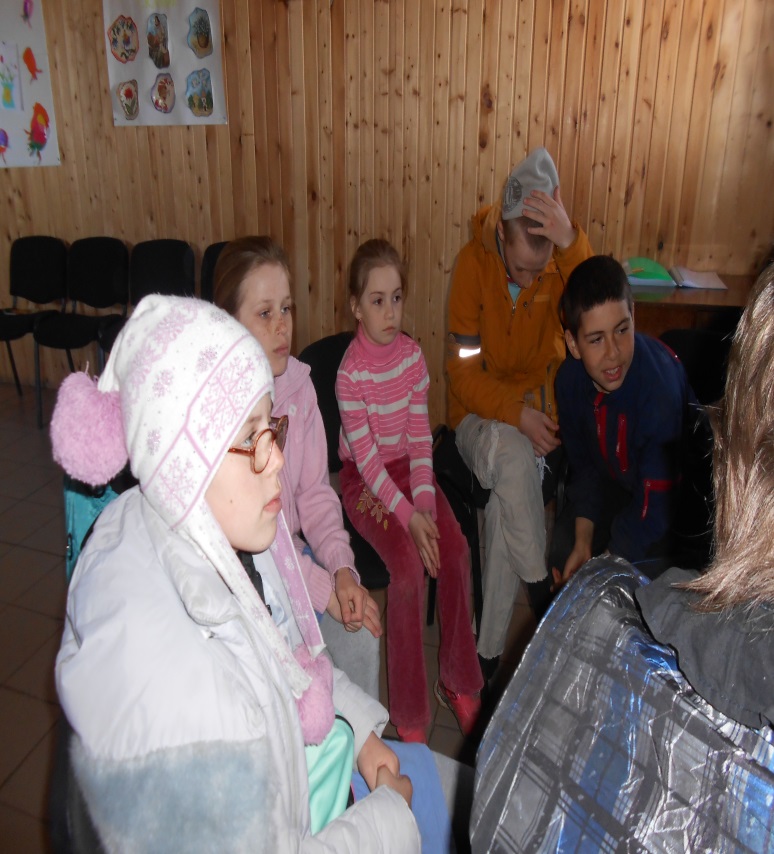 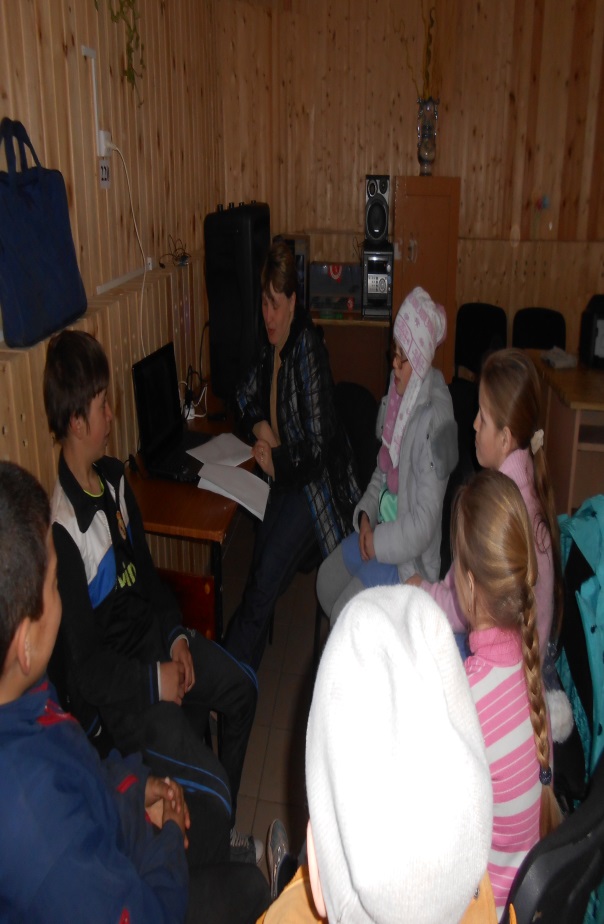 Библиотека совместно со школой, администрацией Китаевского сельсовета  сельского организовали торжественный митинг в честь празднования Дня Победы  «Этот праздник со слезами на глазах» - литературно-музыкальная композиция. Митинг проходил возле мемориального памятника погибшим  воинам- односельчанам в 10.00час 8 мая 2015года. Этот праздник собирает очень много людей, чтобы почтить память погибших в войне 1941-1945 г.г.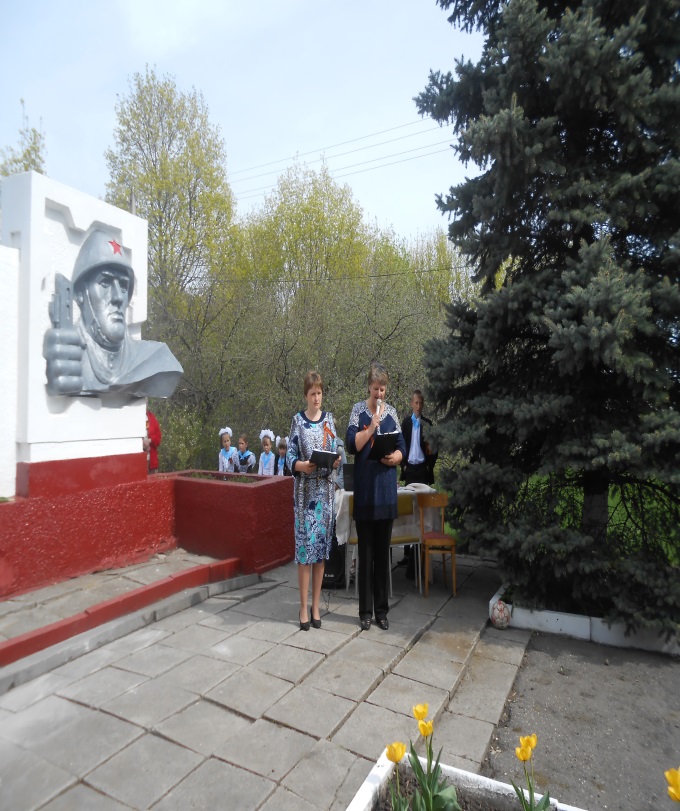 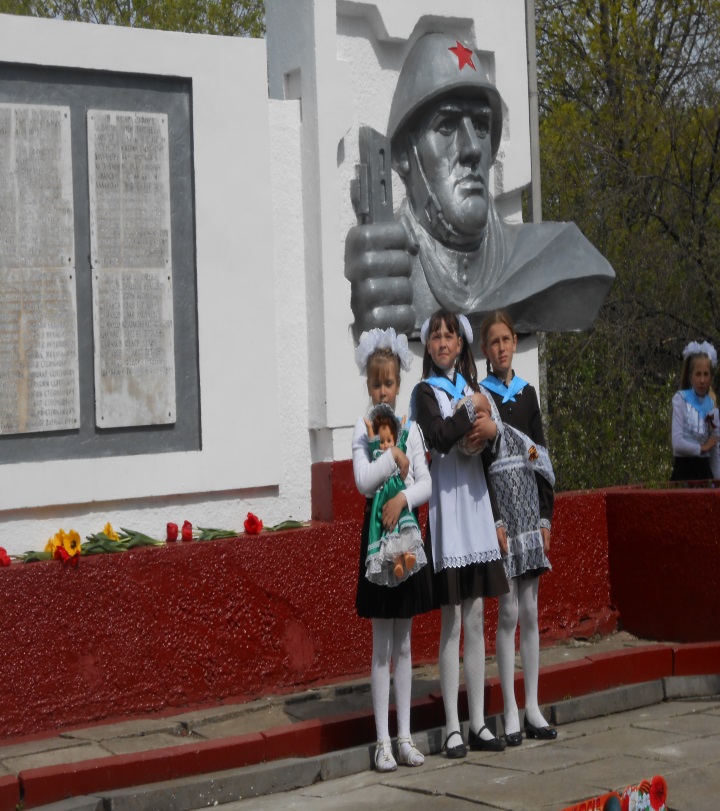 Представители  местной Администрации выступают с поздравительной речью и пожеланиями мирного неба для всех присутствующих, а школьники читают стихи и поют песни военных лет, отдавая дань памяти нашим солдатам.Внуки и правнуки тоже учатся не забывать о тех, кто дал им право жить на этой земле. Память о войне передается из поколения к поколению.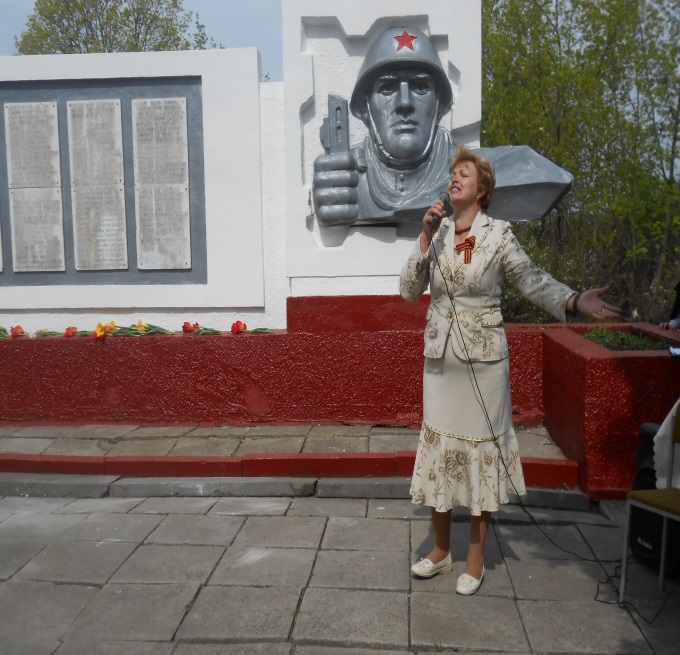 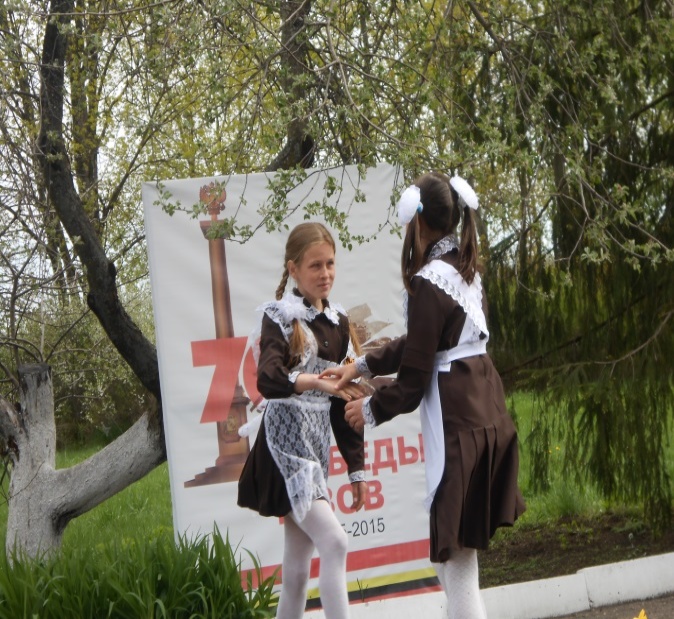 Цветы погибшим защитникам нашей Родины. А для старшего поколения боль о страшных годах войны остается навсегда.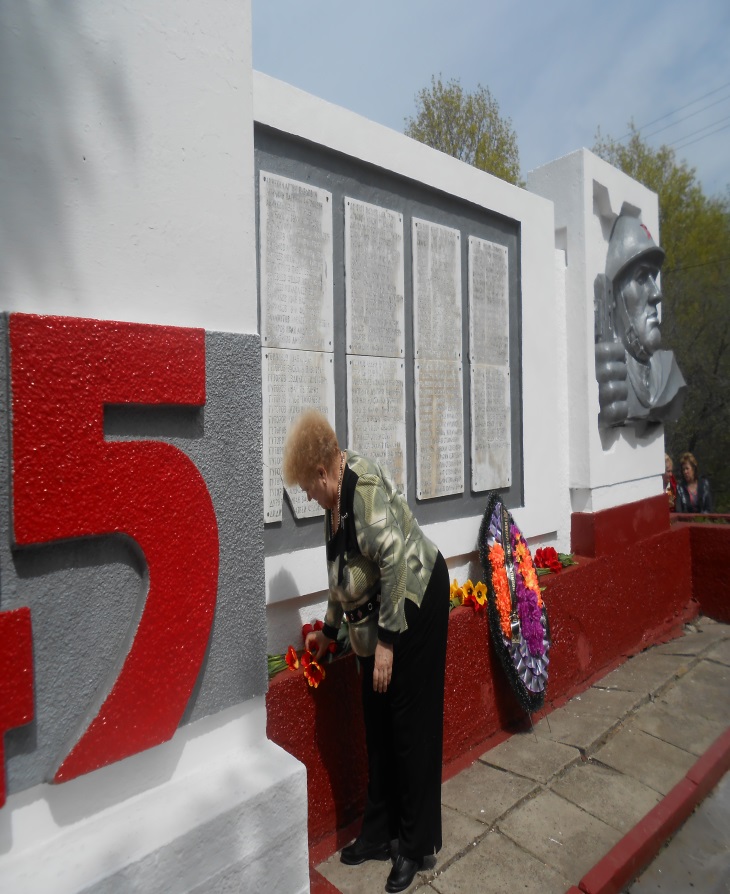 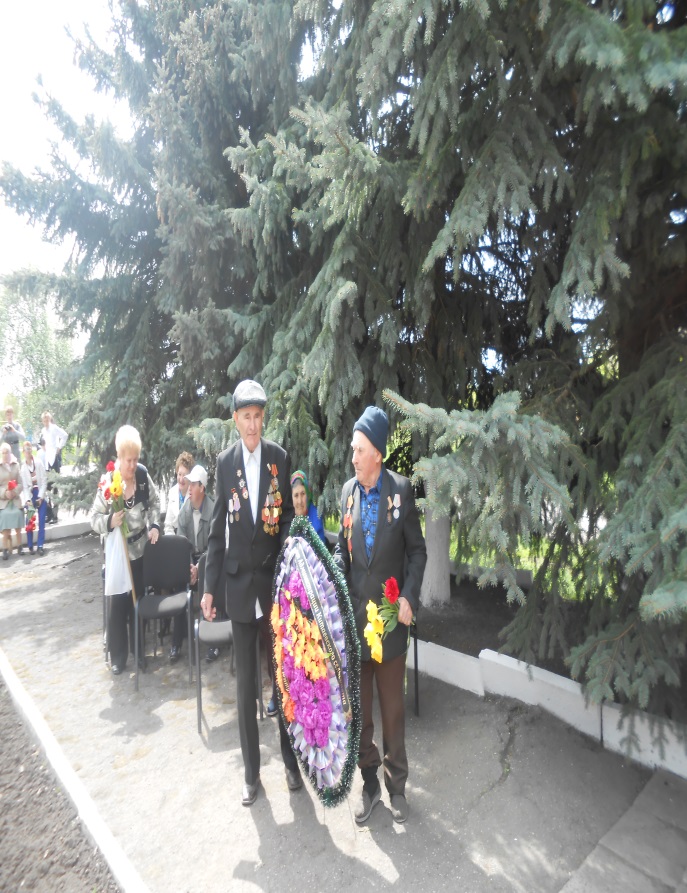 Праздничный концерт подарил в этот день пришедшим людям воспоминание о песнях  и танцах военных лет.  Пусть всегда звучит музыка вместо канонады и воя сирен и никогда наши дети не знают, что в жизни есть страшное слово война.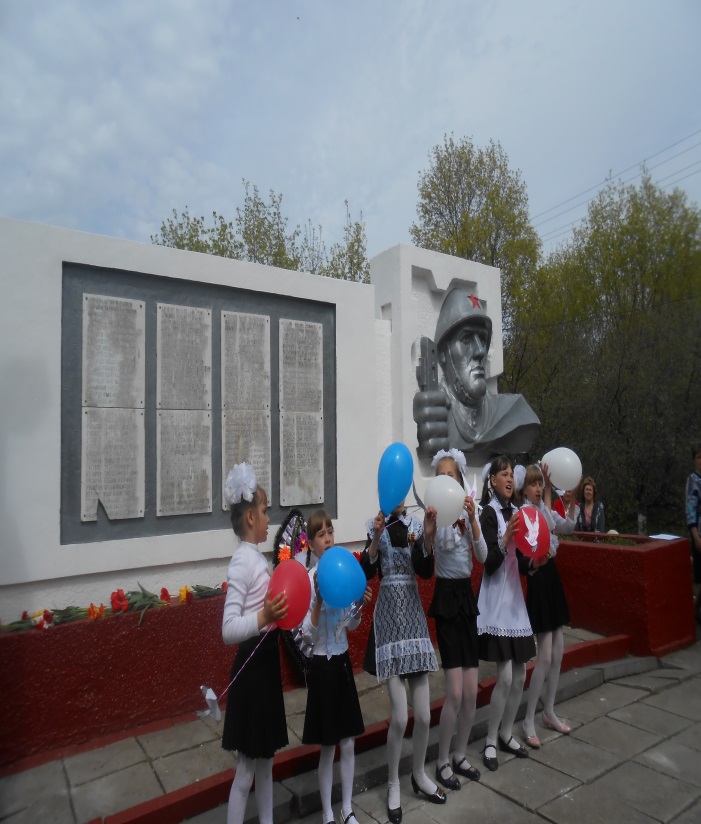 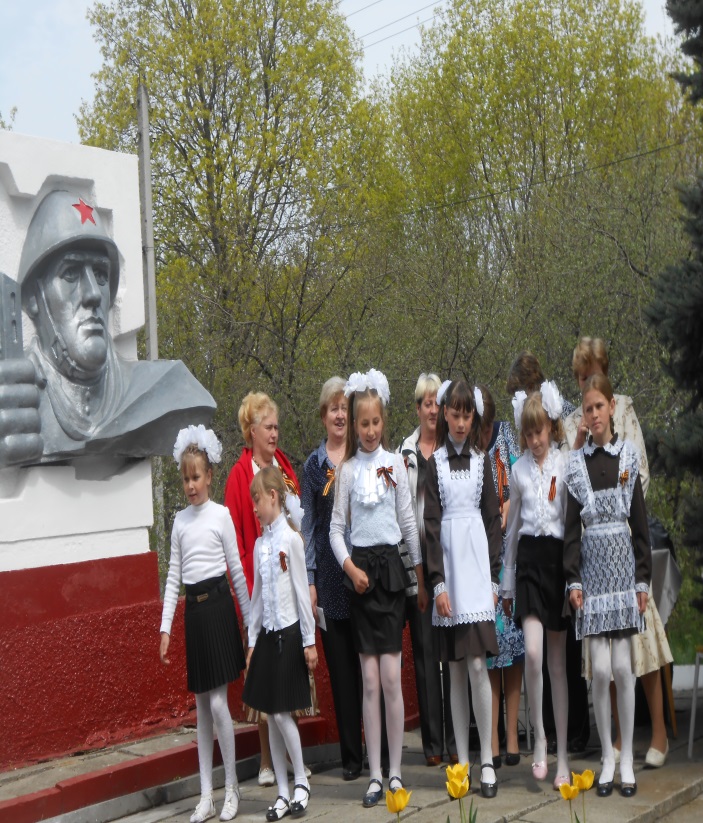 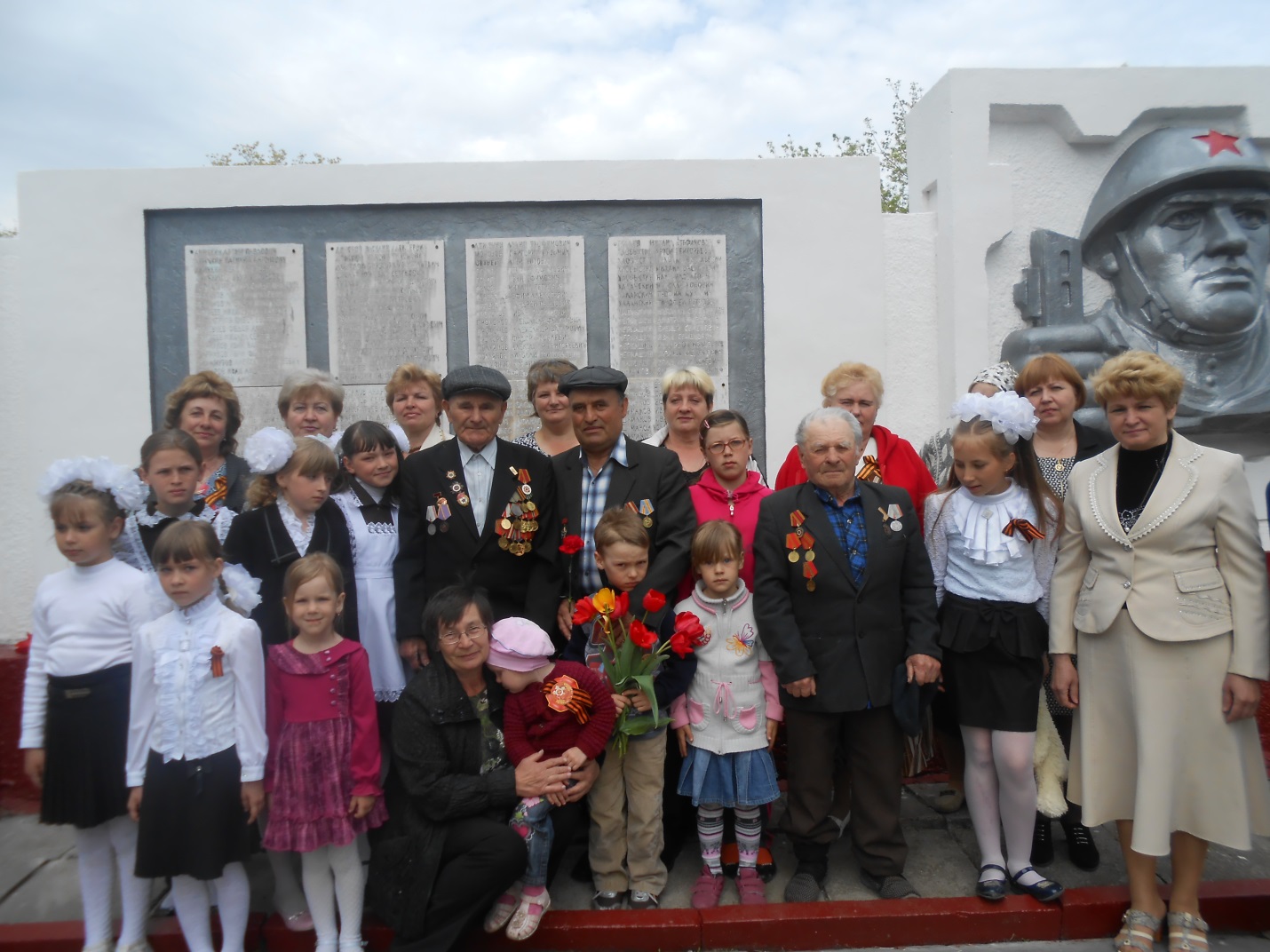 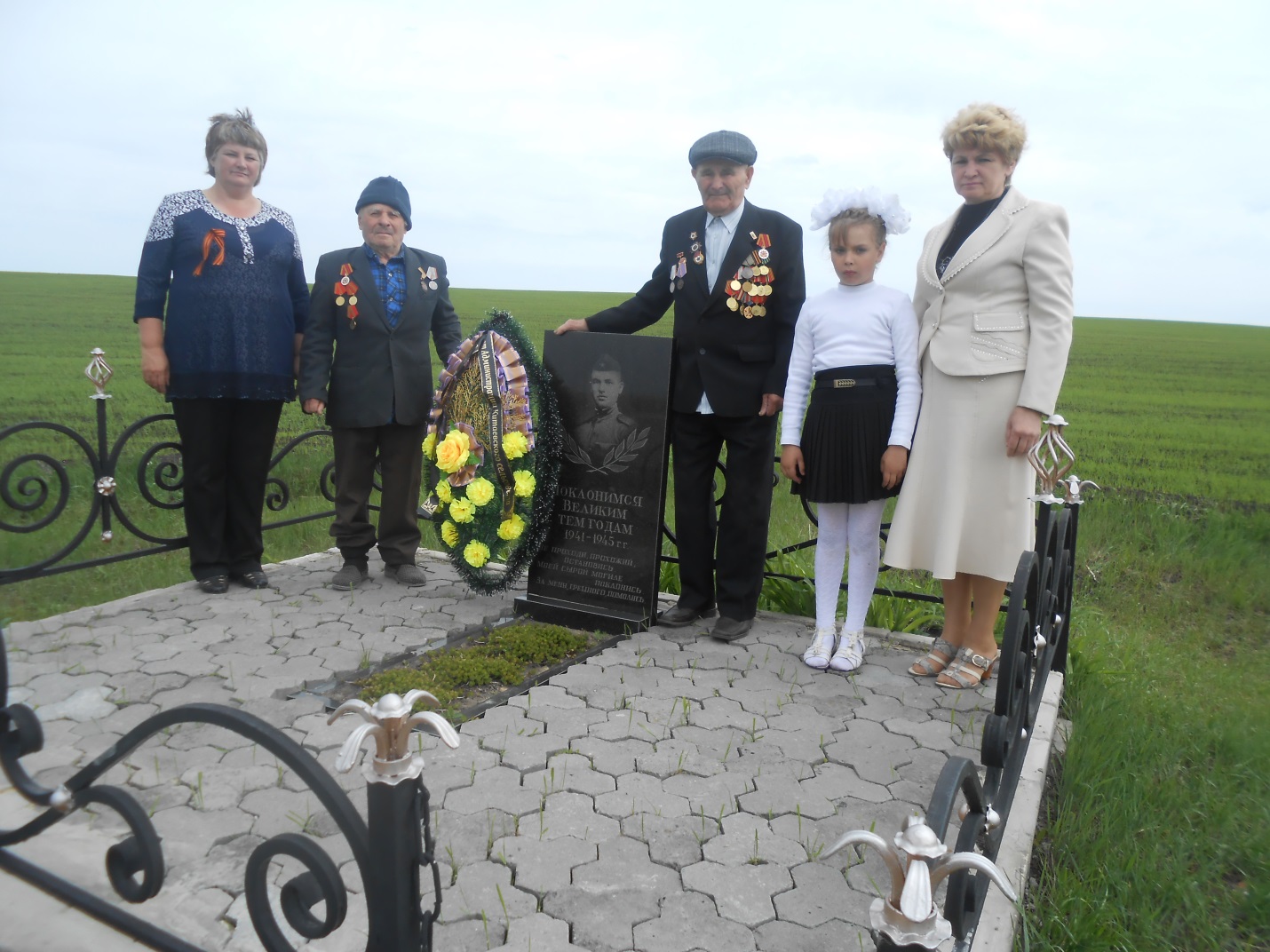 1 июня – Международный день защиты детей. В рамках этого дня совместно  с СК провели детский праздник « Солнце в гости к нам пришло»В начале праздника были поздравления детям. Играла красивая детская музыка под которую дети танцевали. Потом ребята с интересом отгадывали загадки, отвечали на  вопросы викторины, читали стихи , пели песни .  В середине праздника начались игры( кенгуру, лиса Алиса и кот Базилио, передай мяч поверху, ночной водитель, переправа.) В конце праздника дети цветными мелками разрисовали красивыми рисунками разрисовали асфальтную площадку. В завершении праздника все дети получили сладкие угощения.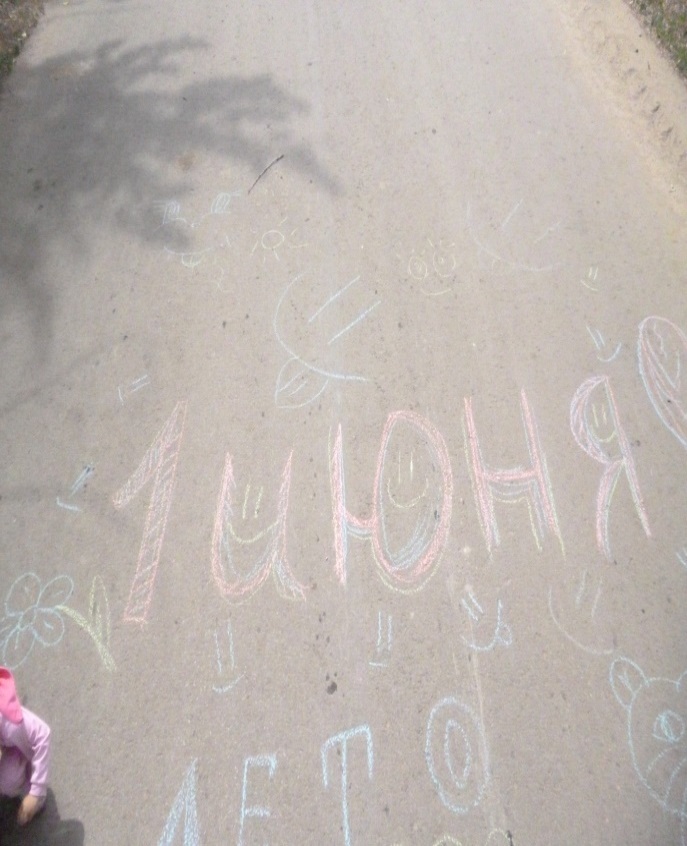 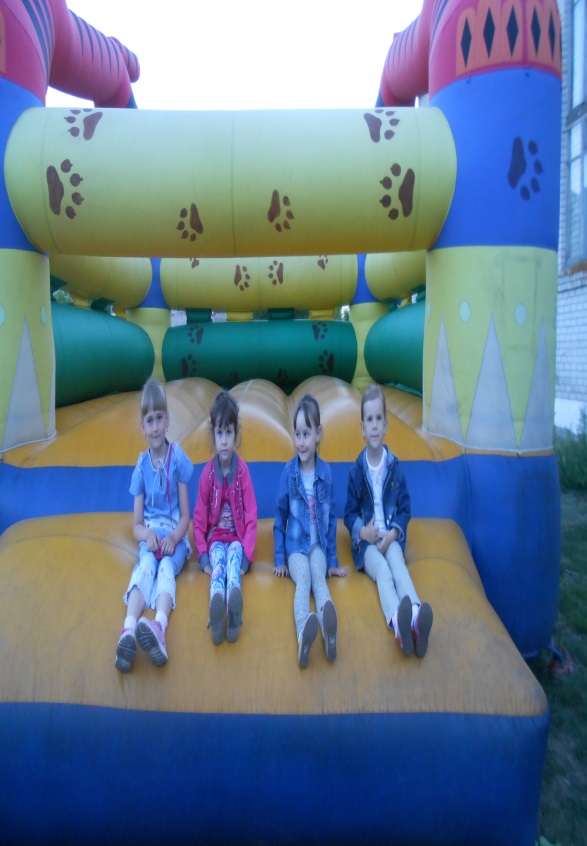 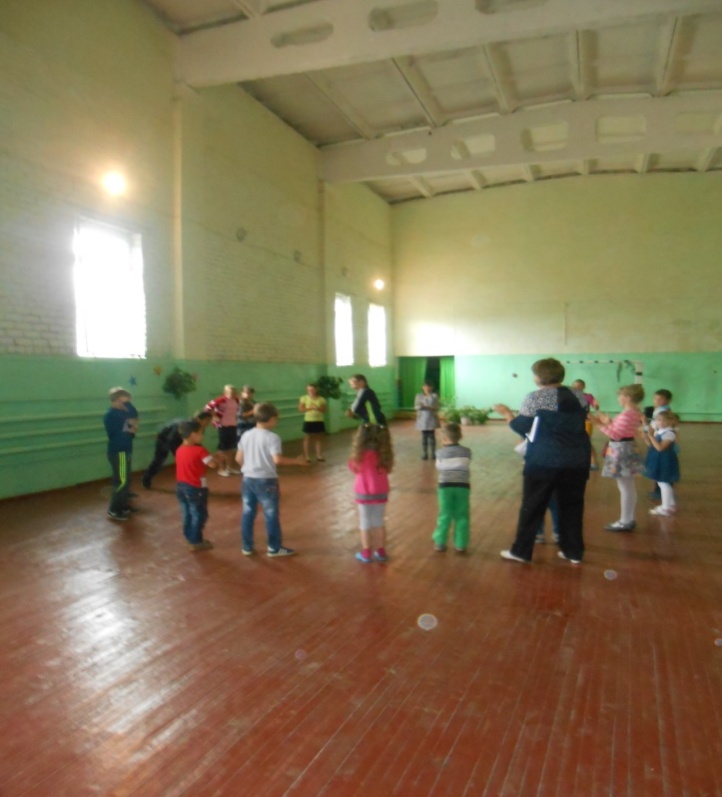 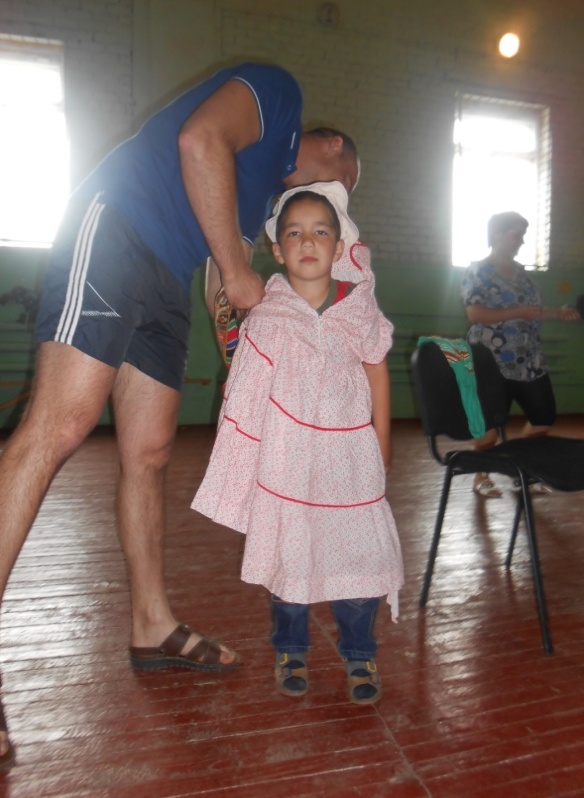 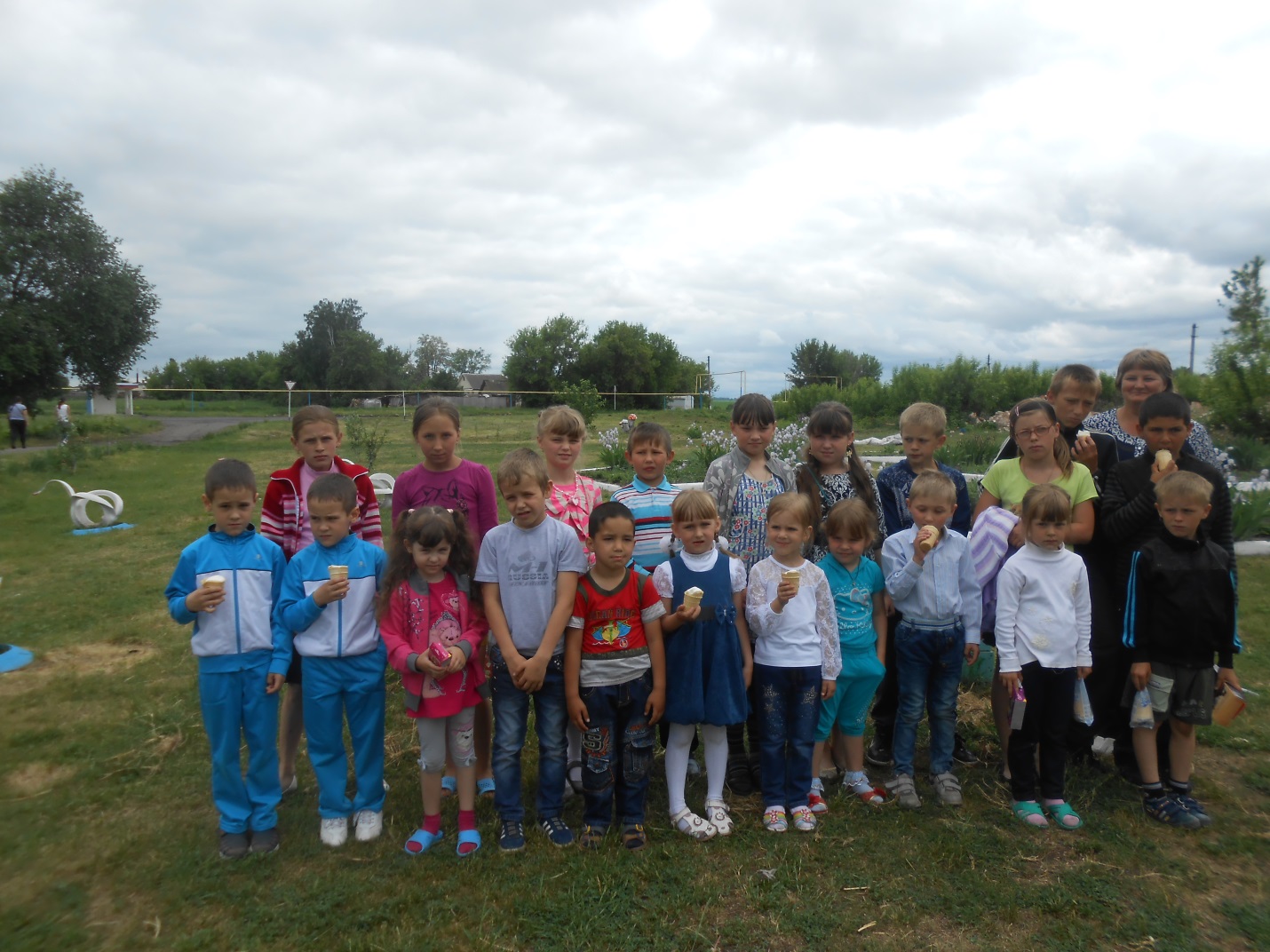 Ко дню семьи, любви и верности была проведена литературно-музыкальная программа «Любовь не ведает преград», провели беседу «Святые Петр и Феврония» - об истории празднования праздника, о традициях связанных с ним. Гости праздника услышали легенду о благоверных Петра и Февронии Муромских, добрые слова поздравлений, веселые песни, проникновенные стихи, провели конкурсы .Участниками были  семьи  с детьми. Каждая из семей, которая участвовала в программе, получила памятные призы. Праздник удался, решили все присутствующие. А это отрадно.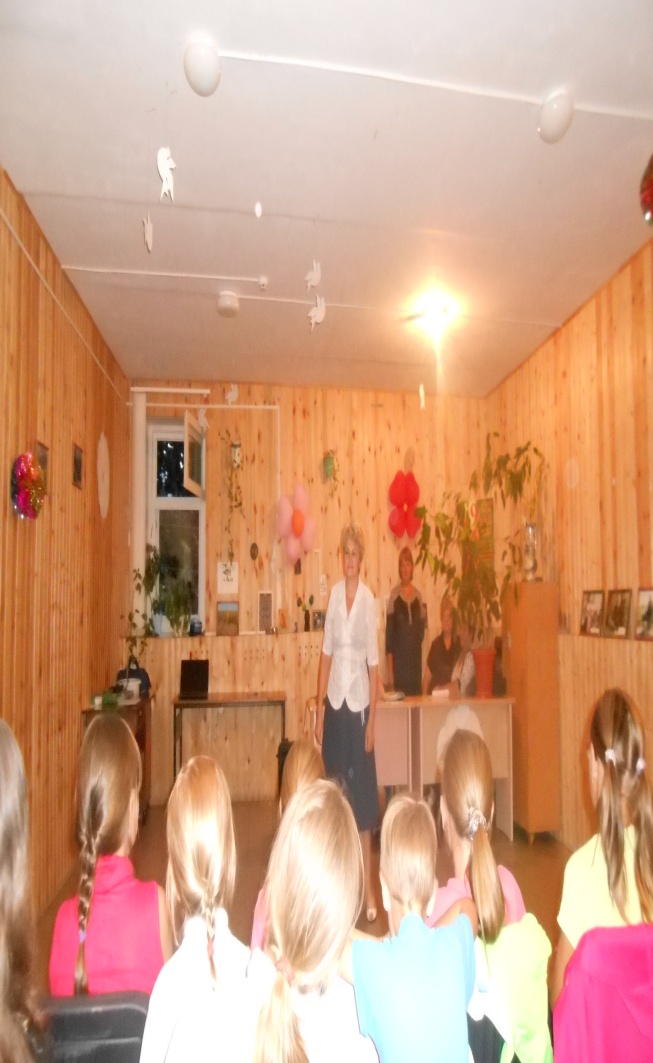 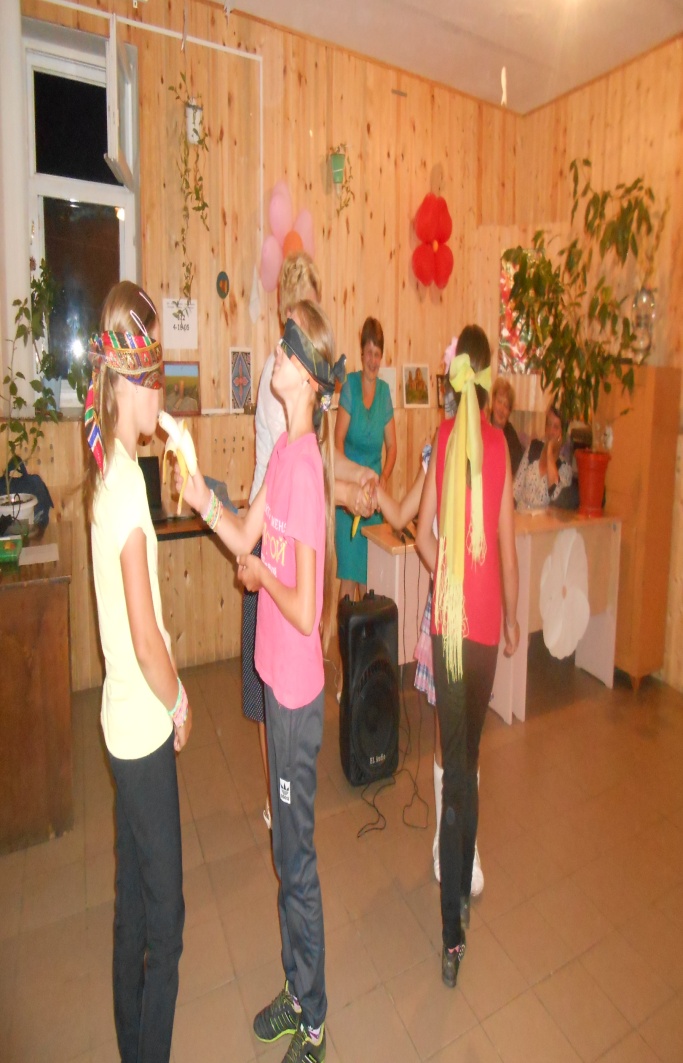 Ко дню молодежи была проведена небольшая конкурсная программа « Мы вместе»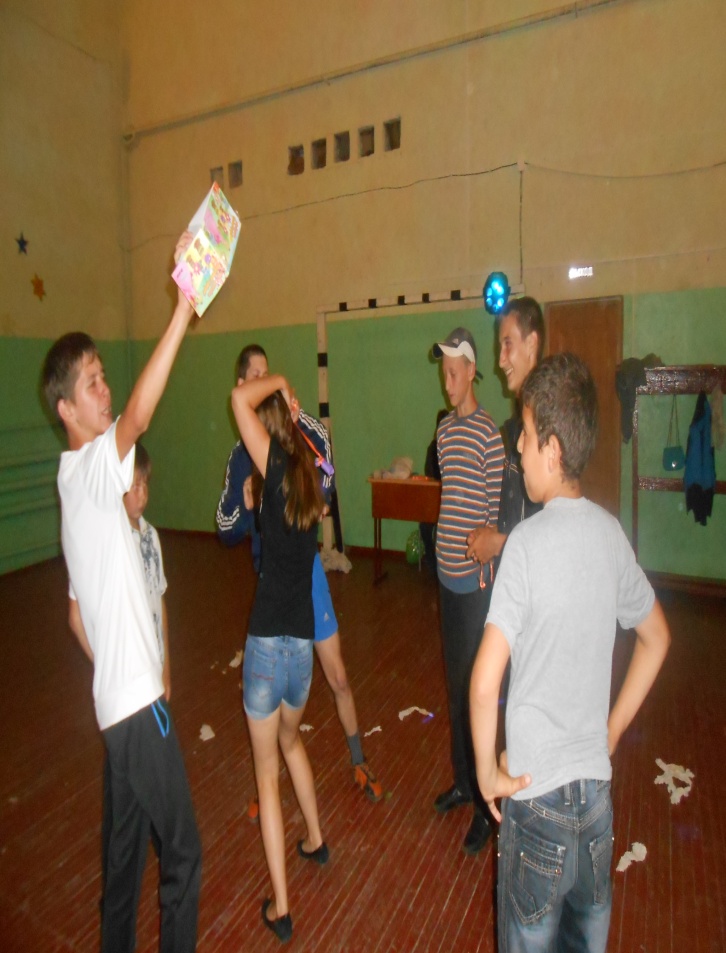 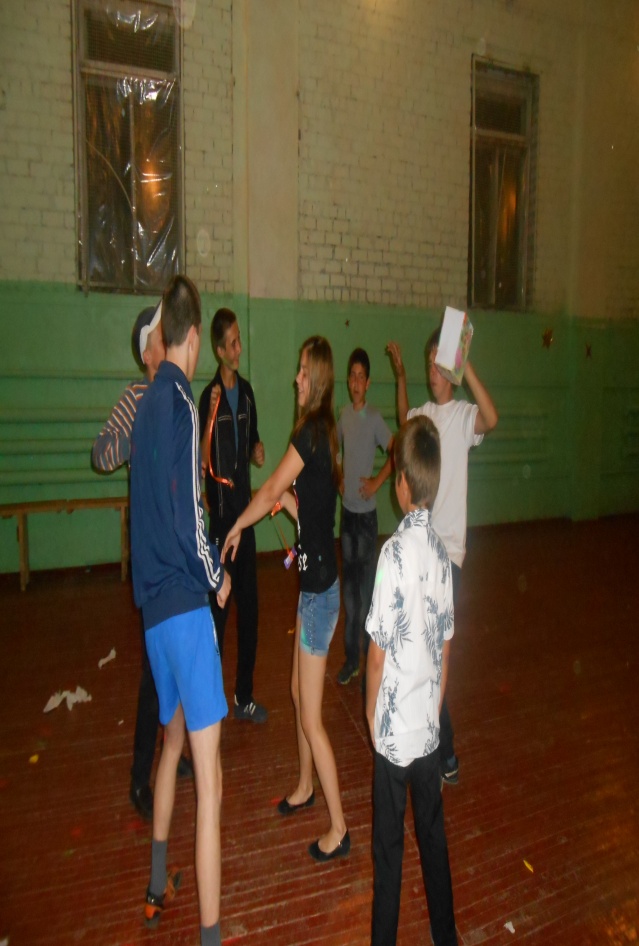 Пропаганда здорового образа жизни - это одно из приоритетных направлений  в нашей работе.. Особое внимание уделяется  профилактике наркомании, алкоголизма, табакокурения: проводились  уроки здоровья "Мы выбираем жизнь", профилактические беседы о вреде наркотиков и алкоголизма  "Как уберечь себя от вредных привычек" и дрСогласно этим убеждениям  нами были проведены различные спортивные мероприятия .« Мой веселый звонкий мяч» , «Веселые старты», « Красная кепочка»и тд.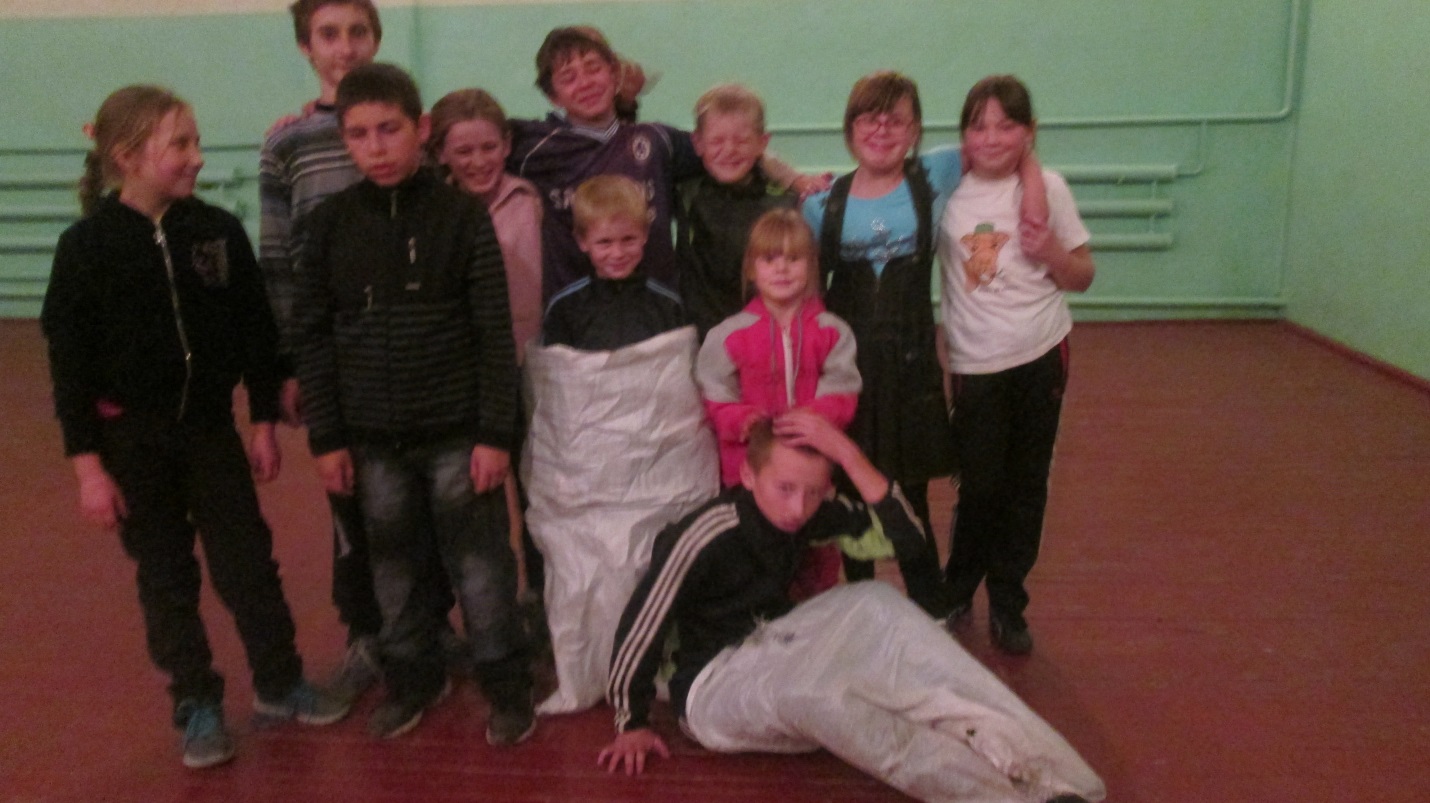 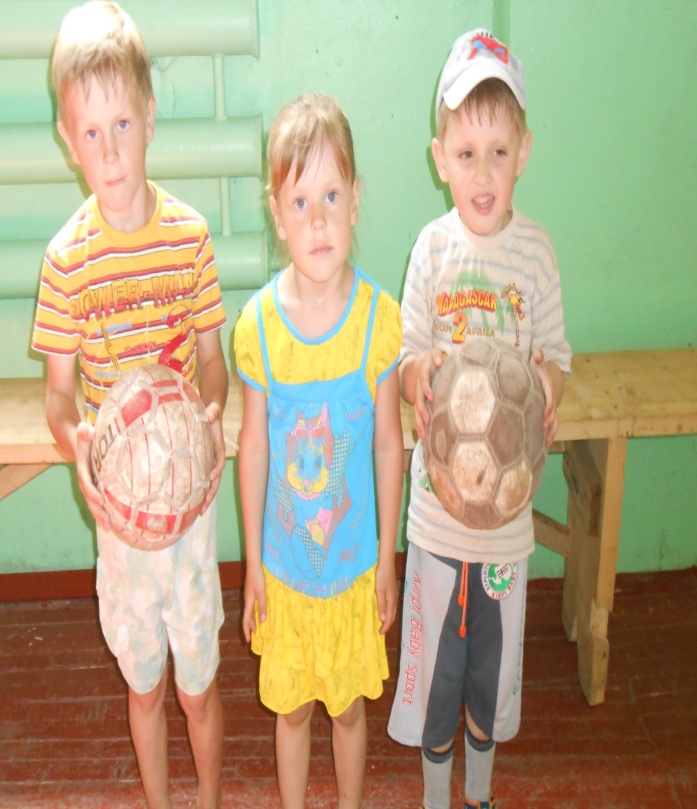 Совместными усилилиями мы также облогараживали приклубную территорию.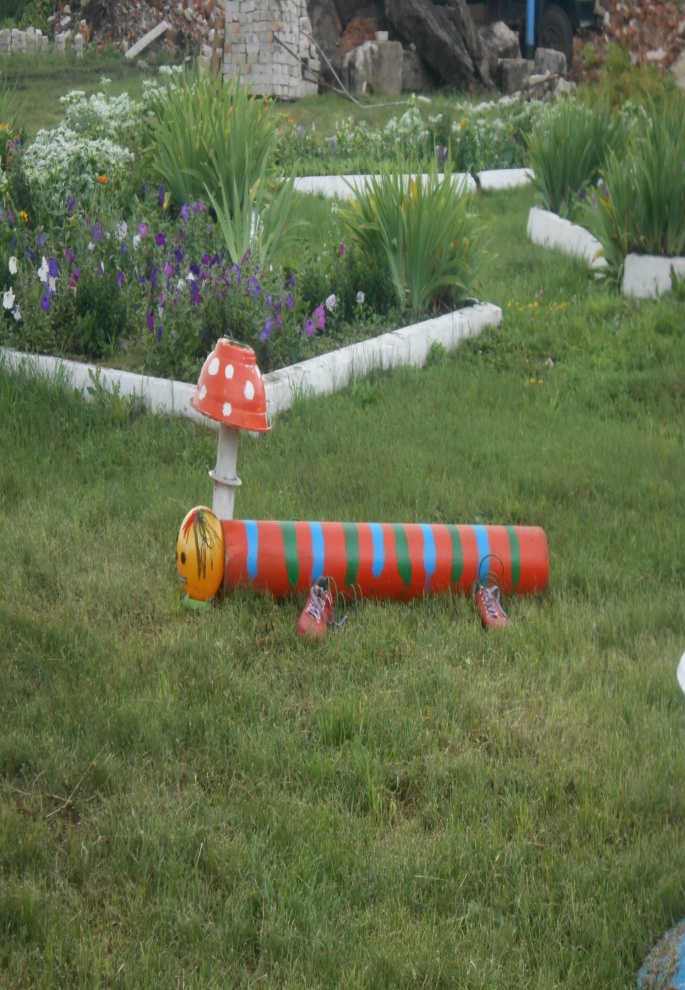 Природа, окружающий мир нуждаются в защите от вредных техногенных воздействий и от человека. Поэтому экологическая проблема становится одним из главных направлений работы библиотеки, преследующим  такие задачи:- привлечение внимания к экологическим проблемам современности; - воспитание у читателей бережного отношения к природе, чувства ответственности за состояние природы, за своё собственное здоровье, за весь окружающий мир.В этом нам помогают игры и практика на природе, викторины и конкурсы. Так с учащимися  прошла викторина  «Птичьи разговоры» к Международному дню птиц. Так же  с ребятами провели   экологическую игру "Тайны лесной тропинки" Целью этой игры было расширение учеников о природе родного края, воспитание экологически грамотного поведения в природе. в конце игры были розданы листовки "Правила поведения в лесу ",экологический конкурс «По лесным тропинкам» .Провели познавательную игру "Там, на неведомых дорожках..." целью этой игры было раскрыть экологические взаимосвязи предметов и явлений природы, формировать гуманное отношение к окружающей природе. В ходе проведения познавательной игры  использовались фасилитационные методы познания окружающего мира, т.е восприятие и исследование природы с помощью органов чувств: слуха, обаяния, осязания, вкуса.Неотъемлемой частью нашей работы является поздравления юбиляров на дому.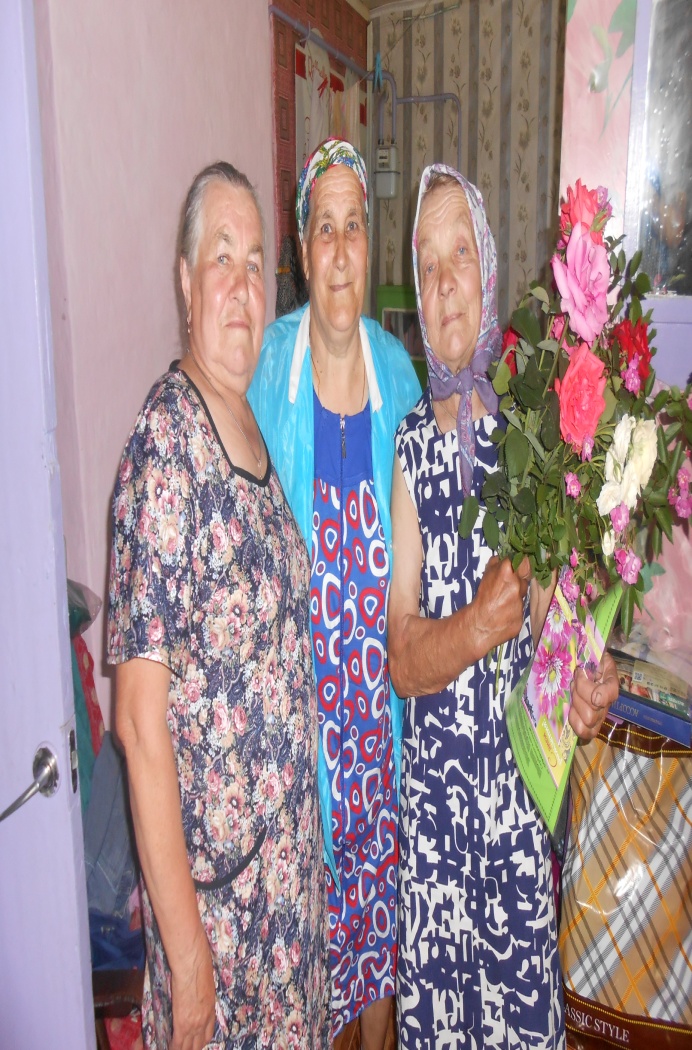 Свет любви издревле её завещан,Так вот и стоит она в веках.Самая прекрасная из женщин –Женщина с ребёнком на руках.Ко дню матери была  проведена литературно музыкальная композиция « Женщина с ребенком на руках».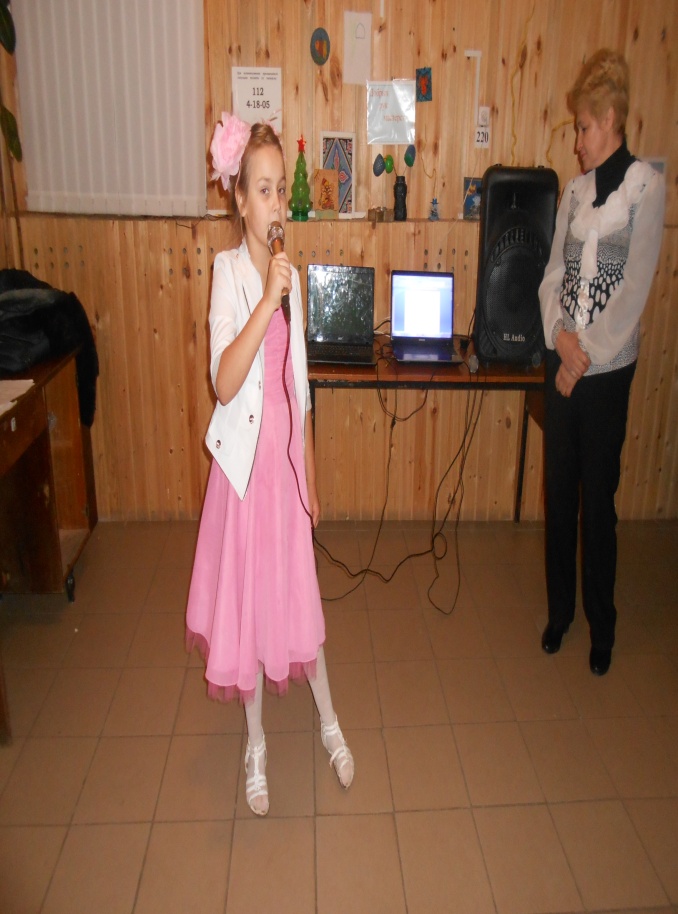 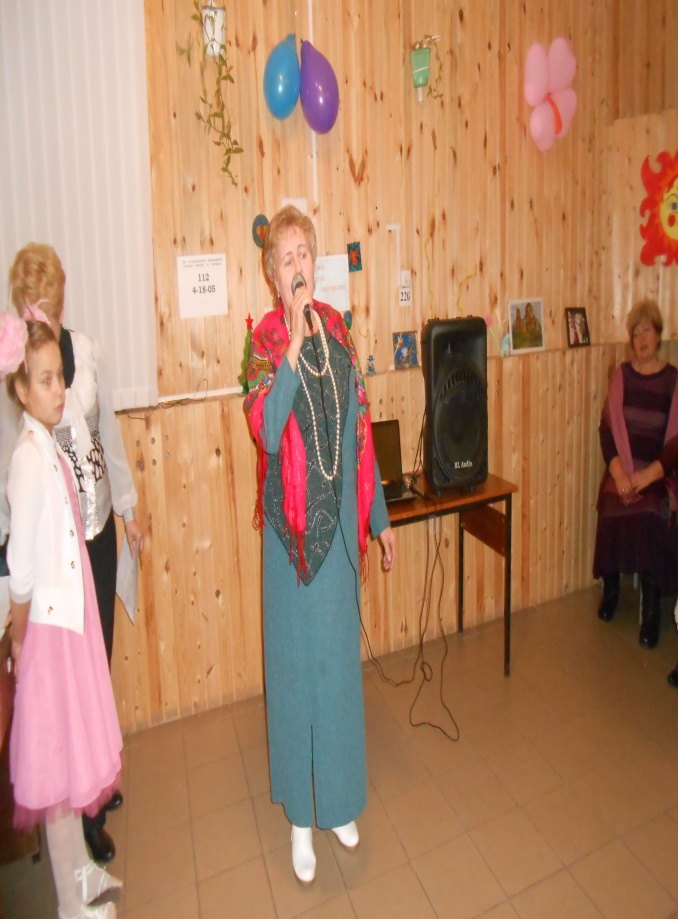 Вообще у нас в клубе и  библиотеке всем интересно и есть чем заняться .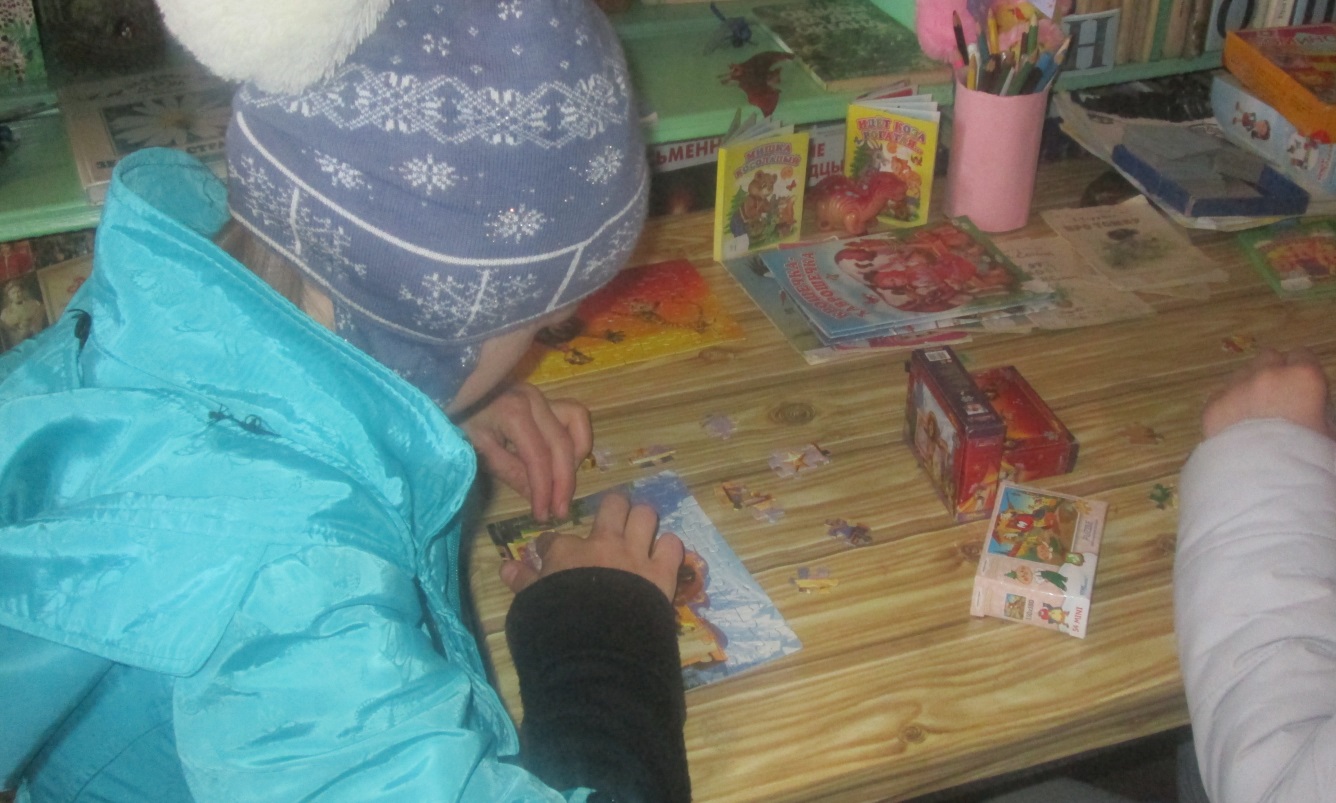 Нам интересно в библиотеке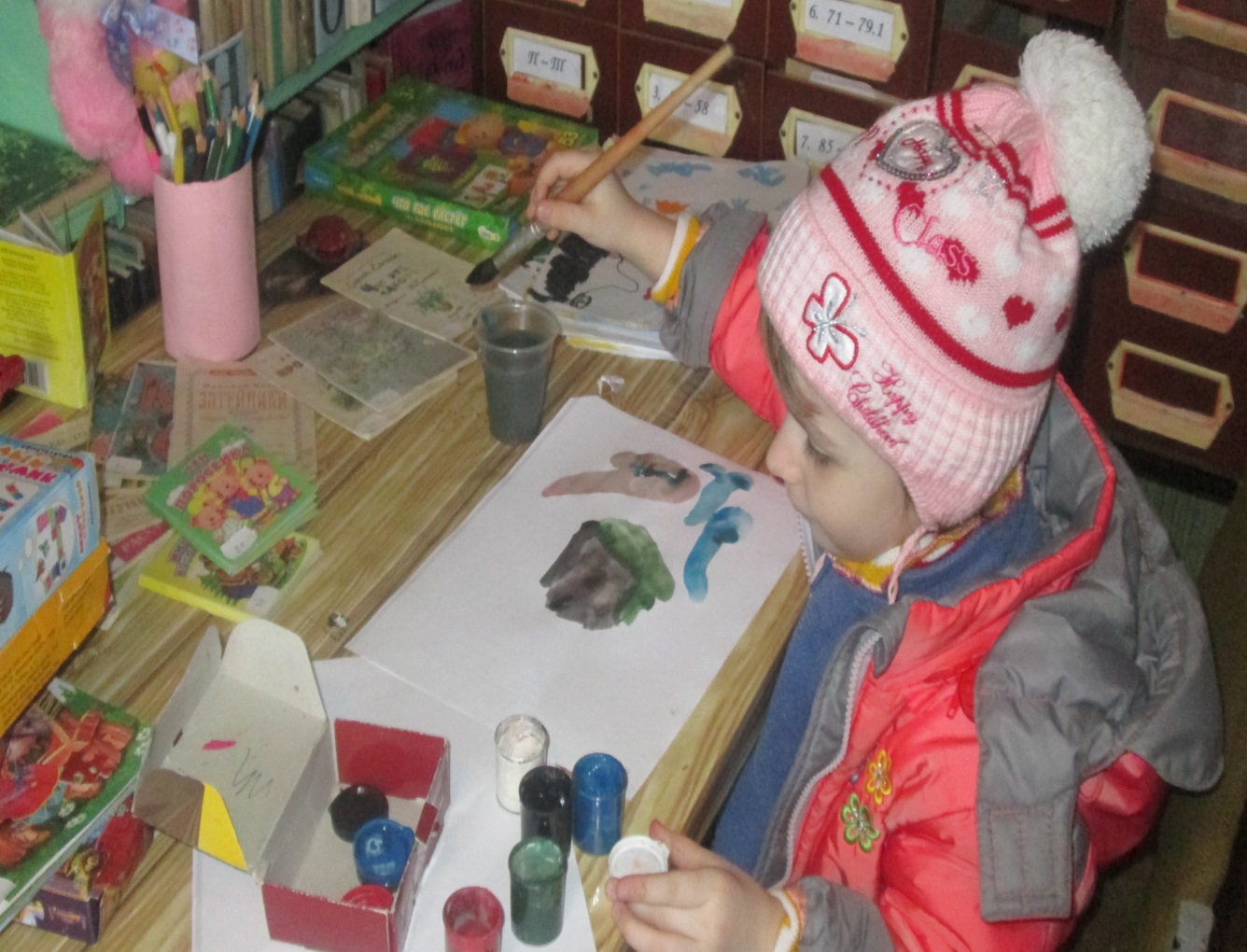 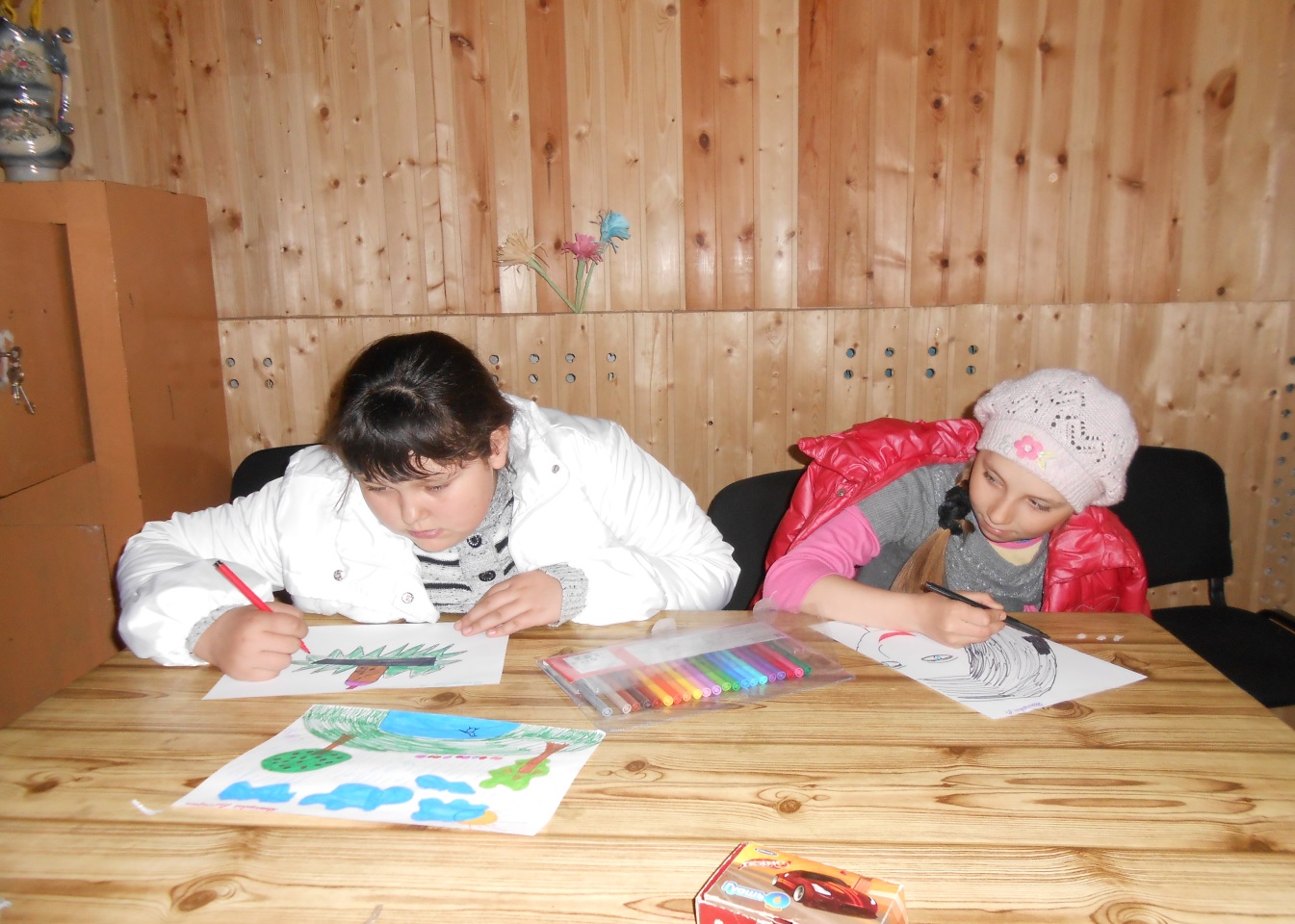 ОТЧЕТО ПРДЕЛАННОЙ РАБОТЕ ЗА 2015 ГОДРОЖДЕСТВЕНСКИЙ СДКРОЖДЕСТВЕНСКАЯ БИБЛИОТЕКАРуководители:Иванова И.И.Брежнева Е.А.    Основной деятельностью МКУК» Рождественский   СДК» является предоставление населению на территории   Китаевского сельсовета (д.Губановка) разнообразных услуг социально-культурного, просветительного и развлекательного характера, возрождение и развитее национальной культуры, всех видов    художественного народного творчества,    организация досуга населения.  В  зону обслуживания входят: д.Масловка; д.Зыбовка; д.Кувшиновка; д.Губановка; х.Красное;д.Романовка . Численность населения в зоне обслуживания СДК  составляет   337 человек: трудоспособное население -   165,  пенсионеры- 70   школьники - 40 человек,  дети до 18 лет -55 чел,  ветераны ВОВ- 1 ,участники боевых действий - 5 вдовы-1.     Главная задача клуба—развивать интерес и участие в мероприятиях и театрализованных сказках молодежь ,старшее поколение и дошколят, формировать умение воспринимать красоту и гармонию окружающего мира на основе проведенных мероприятий .  Стараясь выполнять свою задачу,»  Рождественский СДК»  проводил и находил спонсоров-В.В.Басова;В.М.Петрищев;Т.В.Наогева, в течение года на все мероприятия,  запланированные на год. В мероприятиях принимали участие школьники,дошколята,молодое и старшее поколение. 2015-Год литературы  был богат на праздничные мероприятия.      Совместно с библиотекой и школой провели ряд мероприятий по  сказкам «Золотая Рыбка»;викторина:«Сказка ложь, да в ней намек»; «Сказочный мир А.Успенского» и др..   Культура-очень емкое понятие - это воспитание и образование, искусство и научные знания. Поэтому каждый человек ощущает свою причастность к культуре. Разнообразна и богата событиями культурная жизнь нашего села.    В январе провели «Карнавал, удивительный бал!» ; «Рождество приходит в дом», детский утренник; «Лучший Снеговик», конкурсно-игровая программа; «День студента», музыкальнно конкурсная программа»; «Свет Рождественской звезды», викторина.    В феврале: «Ну, как на свете без любви прожить», конкурсно-развлекательнная программа; «А, ну-ка, мальчики», конкурсно-игровая программа; «Мы верим в тебя солдат»,корзиночный вечер.  В марте :  «Песня –душа народа», литературно- музыкальная гостиная. С детьми ходили на МТФ и спели песни , рассказали стихотворения ,подарили открытки, сделанные на кружке «Умелые руки» .«8 Марта-главный день в году», музыкально-развлекательнная программа; « Мама,бабушка и я», выставка рисунков; «Мисс клуба», музыкально-конкурсная программа  прошла  на весенних каникулах.  Принимали участие в конкурсе «Созвездие молодых».10 марта провели урок здоровья «Путь к долголетию», о вреде курения, алкоголизма и наркомании. Урок сопровождался слайдовой презентацией, для того, чтобы участники мероприятия могли наглядно увидеть все последствия употребления алкоголя, никотина и наркотиков. В заключение мероприятия подвели итоги конкурса рисунков: «Говорим наркотикам – нет». Участники мероприятия сделали вывод, чтобы быть здоровым надо отказаться от вредных привычек и заниматься спортом, брать пример с Первушена Б.А.;Первушена С. - они участвовали в районных соревнованиях по лыжне; Теплов А.А;Колесников Ю.Н;Бондаренко А.И.-участники хоккейных соревнований.  В апреле –«Царевна  Несмеяна»-музыкально-театрализованная программа; «Мария искусница», выставка поделок; «Пасха на дому» - акция на дому; «Мы танцуем»-конкурсно-развлекательнная программа.В мае-«Мир.Труд.Май»-музыкаьнная программа;»Мой прадед»-выставка рисунков;5мая на территории д.Губановка прошла посадка «Сад Победы» в мероприятии принимали участие жители села и обучающие 2РождественскойСОШ.В честь памяти ветеранов ВОВ было посажено 34 яблони. «Их помнит мир спасенный»-музыкально-патриотическая программа»; была организована акция»Солдатская каша»;был оформлен альбом планшет «Мы памяти верны» ; «День семьи»-музыкальная программа и посадка «Яблоньки» в «Аллее новорожденных»Народная мудрость гласит:Если хочешь прожить в каком либо месте один год – посей просо,Если будешь выбирать себе место на много лет – посади дерево,Если хочешь поселиться навсегда – воспитай ребенка.Это великая, правда, ибо в детях продолжение нашей жизни.Издавна на Руси в честь новорожденного сажали дерево.В честь девочки – березку, в честь мальчика – тополек.     С 2010 года мы возродили такую замечательную традицию . Только сажаем яблони. Ведь яблоня символ семейного счастья, домашнего очага, семейного уюта и тепла. В 2015 году мы приветствовали семьи, которые воспитывают детей, рожденных в 2015 году. Они пришли оставить свою часть истории в процветании нашей малой Родины – с. Губановка. Посадили яблони в «Аллее новорожденных» :Акопян Н .Э-за внучку Сюзанну;молодая семья дочурке Александре и семья Негерова второму сыну Сергею.30 июня работниками Рождественского СДК и библиотеки проведен праздник «Радуга детства», приуроченный к Международному дню защиты детей. Театрализованная программа «В гостях у кукол» собрала в Рождественском СДК большое количество детей. В этот раз юных зрителей пригласили к себе в гости Василиса, Петрушка и Домовенок Кузя. Сказочные персонажи послужили для маленьких путешественников отличными проводниками в страну игр. Но главным сюрпризом для всех стало традиционное мороженое, попкорн и воздушные шары, которые вручались каждому виновнику торжества.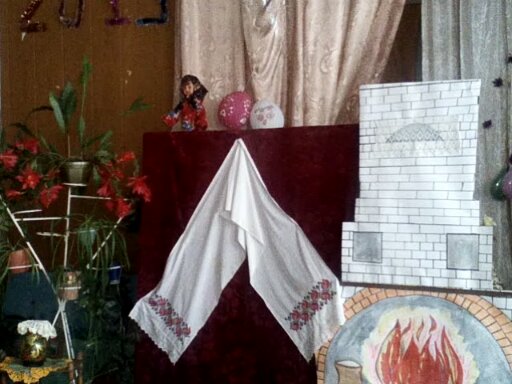 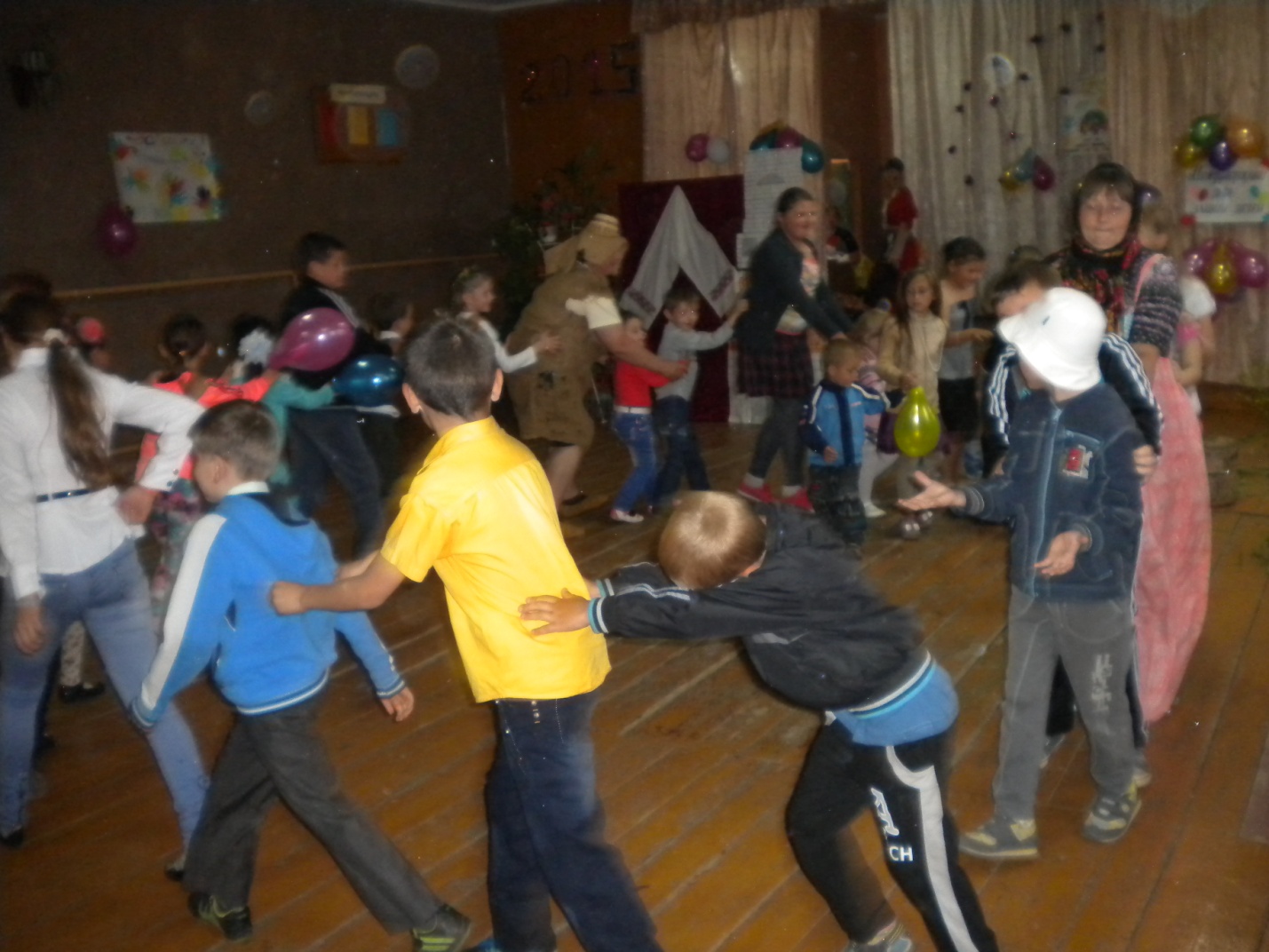 День первый лета, стань еще светлей!Встречают первое июня всюду!Ведь этот День – защиты всех детей!Его недаром отмечают люди!Что бы взрослые и детиЖили счастливо на свете,Что нам  нужно?Дети, мир и дружба!В сентябре-«К 10-ию в Беслане»-беседа и презентация;»Папин день»-музыкально-конкурсная программа совместно со школой;»Знаешь-отвечай,не знаешь-прочитай»-викторина; юбиляры на селе. В октябре-«Старость-мудрость жизни» поездка в Коренную-духовно-просветительная программа;»Хлеб-всему голова»Астафьев день;  «День урожая»-музыкально-театрализованная программа;»Осенний бал»;юбиляры на селе.Ведется сотрудничество с Рождественским ФАП.1 раз в месяц с населением проводятся беседы в СДК работниками ФАП.В октябре проведена беседа с пожилыми людьми «Первая помощь при гипертоническом кризе». В ноябре - «Моя Россия»-музыкальная программа; «Говорим :нет-коррупции»-выставка рисунков; «Славься Русь-Отчизна моя!»-литературно-музыкальная программа;  «Мама-слово дорогое»-музыкально-конкурсная программа; юбиляры на селе. В декабре-«Неизвестному солдату посвящается»-конкур чтецов.;»Чужого горя не бывает»-посещение инвалидов на дому и вручение поздравлений, и подарков;-«Их помнит мир спасенный»-беседа;»Новогодняя фантазия»-выставка рисунков;»Дед Мороз и Снегурочка»-поздравления на дому;»Новый год с лесной нечистью»-новогодний вечер»;»Новогодний каламбур»-под елкой конкурсно-игровая программа. Основными целями деятельности Рождественского Дома культуры    является удовлетворение общественных потребностей в сохранении и развитии традиционной культуры, поддержки любительского художественного творчества и социально-культурной активности населения, организации его досуга и отдыха.Здесь успешно работают  2 клубных формирования и творческих коллективов различных направлений, в которых задействовано  28человека, из них детей  28 человек. Кружок «Умелые руки» -13;кружок«Юный  художник»-15.   Работы участников кружков участвуют  в конкурсах ,в течение года,например:Новогодние и Рождественские рисунки ,и поделки ,и театрализация;на 23-февраля;8-Марта;День семьи; День пожилого человека; День инвалида и т.д.  Перед руководителями клубных формирований   была поставлена задача повысить информированность населения о деятельности объединений и, как следствие, привлечении новых участников в коллективы. В отчетный период сотрудниками  СДК  в рамках годового плана было организовано и проведено  169 различных культурно-досуговых мероприятий:.         Дискотек и Вечер отдыхов проведено- 98, из них   31 - взрослых,  40 -детских,   участие в районных  мероприятиях и  конкурсах, , тематические вечера, концерты, викторины  и  игры,   выставки конкурсные программы, беседы ,презентации. .      Большое внимание в работе  СДК уделяется организации антинаркотической профилактической деятельности. Считая проблему организации досуга и творческого развития  детей и молодежи одной из приоритетных задач по профилактике   правонарушений несовершеннолетних , проводились беседы «Наркотикам. Нет!»     «Алкоголизм, и подростки», «Наркомания проблема века».»СПИД не спит!».     Одним из  главных  направлений  СДК  является работа с детьми и подростками, организация отдыха, творческого досуга и занятости детей . Работниками  СДК  совместно со школой в течение года проводились  мероприятия по организации культурного досуга детей и подростков в период –школьных каникул. Большинство мероприятий        проводились совместно со школой и библиотекой :-литературная композиция, конкурс чтецов «Неизвестному солдату посвящается»;-беседа «Их помнит мир спасенный»; -музыкально-конкурсная программа»Папин день»;-музыкально-конкурсная программа «Мама-слово дорогое» и др.-Вахта   памяти у  памятника  погибшим  односельчанам  посвященная Дню Победы;  -тематический концерт «Салютом Победы мир согрет»;-тематическая программа ко Дню Скорби «И помнит мир спасенный».   СДК  участвует в культурной жизни   района и  принимает участие в районных   мероприятиях. Районный праздник  «День Урожая» :музыкально-театрализованное представление»Сватовство. Дом культуры принимал участие  в   районном смотре-конкурсе  «70-й годовщины Победы в Великой Отечественной войне 1941-1945 годов.»Лучшая театрализованная программа»Сердец непокоренных пламя»;акция»Сорок первый-помнить,сорок пятый-славить!»-«Лучший альбом-планшет;»Каждому клубу-чистую зону отдыха».В течение года проводились мероприятия для молодежи :  дискотеки, вечера отдыха, конкурсно - развлекательные программы. На летних каникулах проводились  детские дискотеки.№№п/пПереченьсельских населённыхпунктовЧислохозяйствЧисленность постоянного населенияЧисленность постоянного населенияЧисленность постоянного населения№№п/пПереченьсельских населённыхпунктовЧислохозяйствВсегоЗарегистрированопо месту жительстваПроживаетодин год  и более и не зарегистрирован по месту  жительства1.Деревня 2-я Китаевка34979162.Хутор Барыбин8251963Хутор Верхняя Камышевка17454504.Деревня Губановка4715114835.Хутор Егоров6101006.Хутор Зелёная  Степь12191907.Деревня Зыбовка248878108.С.1-я Китаевка3517616889.Хутор Красное7109110.Деревня Кувшиновка91111011.Деревня Масловка227777012.Хутор Моздок81310313.Хутор Нижняя Камышевка155450414.Х.Разбегайловка196159215.Поселок Райхутор----16.Деревня Романовка----17Село Любицкое146416413318Деревня Денисовка94193193019Деревня Лубянка418476820Хутор Любимовка324444021Деревня 1-е Никольское8118322Деревня  2-е   Никольское210123ДеревняНовоселедебный131919024Хутор Полный324242025Деревня Шумовка9633Всего:6401653159261Наименование показателяЧисленность,  чел на 01.01.2012гЧисленность, чел на 01.01.2013гЧисленность, чел на -1.01.2014гЧисленность, чел на -1.01.2015гЧисленность, чел на -1.01.2016гЧисленность  населения всего16081609159616011653мужчины774774771774802женщины834835825827851В том числе пенсионеры540541537541542Из них инвалиды134135137145143В т.ч. дети- инвалиды89101211школьники146145144146180Дети дошкольного возраста154155156155149Неработающее население в трудоспособном возрасте192192184118118Работающее население, всего в том числе:576576575641664В разрезе предприятий, организаций271271270275270фермеры1818181818Работающие у фермеров2728283248предприниматели1313131331Работающие у предпринимателей56666Работающие за пределами поселения242240240297291Виды и группы скотаХозяйства населения(2013)Хозяйства населения (2014)Хозяйства населения (2015)Крупный рогатый скот- всего220220150В том числекоровы706060Телочки от 1 года до 2 лет101290Телочки до года1415Свиньи - всего320300300В том числе:Свиноматки основные171717Поросята до 4 месяцев160100100Овцы -всего520520600В том числе:Овцематки и ярки старше 1 года9797250Ярочки до 1 года198250200Баранчики до года210150150Козы -всего808080В том числе: козоматки и козочки старше  года232527Козочки до года20Козлики до года30Лошади -всего383838В том числе: кобылы от 3-х лет и старше303434Молодняк до 3-х лет844Кролики- всего430430В том числе кроликоматки120120120Птица -всего320035003200Пчелосемьи, ед2002002002010 (с 15.10.)20112012201320142015Проведено заседаний Собрания депутатов41012121117Принято Решений Собрания депутатов335659525171Принято Постановлений Администрации Китаевского сельсовета1910386134188208Принято распоряжений Администрации Китаевского сельсовета (основная деятельность)114848634740Принято распоряжений Администрации Китаевского сельсовета (кадры) 15126242539Поступило устных обращений69638669Поступило письменных обращений31818111122Выдано справок населению14017901820146918701191Количество входящей корреспонденции112639673687672486Направлено писем, информаций, ответов на запросы88473446442411315родившиесяродившиесяродившиесяродившиесяродившиесяумершиеумершиеумершиеумершиеумершиеЗаключившие бракЗаключившие бракЗаключившие бракЗаключившие бракЗаключившие бракЗаключившие бракЗаключившие бракРасторгнувшие бракРасторгнувшие бракРасторгнувшие бракРасторгнувшие бракРасторгнувшие бракРасторгнувшие брак2011201220132014201520112012201320142015201120122013201420142015201120112012201320142015Китаевский сельсовет171551010261924262774223366444№п/пФ.И.О. матери, отцаДата рожденияАдресМесто работыФ.и.о. детейДата , год рожденияМесто учебы1Калашникова Вера Геннадьевна24.04.1980гХ.РазбегайловкаООО «Китаевка»Курдяев Дмитрий Александрович25.03.2004гМОКУ «Китаевская сош»2Махотина Елена Ивановна1972гС.1-я КитаевкаИП Донской А.И.Махотина Дарья Александровна-3Белкина Татьяна Сергеевна05.08.1967гД.ДенисовкаВременно не работаетЗайцева Валентина Леонидовна26.10.1999г-4Сергеева Валерия Алексеевна28.02.1983С.ЛюбицкоеГ.КурскСергеева Юлия Александровна25.04.2003гГ.Курск№п/пФ.И.О. матери, отцаДата рожденияАдресМесто работыФ.и.о. детейДата , год рожденияМесто учебы1Волобуева Алевтина ВалентиновнаВолобуев Антон Сергеевич13.08.1987гд.ДенисовкаКФХ Кретова В.М.Волобуев Александр Антонович22.11.2006г-2Цыпина Любовь Вячеславовна08.11.1982гХ.РазбегайловкаООО «Китаевка»Цыпина Яна Алексеевна11.06.2003гМОКУ «Китаевская сош»3Шумакова Татьяна Васильевна04.04.1974Д.ЗыбовкаВременно не работаетШумакова Жанна Ал06.03.2003гМОКУ «Вторая Рождественская сош»3Шумакова Татьяна Васильевна04.04.1974Д.ЗыбовкаВременно не работаетШумаков Евгений Ал4Калашникова Вера Геннадьевна24.04.1980Х.РазбегайловкаООО «Китаевка»Калашников Владислав Алексеевич07.10.2009-6Межевитина Любовь ВикторовнаМежевитин Юрий Васильевич03.08.1975г02.11.1981гД.ЛубянкаКФХ Петрищева В.М.ОПС с.ЛюбицкоеМежевитина Надежда Юрьевна11.12.2001гОбоянская (коррекционная) школа-интернат7Пахомова Татьяна Сергеевна05.08.1967гД.ДенисовкаВременно не работаетЗайцева Валентина Леонидовна26.10.1999г-8Черкашина Светлана НиколаевнаЧеркашин Дмитрий Валерьевич28.12.1984г31.01.1979гХ.РазбегайловкаООО «Китаевка»Черкашин Никита Дмитриевич26.10.2003гОбоянская(коррекционная) школа-интернат8Черкашина Светлана НиколаевнаЧеркашин Дмитрий Валерьевич28.12.1984г31.01.1979гХ.РазбегайловкаООО «Китаевка»Черкашин Максим Дмитриевич9Дорожкина Татьяна Петровна24.01.1975хД.ГубановкаООО «Губановское»Дорожкин Вячеслав Юрьевич30.01.2001г9Дорожкина Татьяна Петровна24.01.1975хД.ГубановкаООО «Губановское»Меркулов Кирилл  Андреевич09.09.2005гГ.Курск№п/пФ.И.О. матери, отцаДата рожденияАдресМесто работыФ.и.о. детейДата , год рожденияМесто учебы1Котова Елена Владимировна23.03.1990г.р.Х.РазбегайловкаВременно не работаетКотов  Андрей Александрович27.08.2008г-2Житкова Татьяна Геннадьевна11.05.1967гД.МасловкаМОБУ «Вторая Рождественская сош»Житков Евгений Юрьевич06.03.1998гМОБУ «Вторая Рождественская сош»3Волобуева Алла Николаевна05.02.1983гД.ГубановкаООО «Губановское»Волобуева Кристина Андреевна07.02.1999гМОБУ «Вторая Рождественская сош»4Максимова Светлана Ивановна01.06.1980гХ.В.КамышевкаВременно не работаетЗвягин Иван Дмитриевич19.02.2000гМОКУ «Китаевская сош»4Максимова Светлана Ивановна01.06.1980гХ.В.КамышевкаВременно не работаетЗвягин Андрей Александрович24.12.2004гМОКУ «Китаевская сош»5Никулина  Татьяна Николаевна07.02.1981гД.ЗыбовкаООО «Губановское»Никулина  Ирина Николаевна23.05.2000гМОБУ «Вторая Рождественская сош»6Журбина Оксана Анатольевна23.07.1980гД.ГубановкаВременно не работаетЖурбина Жанна Александровна06.02.2000гМОБУ «Вторая Рождественская сош»6Журбина Оксана Анатольевна23.07.1980гД.ГубановкаВременно не работаетЖурбин Сергей Эдуардович01.09.2007г-7Шумакова  Татьяна Васильевна04.04.1974гД.ЗыбовкаВременно не работаетШумаков Евгений Александрович30.01.2001гМОБУ «Вторая Рождественская сош»7Шумакова  Татьяна Васильевна04.04.1974гД.ЗыбовкаВременно не работаетШумакова Жанна Александровна06.03.2003г8Маслова Наталья Николаевна19.10.1979гХ.Н.КамышевкаВременно не работаетГ.БелгородМаслов Андрей ВладимировичМаслова Алина Владимировна25.01.201123.03.2012Белгородская область9Ломакина Татьяна Николаевна24.07.1982гХ.В.КамышевкаВременно не работаютВоробьева Екатерина Александровна08.07.2003гМОКУ «Китаевская сош»9Ломакина Татьяна НиколаевнаХ.В.КамышевкаВременно не работаютВоробьев Никита Александрович20.08.2004гМОКУ «Китаевская сош»9Ломакина Татьяна НиколаевнаХ.В.КамышевкаВременно не работаютВоробьев Данила Александрович04.11.2006г-10Бабанина Екатерина Сергеевна06.03.1991гД.2-я КитаевкаВременно не работаетБабанинаСофия Руслановна15.02.2010г-11Кравченко Ольга Александровна29.05.1983гД.ГубановкаВременно не работаетКравченкова Анастасия Михайловна21.07.2004гМОБУ «Вторая Рождественская сош»11Кравченко Ольга Александровна29.05.1983гД.ГубановкаВременно не работаетКравченков Максим Николаевич15.01.2009г-12Тютюнникова Ольга Геннадьевна20.11.1986гС.1-я КитаевкаВременно не работаетТютюнникова Владислава Геннадьевна12.02.2007г-13Олифиренко Елена Владимировна24.04.1976гС.ЛюбицкоеМКУК «Любицкий СДК», техслужащаяЧистилина Лидия Юрьевна01.11.1999г13Олифиренко Елена Владимировна24.04.1976гС.ЛюбицкоеМКУК «Любицкий СДК», техслужащаяЧистилина Лидия Юрьевна01.11.1999гМОКУ «Любицкая сош»13Олифиренко Елена Владимировна24.04.1976гС.ЛюбицкоеМКУК «Любицкий СДК», техслужащаяМаслов Артем Юрьевич06.04.2007г-14Забраева Любовь Леонидовна20.04.1983гС.ЛюбицкоеКФХ Молодцова С.Г., механизаторКубиков Александр Андреевич15.12.2002гМОКУ «Любицкая сош»15Малышенкова Анна Ивановна27.03.1987гС.ЛюбицкоеВременно не работаетМихайлова Алина Ивановна16.07.2003гМОКУ «Любицкая сош»16Гуторова Валентина Владимировна30.01.1984гС.ЛюбицкоеВременно не работает16Гуторова Валентина Владимировна30.01.1984гС.ЛюбицкоеВременно не работаетГуторов Александр Сергеевич08.02.2009г-17Шахова Марина Александровна13.01.1979гХ.ЛюбимовкаВременно не работаетШахова Ольга Игоревна26.01.1998гГ.Курск17Шахова Марина Александровна13.01.1979гХ.ЛюбимовкаВременно не работаетШахова Алина Владимировна12.08.2004гМОКУ «Китаевская сош»18Лукьянчикова Надежда Михайловна18.06.1973гС.ЛюбицкоеОператор ВНБ, АНО «Водоснабжение Китаевского сельсовета»Лукьянчиков Сергей Михайлович20.03.1998гМОКУ «Любицкая сош»18Лукьянчикова Надежда Михайловна18.06.1973гС.ЛюбицкоеОператор ВНБ, АНО «Водоснабжение Китаевского сельсовета»Лукьянчикова Яна  Михайловна29.08.2003гМОКУ «Любицкая сош»19Засимова Любовь Леонидовна25.03.1988гХ.ПолныйВременно не работаетКлепов Алексей Николаевич25.09.2006г-20Овсянникова Наталья Алексеевна01.10.1986гС.ЛюбицкоеГ.КурскПетрищев Даниил Юрьевич16.11.2006г-21Осина Татьяна Алексеевна17.05.1988гД.1-е НикольскоеВременно не работаетОсин Никита Алексеевич09.03.2009г-22Макеева Ольга Александровна06.08.1977гС.ЛюбицкоеВременно не работаетМакеев Сергей Владимирович2010г-23Гуторова Татьяна Валерьевна03.04.1987гД.ДенисовкаГ.КурскГуторова Диана Александровна02.10.2009г-24Григорян Аревик Андриковна10.10.1981гС.1-я КитаевкаВременно не работаетГригрян Римма Норайровна17.04.2003гМОКУ «Китаевская сош»24Григорян Аревик Андриковна10.10.1981гС.1-я КитаевкаВременно не работаетГригорян Асмик  Норайровна01.10.2007г-25Корчемагина Аида Вениаминовна1980гХ.МоздокООО «Китаевка»Габсатарова Алена2000г25Корчемагина Аида Вениаминовна1980гХ.МоздокООО «Китаевка»Габсатаров Вениамин2003г25Корчемагина Аида Вениаминовна1980гХ.МоздокООО «Китаевка»Габсатарова Василиса Сергеевна2010г25Корчемагина Аида Вениаминовна1980гХ.МоздокООО «Китаевка»Габсатаров Иван Сергеевич2011г25Корчемагина Аида Вениаминовна1980гХ.МоздокООО «Китаевка»Габсатарова Аделина Алексеевна2014г26Дмитриева Елена Викторовна27.10.1988гХ.В.КамышевкаВременно не работаетДмитриева Яна Сергеевна03.11.2008г26Дмитриева Елена Викторовна27.10.1988гХ.В.КамышевкаВременно не работаетДмитриева  ПолинаНиколаевна16.06.2010г26Дмитриева Елена Викторовна27.10.1988гХ.В.КамышевкаВременно не работаетДмитриева Елизавета Николаевна01.098.2011г№п/пФ.И.О. матери, отцаДата рожденияАдресМесто работыФ.и.о. детейДата , год рожденияМесто учебы1Габриелян Елена АдамовнаГабриелян Георгий Валерьевич30.07.198917.02.1985Д.МасловкаГ.КурскГабриелян Максим Георгиевич23.09.20132Шатохина Марина НиколаевнаШатохин Максим Сергеевич27.04.199329.07.1994С.ЛюбицкоеСтудентка КГУНе работаетШатохина Александра Сергеевна04.11.20143Жалнин Дмитрий АлександровичЖалнина Елена Александровна20.05.199027.10.1993Д.ДенисовкаГ.МоскваНе работаетЖалнин Артем Дмитриевич13.03.2012№п/пФ.И.О. матери, отцаДата рожденияАдресМесто работыФ.и.о. детейДата , год рожденияМесто учебы1Бабанин Александр Алексеевич13.09.1955гД.ГубановкаООО «Губанновское»Бабанина Виктория Сергеевна24.09.2003гМОБУ «Вторая Рождественская сош»2Первушина Людмила Васильевна26.05.1970гД.ЗыбовкаИнвалид общего заболеванияПервушин Сергей Алексеевич10.06.1999гМОБУ «Вторая Рождественская сош»3Малетич Иванна Андреевна17.02.1972гС.ЛюбицкоеПриемный родительКонякин Константин Викторович06.01.2000гМОБУ «Вторая Рождественская сош»4Бабанина Вера Викторовна06.08.1975гХ.ЛюбимовкаГ.КурскСухомлина Татьяна Вячеславовна27.07.2004гГ.Курск5Дьяконова Наталья Михайловна21.06.1975гС.ЛюбицкоеВременно не работаетДьяконов Нокзар Аланович25.09.1998гМОКУ «Любицкая сош»6Беседина Надежда Алексеевна23.06.1984С.ЛюбицкоеНе работает (декретный отпуск)Беседин Александр АНатольевич31.05.20006Беседина Надежда Алексеевна23.06.1984С.ЛюбицкоеНе работает (декретный отпуск)Иванова Елена АлександровнаМОКУ «Любицкая сош»7Тулякова  Екатерина Геннадьевна31.07.1982Х.РазбегайловкаГ.КурскТуляков Илья Денисович13.08.20118Калашникова Вера Геннадьевна24.04.1980Х.РазбегайловкаООО «Китаевка»Курдяев Дмитрий Алексеевич25.03.2004МОКУ «Китаевская сош»9Калугин Владимир Викторович20.04.1978С.ЛюбицкоеКФХ Петрищева В.М.Калугина Ульяна Владимировна19.01.201110Березуцкая Ольга Александровна23.10.1985С.ЛюбицкоеНе работаетБерезуцкая Олеся Александровна13.04.2010№п/пФ.И.О. матери, отцаДата, год рожденияадресМесто работыФ.И.О. детей, Дата, год рожденияМесто учебы11Межевитин Юрий ВасильевичМежевитина Любовь Викторовна03.08.197502.11.1981Д.ЛубянкаКФХ Петрищева В.М.Межевитина Надежда Юрьевна11.12.2001гОбоянская школа-интернат 8 типа2Межевитин Юрий ВасильевичМежевитина Любовь Викторовна03.08.197502.11.1981Д.ЛубянкаКФХ Петрищева В.М.Межевитина Анна Юрьевна14.02.2003гЛюбицкая сош3Межевитин Юрий ВасильевичМежевитина Любовь Викторовна03.08.197502.11.1981Д.ЛубянкаКФХ Петрищева В.М.Межевитин Денис Юрьевич12.04.2004гЛюбицкая сош4Межевитин Юрий ВасильевичМежевитина Любовь Викторовна03.08.197502.11.1981Д.ЛубянкаКФХ Петрищева В.М.Межевитин Андрей Юрьевич21.02.2007гЛюбицкая сош5Межевитин Юрий ВасильевичМежевитина Любовь Викторовна03.08.197502.11.1981Д.ЛубянкаКФХ Петрищева В.М.Межевитина Дарья Юрьевна23.11.2008г62Малетич Василий ГригорьевичМалетич Иванна Андреевна19.08.196217.02.1972С.ЛюбицкоепротоиерейМалетич Анастасия Васильевна12.01.2010г7Малетич Василий ГригорьевичМалетич Иванна Андреевна19.08.196217.02.1972С.ЛюбицкоепротоиерейМалетич Василий Васильевич03.07.1993гВторая Рождественская сош8Малетич Василий ГригорьевичМалетич Иванна Андреевна19.08.196217.02.1972С.ЛюбицкоепротоиерейОсин Максим Александрович29.04.2004гВторая Рождественская сош9Малетич Василий ГригорьевичМалетич Иванна Андреевна19.08.196217.02.1972С.ЛюбицкоепротоиерейОсин Иван Владимирович30.03.2007гВторая Рождественская сош10Малетич Василий ГригорьевичМалетич Иванна Андреевна19.08.196217.02.1972С.ЛюбицкоепротоиерейКонякин Константин Викторович08.01.2000гВторая Рождественская сош113Беседин Юрий АлексеевичБеседина Ольга Александровна18.10.196118.09.1981С.ЛюбицкоеКФХ Евглевского В.Н.Беседина Диана Юрьевна08.07.2000гЛюбицкая сош12Беседин Юрий АлексеевичБеседина Ольга Александровна18.10.196118.09.1981С.ЛюбицкоеКФХ Евглевского В.Н.Беседин Алексей Юрьевич20.03.2002гЛюбицкая сош13Беседин Юрий АлексеевичБеседина Ольга Александровна18.10.196118.09.1981С.ЛюбицкоеКФХ Евглевского В.Н.Беседина Татьяна Юрьевна17.02.2004гЛюбицкая сош14Беседин Юрий АлексеевичБеседина Ольга Александровна18.10.196118.09.1981С.ЛюбицкоеКФХ Евглевского В.Н.Беседин Александр Юрьевич09.01.2010г15Беседин Юрий АлексеевичБеседина Ольга Александровна18.10.196118.09.1981С.ЛюбицкоеКФХ Евглевского В.Н.Беседина Мария Юрьевна23.09.2011г164Забраев Николай НиколаевичЗабраева Любовь Леонидовна20.04.198308.10.1995С.ЛюбицкоеКФХ Молодцова С.Г.Забраев Алексей Николаевич24.03.2008гЛюбицкая сош17Забраев Николай НиколаевичЗабраева Любовь Леонидовна20.04.198308.10.1995С.ЛюбицкоеКФХ Молодцова С.Г.Забраев Дмитрий Николаевич24.03.2008гЛюбицкая сош18Забраева Любовь Леонидовна20.04.198308.10.1995С.ЛюбицкоеКФХ Молодцова С.Г.Кубиков Александр Андреевич15.12.2002гЛюбицкая сош195Жемерикин Александр ВалерьевичЖемерикина Татьяна Валерьевна08.11.197320.03.1974С.ЛюбицкоеНе работаетЖемерикин Виталий Александрович10.01.1997гЛюбицкая сош20Жемерикин Александр ВалерьевичЖемерикина Татьяна Валерьевна08.11.197320.03.1974С.ЛюбицкоеНе работаетЖемерикин Денис Александрович19.10.2001гОбоянская ш-и 8 вида21Жемерикин Александр ВалерьевичЖемерикина Татьяна Валерьевна08.11.197320.03.1974С.ЛюбицкоеНе работаетЖемерикина Валерия Александровна03.06.2003гЛюбицкая сош22Жемерикин Александр ВалерьевичЖемерикина Татьяна Валерьевна08.11.197320.03.1974С.ЛюбицкоеНе работаетЖемерикин Артем Александрович20.12.2005гЛюбицкая сош23Жемерикин Александр ВалерьевичЖемерикина Татьяна Валерьевна08.11.197320.03.1974С.ЛюбицкоеНе работаетЖемерикина Ника Александровна06.07.2012г24Жемерикин Александр ВалерьевичЖемерикина Татьяна Валерьевна08.11.197320.03.1974С.ЛюбицкоеНе работаетЖемерикин Максим Александрович28.05.2015г256Шахова Марина Александровна13.01.1979Х.ЛюбимовкаНе работаетШахова Ольга Игоревна26.01.1998гГ.Курск26Шахова Марина Александровна13.01.1979Х.ЛюбимовкаНе работаетЗолотухин Александр Игоревич25.07.2000гКитаевская сош27Шахова Марина Александровна13.01.1979Х.ЛюбимовкаНе работаетШахова Алина Владимировна12.08.2004гКитаевская сош287Тарасова Наталья Вячеславовна08.07.1979Д.МасловкаГ.КурскТарасова Виктория Романовна11.04.2000гВторая Рождественская сош29Тарасова Наталья Вячеславовна08.07.1979Д.МасловкаГ.КурскТарасова Ангелина Романовна11.04.2000гВторая Рождественская сош30Тарасова Наталья Вячеславовна08.07.1979Д.МасловкаГ.КурскСорокин Максим Алексеевич09.02.2010г318Хлабыстин Евгений ВладимировичХлабыстина Татьяна Александровна14.02.197526.08.1976Д.2-я КитаевкаООО «Китаевка»Хлабыстин Артем Евгеньевич19.01.1999гКитаевская сош32Хлабыстин Евгений ВладимировичХлабыстина Татьяна Александровна14.02.197526.08.1976Д.2-я КитаевкаООО «Китаевка»Хлабыстина Юлия евгеньевна08.08.2000гКитаевуская сош33Хлабыстин Евгений ВладимировичХлабыстина Татьяна Александровна14.02.197526.08.1976Д.2-я КитаевкаООО «Китаевка»Хлабыстин Никита Евгеньевич17.05.2009г349Катунин Алексей ЮрьевичКатунина Марина Викторовна04.01.197708.05.1978Д.2-я КитаевкаКитаевская сошКатунин Евгений Алексеевич02.06.2000гКитаевская сош35Катунин Алексей ЮрьевичКатунина Марина Викторовна04.01.197708.05.1978Д.2-я КитаевкаКитаевская сошКатунин Дмитрий Алексеевич07.11.2004гКитаевуская сош36Катунин Алексей ЮрьевичКатунина Марина Викторовна04.01.197708.05.1978Д.2-я КитаевкаКитаевская сошКатунин Алексей Алексеевич08.12.2009г3710Воробьева Татьяна НиколаевнаЛомакин Александр Николаевич24.07.1982Х.В.КамышевкаООО «Китаевка»Воробьева Екатерина Александровна08.07.2003гКитаевская сош38Воробьева Татьяна НиколаевнаЛомакин Александр Николаевич24.07.1982Х.В.КамышевкаООО «Китаевка»Воробьев Никита Александрович20.08.2004гКитаевская сош39Воробьева Татьяна НиколаевнаЛомакин Александр Николаевич24.07.1982Х.В.КамышевкаООО «Китаевка»Воробьев Данила Александрович04.11.2006гКитаевская сош40Воробьева Татьяна НиколаевнаЛомакин Александр Николаевич24.07.1982Х.В.КамышевкаООО «Китаевка»Ломакин Иван Александрович15.09.2011г41Воробьева Татьяна НиколаевнаЛомакин Александр Николаевич24.07.1982Х.В.КамышевкаООО «Китаевка»Ломакина Елизавета Ал23.12.2012г42Воробьева Татьяна НиколаевнаЛомакин Александр Николаевич24.07.1982Х.В.КамышевкаООО «Китаевка»Ломакина Арина Александровна2015г4311Медведев Виталий ВитальевичМедведева Татьяна Николаевна30.08.198112.10.1979Х.Н.Камышевкане работаетШуваев Антон Сергеевич11.07.2002гГ.Курск44Медведев Виталий ВитальевичМедведева Татьяна Николаевна30.08.198112.10.1979Х.Н.Камышевкане работаетМедведева Нелли Витальевна20.08.2008гГ.Курск45Медведев Виталий ВитальевичМедведева Татьяна Николаевна30.08.198112.10.1979Х.Н.Камышевкане работаетМедведева Дарья Витальевна01.04.2010гГ.Курск46Медведев Виталий ВитальевичМедведева Татьяна Николаевна30.08.198112.10.1979Х.Н.Камышевкане работаетМедведев Михаил Витальевич15.04.2011гГ.Курск47Медведев Виталий ВитальевичМедведева Татьяна Николаевна30.08.198112.10.1979не работаетМедведев Егор Витальевич08.09.20144812Изотов Виктор АлександровичИзотова Светлана Владимировна06.05.197406.09.1980Х.Н.КамышевкаООО «Китаевка»Изотов Сергей Викторович09.09.1998гКитаевская сош49Изотов Виктор АлександровичИзотова Светлана Владимировна06.05.197406.09.1980Х.Н.КамышевкаООО «Китаевка»Изотов Михаил Викторович11.05.2000гКитаевская сош50Изотов Виктор АлександровичИзотова Светлана Владимировна06.05.197406.09.1980Х.Н.КамышевкаООО «Китаевка»Изотова Анастасия Викторовна28.05.2003гКитаевская сош51Изотов Виктор АлександровичИзотова Светлана Владимировна06.05.197406.09.1980Х.Н.КамышевкаООО «Китаевка»Изотова Елена Викторовна19.08.2005гКитаевская сош52Изотов Виктор АлександровичИзотова Светлана Владимировна06.05.197406.09.1980Х.Н.КамышевкаООО «Китаевка»Изотов Максим Викторович02.02.2008г53Изотов Виктор АлександровичИзотова Светлана Владимировна06.05.197406.09.1980Х.Н.КамышевкаООО «Китаевка»Изотов Иван Викторович13.11.2009г5413Маслова Елена Николаевна09.02.1975Х.Н.КамышевкаНе работаетБелозеров Сергей Петрович18.01.1998гКитаевская сош55Маслова Елена Николаевна09.02.1975Х.Н.КамышевкаНе работаетБелозеров Валерий Петрович24.11.1999гКитаевская сош56Маслова Елена Николаевна09.02.1975Х.Н.КамышевкаНе работаетБелозерова Диана Петровна22.05.2006гКитаевская сош5714Козак Ирина Сергеена02.01.1982Д.2-я КитаевкаНе работаетДавыдова Юлия Алексеевна13.07.1999гАмосовская сош58Козак Ирина Сергеевна02.01.1982Д.2-я КитаевкаНе работаетДавыдов Эдуард Алексеевич30.10.2001гАмосовская сош59Козак Ирина СергеевнаЛогвинов Игорь Анатольевич02.01.1982Д.2-я КитаевкаНе работаетЛогвинов Степан Игоревич27.07.2011г6015Козак Виктория СергеевнаМаслов Владимир Николаевич17.03.1988Х.В.КамышевкаНе работаетМаслова Ангелина Владимировна19.04.2008г61Козак Виктория СергеевнаМаслов Владимир Николаевич17.03.1988Х.В.КамышевкаНе работаетМаслова Евгения Владимировна14.01.2010г62Козак Виктория СергеевнаМаслов Владимир Николаевич17.03.1988Х.В.КамышевкаНе работаетМаслов Андрей Владимирович25.01.2011г63Козак Виктория СергеевнаМаслов Владимир Николаевич17.03.1988Х.В.КамышевкаНе работаетМаслова Алина Владимировна23.03.20126416Кузнецов Валерий НиколаевичКузнецова Наталья Алексеевна03.10.197403.04.1974С.ЛюбицкоеЧеботарева Алина Юрьевна07.04.2000гЛюбицкая сош65Кузнецов Валерий НиколаевичКузнецова Наталья Алексеевна03.10.197403.04.1974С.ЛюбицкоеКФХ Евглевского В.Н.Бунин Роман Юрьевич25.10.2005гЛюбицкая сош66Кузнецов Валерий НиколаевичКузнецова Наталья Алексеевна03.10.197403.04.1974С.ЛюбицкоеКФХ Евглевского В.Н.Кузнецова Яна Валерьевна24.01.2003гЛюбицкая сош67Кузнецов Валерий НиколаевичКузнецова Наталья Алексеевна03.10.197403.04.1974С.ЛюбицкоеКФХ Евглевского В.Н.Кузнецоваа Карина Валерьевна31.03.2004гЛюбицкая сош68Кузнецов Валерий НиколаевичКузнецова Наталья Алексеевна03.10.197403.04.1974С.ЛюбицкоеКФХ Евглевского В.Н.Семенкова Светлана Александровна2004Любицкая сош69Кузнецов Валерий НиколаевичКузнецова Наталья Алексеевна03.10.197403.04.1974С.ЛюбицкоеКФХ Евглевского В.Н.Семенкова Анастасия Александровна2006Любицкая сош70Кузнецов Валерий НиколаевичКузнецова Наталья Алексеевна03.10.197403.04.1974С.ЛюбицкоеКФХ Евглевского В.Н.Семенкова АлександрАлександровна200171Кузнецов Валерий НиколаевичКузнецова Наталья Алексеевна03.10.197403.04.1974С.ЛюбицкоеКФХ Евглевского В.Н.Маковский Рудольф Викторович21.03.200872Кузнецов Валерий НиколаевичКузнецова Наталья Алексеевна03.10.197403.04.1974С.ЛюбицкоеКФХ Евглевского В.Н.Глянс Виктория Викторовна16.03.20067317Черкашина Светлана НиколаевнаЧеркашин Дмитрий Валерьевич28.12.198431.01.1979Х.РазбегайловкаНе работаетЧеркашин Никита Дмитриевич26.10.2003гОбоянская школа-интернат74Черкашина Светлана НиколаевнаЧеркашин Дмитрий Валерьевич28.12.198431.01.1979Х.РазбегайловкаНе работаетЧеркашин Андрей Дмитриевич30.11.2004гКитаевская сош75Черкашина Светлана НиколаевнаЧеркашин Дмитрий Валерьевич28.12.198431.01.1979Х.РазбегайловкаНе работаетЧеркашин Максим Дмитриевич24.02.2010г7618Абросимова Лидия АлексеевнаАбросимов Михаил Алексеевич24.01.197108.04.1967С.ЛюбцикоеОПС ЛюбицкоеЛанцов Анатолий Гурамович03.01.1998гЛюбицкая сош77Абросимова Лидия АлексеевнаАбросимов Михаил Алексеевич24.01.197108.04.1967С.ЛюбцикоеОПС ЛюбицкоеВеряева Ирина Александровна08.10.1999гЛюбицкая сош78Абросимова Лидия АлексеевнаАбросимов Михаил Алексеевич24.01.197108.04.1967С.ЛюбцикоеОПС ЛюбицкоеСмецкая  Валентина  Александровна18.10.2008г79Абросимова Лидия АлексеевнаАбросимов Михаил Алексеевич24.01.197108.04.1967С.ЛюбцикоеОПС ЛюбицкоеСмецкая  Алена Александровна16.08.2009г8019Максимова Светлана ИвановнаМаксимов Алексей Васильевич01.06.1980Х.В.КамышевкаНе работаетЗвягин Иван Дмитриевич19.02.2000гКитаевская сош81Максимова Светлана ИвановнаМаксимов Алексей Васильевич01.06.1980Х.В.КамышевкаНе работаетЗвягин Андрей Николаевич24.12.2004гКитаевская сош82Максимова Светлана ИвановнаМаксимов Алексей Васильевич01.06.1980Х.В.КамышевкаНе работаетМаксимов Илья Алексеевич09.03.2012г83Максимова Светлана ИвановнаМаксимов Алексей Васильевич01.06.1980Х.В.КамышевкаНе работаетМаксимова Татьяна Алексеевна21.01.20148420Абдулселимов Шамиль АбдулселимовичАбдулселимова Ишрабика Фейтуллаевна25.08.198117.11.1980Д.2-я КитаевкаСББЖ Медвенского районакАбдулселимова Диана Шамильевна30.11.2005гКитаевская сош85Абдулселимов Шамиль АбдулселимовичАбдулселимова Ишрабика Фейтуллаевна25.08.198117.11.1980Д.2-я КитаевкаСББЖ Медвенского районакАбдулселимов Максим Шамильевич09.08.2008гКитаевская сош86Абдулселимов Шамиль АбдулселимовичАбдулселимова Ишрабика Фейтуллаевна25.08.198117.11.1980Д.2-я КитаевкаСББЖ Медвенского районакАбдулселимов Эльдар Шамильевич10.07.2012г8721Засимова Любовь Леонидовна25.03.1988С.ЛюбицкоеНе работаетКлепов Алексей Николаевич25.09.2006Любицкая сош88Засимова Любовь Леонидовна25.03.1988С.ЛюбицкоеНе работаетЗасимова Виктория Сергеевна06.08.200989Засимова Любовь Леонидовна25.03.1988С.ЛюбицкоеНе работаетСорокина Юлия Юрьевна19.09.20149022Степанова Светлана Олеговна05.07.1980Д.2-я КитаевкаНе работаетСтепанов Никита Сергеевич19.02.1999Китаевская сош91Степанова Светлана Олеговна05.07.1980Д.2-я КитаевкаНе работаетСтепанов Николай Сергеевич19.12.2005Китаевская сош92Степанова Светлана Олеговна05.07.1980Д.2-я КитаевкаНе работаетСтепанова Софья Сергеевна11.09.20099323Габсатарова Аида Вениаминовна1980Х.МоздокООО «Китаевка»Лунтовский Антон Владимирович2002Китаевская сош94Габсатарова Аида Вениаминовна1980Х.МоздокООО «Китаевка»Габсатарова Алена2000Суджанская сош95Габсатарова Аида Вениаминовна1980Х.МоздокООО «Китаевка»Габсатаров Вениамин2003Обоянская школа –интернат96Габсатарова Аида Вениаминовна1980Х.МоздокООО «Китаевка»Габсатарова Василиса Сергеевна201097Габсатарова Аида Вениаминовна1980Х.МоздокООО «Китаевка»Габсатаров Иван Сергеевич201198Габсатарова Аида Вениаминовна1980Х.МоздокООО «Китаевка»Габсатарова Аделина20149924Беседин Анатолий АлексеевичБеседина Надежда Алексеевна24.09.1974С.ЛюбицкоеКФХ Евглевского В.Н.Беседин Александр АнатольевичЛюбицкая сош100Беседин Анатолий АлексеевичБеседина Надежда Алексеевна24.09.1974С.ЛюбицкоеКФХ Евглевского В.НБеседин Илья АнатольевичЛюбицкая сош101Беседин Анатолий АлексеевичБеседина Надежда Алексеевна24.09.1974С.ЛюбицкоеКФХ Евглевского В.Н.Иванова Елена АлександровнаЛюбицкая сош10225Полякова Елена Сергеевна05.07.1982Д.ГубановкаНе работаетХадикова Диана Михайловна27.04.207Вторая Рождественская сош103Поляков Анрей АлександровичПолякова Елена Сергеевна13.08.197905.07.1982Д.ГубановкаНе работаетПоляков Артем Андреевич06.04.2011104Поляков Анрей АлександровичПолякова Елена Сергеевна13.08.197905.07.1982Д.ГубановкаНе работаетПолякова Юлия Андреевна16.01.201410526Дмитриева Елена Сергеевна27.10.1988гХ.В.КамышевкаНе работаетДмитриева Яна Сергеевна03.11.2008г106Дмитриева Елена Сергеевна27.10.1988гХ.В.КамышевкаНе работаетДмитриева Полина Николаевна16.06.2010г107Дмитриева Елена Сергеевна27.10.1988гХ.В.КамышевкаНе работаетДмитриева Елизавета Николаевна01.08.2011г10827Габриелян Георгий ВалерьевичГабриелян Елена Адамовна17.02.1985г31.07.1989гД.МасловкаРаботает (г.Курск)Габриелян Юрий Георгиевич22.07.2008г10927Габриелян Георгий ВалерьевичГабриелян Елена Адамовна17.02.1985г31.07.1989гД.МасловкаРаботает (г.Курск)Габриелян Максим Георгиевич23.09.2013г11027Габриелян Георгий ВалерьевичГабриелян Елена Адамовна17.02.1985г31.07.1989гД.МасловкаРаботает (г.Курск)Габриелян Дмитрий Георгиевич28.11.2015гНаименование старых хозяйств, в границах которых расположены невостребованные землиПубликация списков невостребованных земельных долей в газете «Курская правда»Публикация списков невостребованных земельных долей в газете «Курская правда»Публикация списков невостребованных земельных долей в газете «Курская правда»Дата проведения общего собрания участников долевой собственностиУтверждение списков невостребованных земельных долейУтверждение списков невостребованных земельных долейУтверждение списков невостребованных земельных долейНаименование старых хозяйств, в границах которых расположены невостребованные землиДата публикацииКол-во долей в списках, штОбщая площадь, гаДата проведения общего собрания участников долевой собственностиДата утвержденияКол-во долей в списках, штОбщая площадь, гаПСХК «Китаевский»18.08.2011г80513,630.11.2011г30.12.2011гПостановление № 9875481,5ПСХК «Рождественский»18.08.2011г38264,1030.11.2011г30.12.2011гПостановление № 9932222,40ПСХК «имени Ленина»18.08.2011г 29,5195,0030.11.2011г30.12.2011гПостановление № 10028,5188,39ПСХК «Любицкий»18.08.2011г41258,330.11.2011г30.12.2011гПостановление № 10135220,50Наименование бывшего хоз-ва, в границах которых имеются невостребованные земельные долиНаименование с/х производителя, использующиего н/зем долиКол-во долей, штПлощадь,гаПСХК имени Ленинанаселение26,5175,179(сен. и пастб.)175/165ПСХК «Китаевский»ООО «Китаевка», КФХ Клецова О.Н.35224,7-пашня-Пастб/с - ПСХК «Рождественский»ООО «Губановское»16111,2п-Сен/п - ПСХК «Любицкий»население850,5 с/п-   50/4К-во чел. В фер-ом хоз-веПашня,гаВсего зерновых,гаВсего зерновых,гаВсего зерновых,гаВсего зерновых,гаВсего зерновых,гаВсего зерновых,гаК-во чел. В фер-ом хоз-веПашня,гаПлан уборки,гаубрано,гаУрож-ть,ц/гаНамолочено,тоннНамолочено в зач.весе,тоннУрож-ть,ц/га в зач.весеЕвдокимов Юрий Ал167736336321,979475420,867736336321,979475420,8Маслов А.А.25Маслов А.А.25252525258,08,0202019197,67,6Крыженков С.Я.21Крыженков С.Я.212121212125,225,25353505023,823,8Гайнацкий С.Л.102Гайнацкий С.Л.10210210210210212,612,6129129119,1119,111,711,7Ефремов И.М.270Ефремов И.М.27024024024024020,320,348848846846819,519,5Клецов О.Н205Клецов О.Н20517217217217216,716,7286,4286,4269,1269,115,615,6Климов А.М.167Климов А.М.16711311311311317,517,5197,2197,2187,4187,416,616,6Кретов Ю.М.10010010010010028,528,5285,3285,3277,1277,127,7127,71Кретов В.М.60046546546546525,725,71195,61195,61159,11159,124,924,9Молодцов С.Г.54541541541541516,616,6687687652,7652,715,715,7Петрищев В.М.24621021021021028,528,559859857257227,227,2Трубинов И.Г.27024024024024022,122,1530530486,1486,120,320,3Удодов В.И.505050505024,024,0119,9119,9115,6115,623,123,1Гуторов Г.М.30303030307,37,321,921,921,921,97,37,3Евглевский В.Н.68542042042042015,915,9666,9666,9627,9627,915,015,0Ефремов В.А.12012012012012010,010,01201201021028,58,5Кулигин В.А.13813813813813825,025,034534533433424,224,2Наименование хозяйств                Зерновые (с кукурузой) -всего                Зерновые (с кукурузой) -всего                Зерновые (с кукурузой) -всего                Зерновые (с кукурузой) -всего                Зерновые (с кукурузой) -всего                Зерновые (с кукурузой) -всего                Зерновые (с кукурузой) -всего                Зерновые (с кукурузой) -всего                Зерновые (с кукурузой) -всего                Зерновые (с кукурузой) -всего                Зерновые (с кукурузой) -всего                Зерновые (с кукурузой) -всегоОзимая пшеницаОзимая пшеницаОзимая пшеницаОзимая пшеницаОзимая пшеницаОзимая пшеницаЯровая пшеницаЯровая пшеницаЯровая пшеницаЯровая пшеницаЯровая пшеницаЯровая пшеницаНаименование хозяйствПосевная площадь, гаУборочная площадь, гаУбрано на 1 ноября, га Дополнительно будет убрано кукурузы, гаПроизведено зерна на 1 ноября, тоннПроизведено зерна на 1 ноября, тоннДополнительно будет произведено зерна кукурузы, тоннДополнительно будет произведено зерна кукурузы, тоннВсего будет произведено зерна, тонн Всего будет произведено зерна, тонн Урожайность с 1 га убранной площади, ц/гаУрожайность с 1 га убранной площади, ц/гаПосевная площадь, гаУборочная площадь, гаПроизведено зерна, тоннПроизведено зерна, тоннУрожайность с 1 га убранной площади, ц/гаУрожайность с 1 га убранной площади, ц/гаПосевная площадь, гаУборочная площадь, гаПроизведено зерна, тоннПроизведено зерна, тоннУрожайность с 1 га убранной площади, ц/гаУрожайность с 1 га убранной площади, ц/гаНаименование хозяйствПосевная площадь, гаУборочная площадь, гаУбрано на 1 ноября, га Дополнительно будет убрано кукурузы, гав физическом весев зачетном весев физическом весев зачетном весев физическом весев зачетном весев физическом весев зачетном весеПосевная площадь, гаУборочная площадь, гав физическом весев зачетном весев физическом весев зачетном весеПосевная площадь, гаУборочная площадь, гав физическом весев зачетном весев физическом весев зачетном весеООО КитаевкаООО КитаевкаООО КитаевкаООО Китаевка1510151015101510151015100034423337003442333722,822,822,122,1ООО ГубановскоеООО ГубановскоеООО ГубановскоеООО Губановское1150115011791179117911790378734110003787341132,132,128,928,9РазрядыСоставРАВМФВсегоПервый разрядВсего90290Первый разрядПрапорщиков (мичманов)---Первый разрядСержантов (старшин)34135Первый разрядСолдат (матросов)54155Второй разрядВсего1171118Второй разрядПрапорщиков (мичманов)---Второй разрядСержантов (старшин)32133Второй разрядСолдат (матросов)85-85Третий разрядВсего43-43Третий разрядПрапорщиков (мичманов)1-1Третий разрядСержантов (старшин)14-14Третий разрядСолдат (матросов)28-28ЖенщиныВсего88ЖенщиныПрапорщиков (мичманов)---ЖенщиныСержантов (старшин)1-1ЖенщиныСолдат (матросов)7-71 категории запасаВсего322341 категории запасаПрапорщиков (мичманов)---1 категории запасаСержантов (старшин)5-51 категории запасаСолдат (матросов)27229ВсегоВсего2905293ВсегоПрапорщиков (мичманов)112ВсегоСержантов (старшин)86288ВсегоСолдат (матросов)2012203После увольнения с военной службы в запас: За отчетный периодПо сравнению с предыдущим Периодом.всего12- из Российской армии11- из ВМФ-- из других войск, воинских формирований и органов-Зачислено в запас из числа граждан, подлежащих призыву на военную службуЗачислено в запас женщинПереведены с учета офицеров запасаПрибыли из-за границы:в т.ч. из стран СНГПо освобождении из мест лишения свободы1Из числа, ранее не состоявших (избегавших постановки) на воинском учетеИз-за перемены места жительстваПосле прохождения альтернативной гражданской службыВсего:12Внесены записи о прохождении военных сборов:в т.ч. изменены ВУСПереведены на более ценные ВУСПричины убытияЗа отчетный периодПо сравнению с предыдущим Периодом.По достижении предельного возраста9По причине смерти-Признаны негодными к военной службе по состоянию здоровья-Поступили на  военную службу (в т.ч. в федеральные органы исполнительной власти)-В связи с переводом на учет офицеров запаса-Убыли за пределы Российской Федерации-Осуждены с отбыванием наказания в местах лишения свободы 1Без снятия с воинского учета-В связи с  переменой места жительства3Всего:13№№ ппнаименование иностранного языкаВсего на учете№№ ппнаименование иностранного языкаВсего на учете1армянский202азербайджанский-3киргизкий144молдаванский3ЖКОЖСКРЭУОбщежитияДругиеВсего -----из них проверено-----оценено неудовлетворительно-----ВсегоВ том числе при наличии на воинском учете гражданВ том числе при наличии на воинском учете гражданВ том числе при наличии на воинском учете гражданВ том числе при наличии на воинском учете гражданменее 500500-20002000-4000Более 7000Количество организаций2из них проверено2оценено неудовлетворительноЧисленность населениявсегомужчинженщинДети до 17 летДети до 14 летДети до 3 летДети до 1 годапрописанных8434084351761442612Фактически проживающих59327631712697196подросткиЧисло старше трудоспособного возрастаИВООПрописанных -323991Фактически проживающих -292291